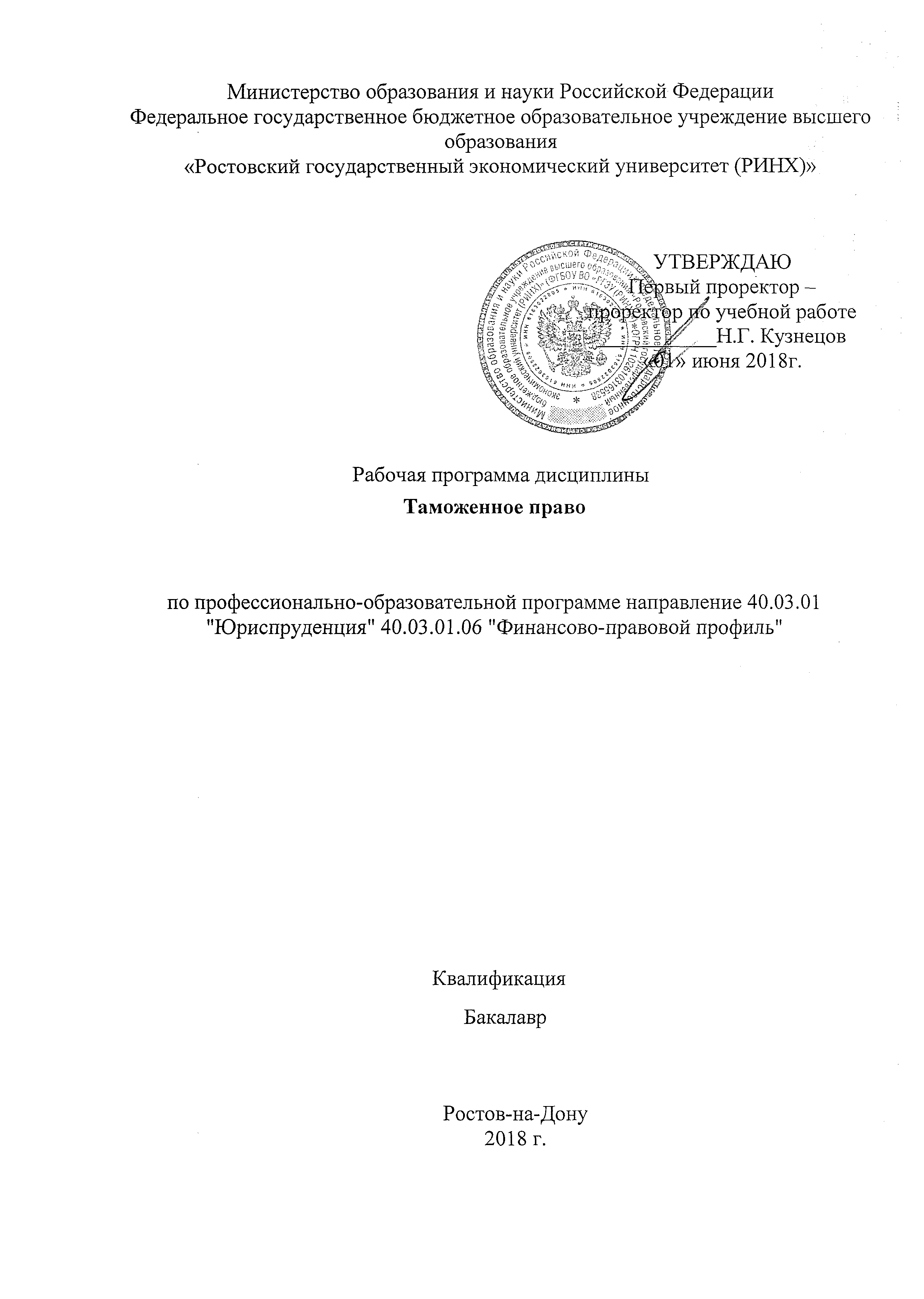 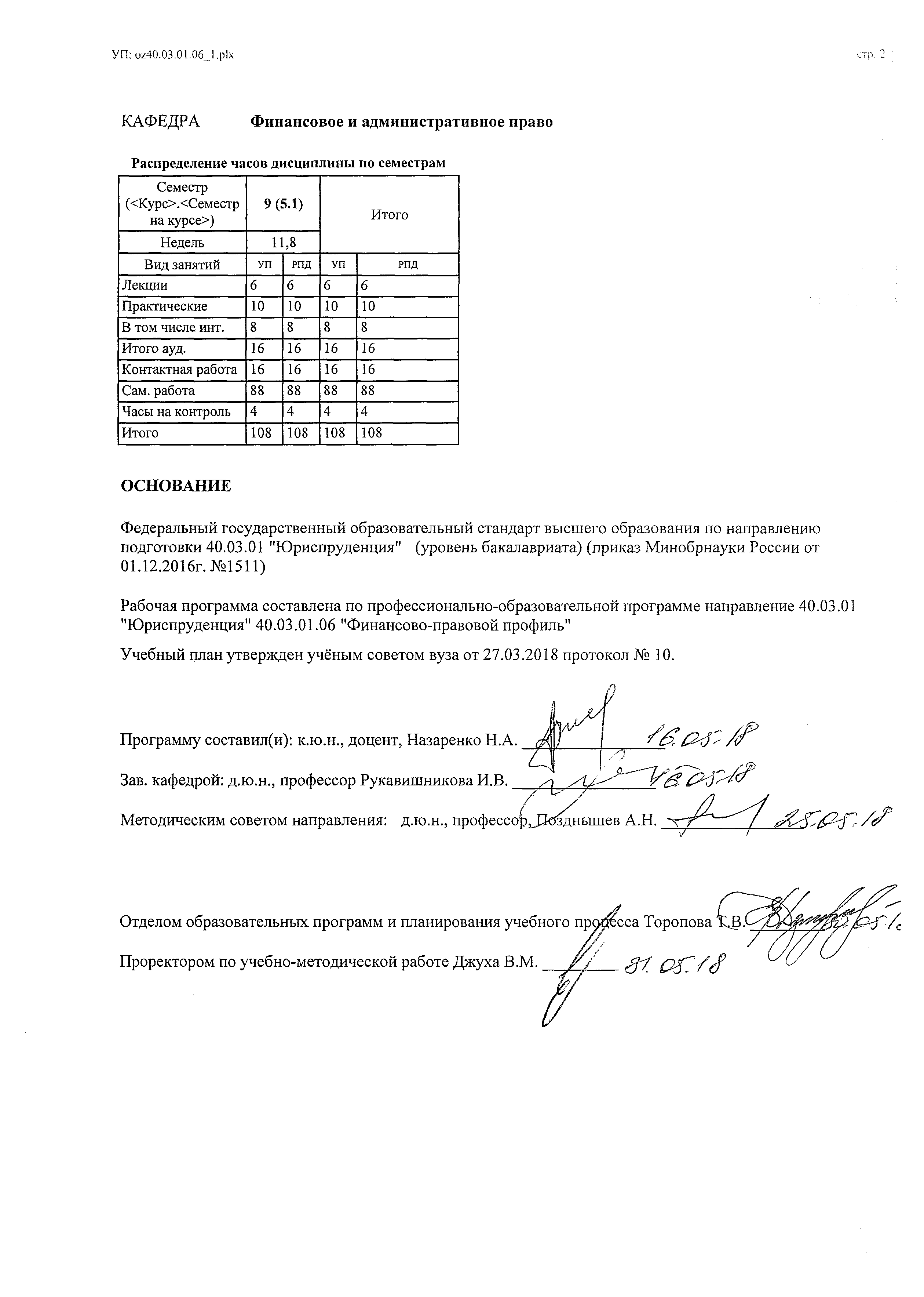 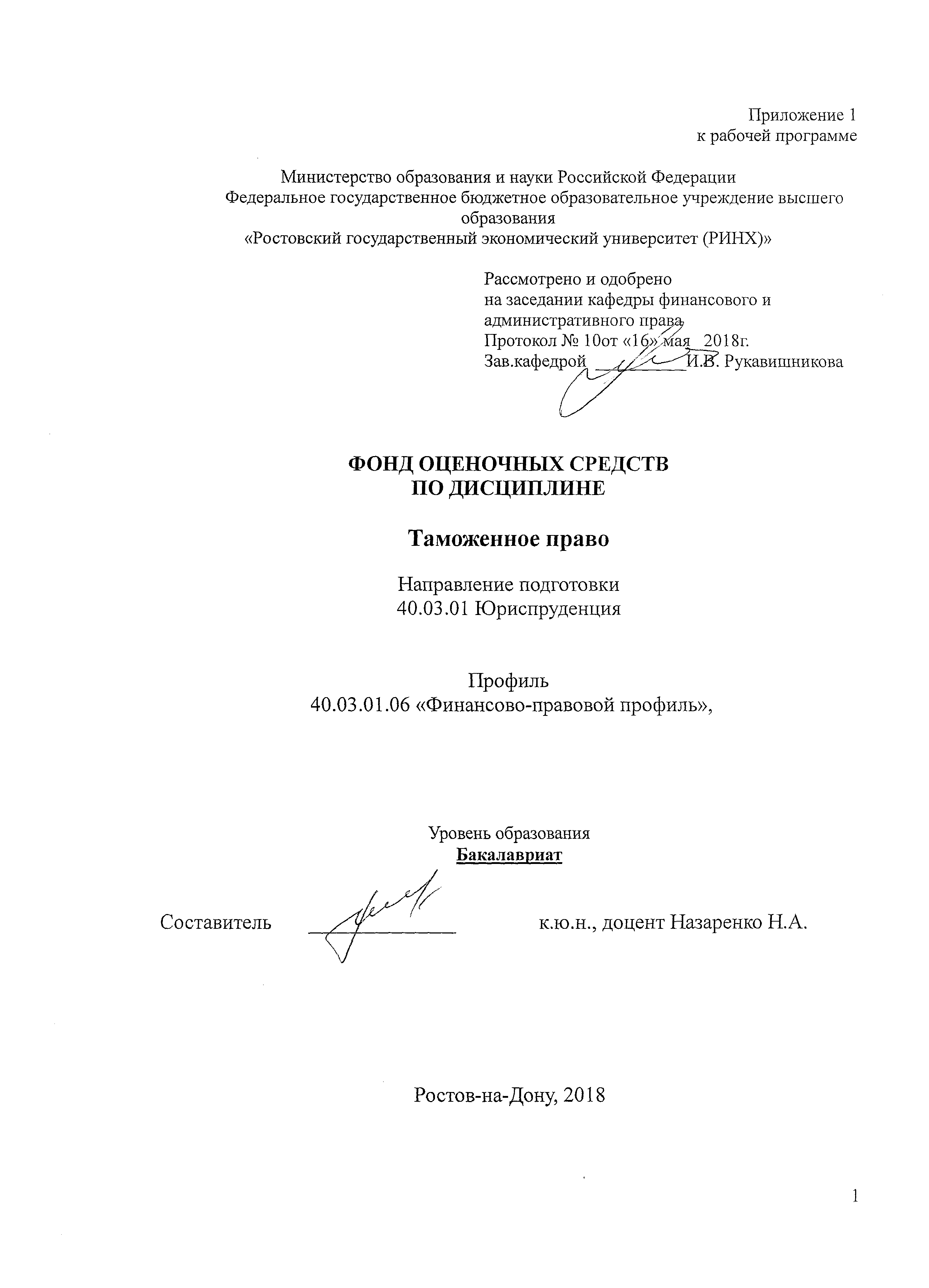 Оглавление1 Перечень компетенций с указанием этапов их формирования в процессе освоения образовательной программы………………………………………………………………………….…122 Описание показателей и критериев оценивания компетенций на различных этапах их формирования, описание шкал оценивания……………………………………………..…………….123 Типовые контрольные задания или иные материалы, необходимые для оценки знаний, умений, навыков и (или) опыта деятельности, характеризующих этапы формирования компетенций в процессе освоения образовательной программы………………………………………………….….164 Методические материалы, определяющие процедуры оценивания знаний, умений, навыков и (или) опыта деятельности, характеризующих этапы формирования компетенций………………………………………………………………………………….………….531 Перечень компетенций с указанием этапов их формирования в процессе освоения образовательной программы1.1 Перечень компетенций с указанием этапов их формирования представлен в п. 3. «Требования к результатам освоения дисциплины» рабочей программы дисциплины.2 Описание показателей и критериев оценивания компетенций на различных этапах их формирования, описание шкал оценивания2.1 Показатели и критерии оценивания компетенций:  2.2 Шкалы оценивания:   Текущий контроль успеваемости и промежуточная аттестация осуществляется в рамках накопительной балльно-рейтинговой системы в 100-балльной шкале.Согласно п. 4.7 Положения об организации учебного процесса в Ростовском государственном экономическом университете (РИНХ) с использованием зачетных единиц (кредитов) и балльно-рейтинговой системы «Студент считается аттестованным по дисциплине, если его оценка за семестр не менее 50 баллов (суммарно по контрольным точкам). При этом студенту выставляется семестровая оценка в 100-балльной шкале, характеризующей качество освоения студентом знаний, умений и компетенций по данной дисциплине». При этом оценке отлично (5) соответствует количество баллов от 84 до 100; хорошо (4) - 67–83 балла; удовлетворительно (3) - 50–66 баллов; неудовлетворительно (2) - 0–49 баллов.Студент, набравший количество 50 баллов, соответствующее нижнему порогу оценки «удовлетворительно», от зачета освобождается, получив автоматически данную оценку. Если студент желает повысить оценку, он должен прийти на зачет. В этом случае максимальное количество баллов, которое студент может набрать за промежуточную аттестацию по дисциплине  - 100 баллов. Модули 1,2,3 предусматривают 18ч. лекций и 36ч. практических занятий.В течение семестра по каждой контрольной точке студент может набрать максимально 25 баллов, которые можно заработать следующим образом:- баллы по практическим занятиям начисляются за активную работу из расчета:  активная работа на 1 семинарском занятии – максимально 3 балла;- баллы за самостоятельную работу по контрольной точке №1 начисляются за подготовку реферата (объемом не менее 10 страниц, оформление в соответствии с утвержденными на ЮФ методическими рекомендациями), с использованием научных статей из журналов и газет, монографий (не менее 5 источников) – 3 балла (однократно);- баллы за самостоятельную работу по контрольной точке №2 начисляются за подготовку реферата (объемом не менее 10 страниц, оформление в соответствии с утвержденными на ЮФ методическими рекомендациями), с использованием научных статей из журналов и газет, монографий (не менее 5 источников) – 3 балла (однократно).- тестирование, выполнение контрольных работ предполагает выполнение письменных тестов, контрольных работ по каждому модулю.3 Типовые контрольные задания или иные материалы, необходимые для оценки знаний, умений, навыков и (или) опыта деятельности, характеризующих этапы формирования компетенций в процессе освоения образовательной программыМинистерство образования и науки Российской ФедерацииФедеральное государственное бюджетное образовательное учреждение высшего образования«Ростовский государственный экономический университет (РИНХ)»Кафедра финансового и административного праваВопросы к зачетуПонятие, предмет и метод таможенного права.Источники таможенного права. Принципы таможенного права Таможенные правоотношения: понятие, содержание, особенности и виды. Понятие  и система участников таможенных правоотношенийПорядок обжалования действий (бездействия) и решений таможенных органов и их должностных лиц.Система и правовой статус таможенных органов Российской ФедерацииТаможенный представитель (понятие, условия и порядок получения статуса, ответственность)Таможенные правонарушения (понятие, виды, сравнительная характеристика, субъекты ответственности)Информирование, консультирование, принятие предварительных решений (сущность и правовое значение)Страна происхождения товаров (понятие, назначение, источники регулирования, правила определения и порядок подтверждения)Таможенные льготы (понятие, виды и основания предоставления)Таможенная стоимость товаров (назначение, порядок определения и заявления)Методы определения таможенной стоимости ввозимых товаров (правовая основа, виды, порядок применения, краткая характеристика)Общая характеристика таможенных платежей (понятие, виды, объекты обложения, плательщики)Порядок исчисления и уплаты таможенных пошлин, налоговПравовая регламентация взыскания таможенных платежейВозврат излишне уплаченных (взысканных) таможенных пошлин, налогов и иных платежейОбеспечение уплаты таможенных пошлин, налогов (способы, основания применения, способы и размер обеспечения)Правовые условия нахождения товаров под таможенным контролем. Таможенный контроль после выпуска товаров (сроки и формы контроля)Формы таможенного контроля, правила их применения.Условия и порядок проведения личного таможенного досмотраТаможенная проверка (понятие, виды, порядок проведения)Защита таможенными органами прав на объекты интеллектуальной собственностиЗоны таможенного контроля: понятие, назначение, виды.Понятие, особенности и виды таможенной экспертизы.Правовой статус таможенного эксперта.Порядок назначения и проведения таможенной экспертизы при осуществлении таможенного контроля.Порядок задержания товаров и документов на них при осуществлении таможенного контроля.Таможенные операции прибытия (убытия) товаровВременное хранение товаров (назначение, порядок помещения и условия хранения товаров)Лица, имеющие право на подачу таможенной декларации (виды, правовой статус, ответственность)Формы таможенного декларирования и виды таможенных декларацийПорядок подачи и проверки таможенных декларацийДокументы, необходимые для таможенного декларирования товаров с применением декларации на товары.Выпуск товаров (понятие, виды, условия выпуска)Понятие, содержание и виды таможенных процедур.Таможенная процедура выпуска для внутреннего потребления: понятие и содержание, условия помещения товаров под таможенную процедуру, порядок исполнения обязанности по уплате таможенных платежей.Таможенная процедура экспорта: понятие и содержание, условия помещения товаров под таможенную процедуру, порядок исполнения обязанности по уплате таможенных платежей.Таможенный транзит : понятие и содержание, условия помещения товаров под таможенную процедуру, порядок исполнения обязанности по уплате таможенных платежей.Таможенная процедура таможенного склада : понятие и содержание, условия помещения товаров под таможенную процедуру, порядок исполнения обязанности по уплате таможенных платежей.Таможенная процедура переработки на таможенной территории : понятие и содержание, условия помещения товаров под таможенную процедуру, порядок исполнения обязанности по уплате таможенных платежей.Таможенная процедура переработки вне таможенной территории : понятие и содержание, условия помещения товаров под таможенную процедуру, порядок исполнения обязанности по уплате таможенных платежей.Таможенная процедура переработки для внутреннего потребления : понятие и содержание, условия помещения товаров под таможенную процедуру, порядок исполнения обязанности по уплате таможенных платежей.Таможенная процедура временного ввоза (допуска): : понятие и содержание, условия помещения товаров под таможенную процедуру, порядок исполнения обязанности по уплате таможенных платежей.Таможенная процедура временного вывоза : понятие и содержание, условия помещения товаров под таможенную процедуру, порядок исполнения обязанности по уплате таможенных платежей.Таможенная процедура реимпорта : понятие и содержание, условия помещения товаров под таможенную процедуру, порядок исполнения обязанности по уплате таможенных платежей.Таможенная процедура реэкспорта: понятие и содержание, условия помещения товаров под таможенную процедуру, порядок исполнения обязанности по уплате таможенных платежей.Таможенная процедура беспошлинной торговли: понятие и содержание, условия помещения товаров под таможенную процедуру, порядок исполнения обязанности по уплате таможенных платежей.Таможенная процедура уничтожения товаров: понятие и содержание, условия помещения товаров под таможенную процедуру, порядок исполнения обязанности по уплате таможенных платежей.Таможенная процедура отказа в пользу государства : понятие и содержание, условия помещения товаров под таможенную процедуру.Специальная таможенная процедура (понятие, категории помещаемых товаров и условия применения)Таможенно-правовое регулирование перемещения товаров трубопроводным транспортом и по линиям электропередачи (виды таможенных процедур и особенности таможенного декларирования)Таможенно-правовое регулирование перемещения товаров для личного пользования (за исключением транспортных средств, наличной валюты и денежных инструментов)Таможенно-правовое регулирование перемещения физическими лицами транспортных средств для личного пользования, наличной валюты и денежных инструментовТаможенно-правовое регулирование перемещения припасовКритерии оценивания:оценка «зачтено»(50-100б) - правильные, уверенные действия по применению полученных знаний на практике, грамотное и логически стройное изложение материала при ответе;оценка «незачтено (0-49б) - ответы не связаны с вопросами, наличие грубых ошибок в ответе, непонимание сущности излагаемого вопроса.Составитель ________________________ Н.А. Назаренко«____»__________________20     г. Министерство образования и науки Российской ФедерацииФедеральное государственное бюджетное образовательное учреждение высшего образования«Ростовский государственный экономический университет (РИНХ)»Кафедра финансового и административного праваВопросы к опросуМодуль 1: «Общая часть таможенного права»Тема 1. «Общая характеристика таможенного права»1. Дайте определение таможенного права.2. Раскройте содержание предмета таможенного права.3. Определите специфику таможенно-правовых отношений.4. Назовите основные способы таможенно-правового регулирования, приведите примеры их применения в Законе о таможенном регулировании.5. Дайте определение понятия «товар» в таможенном праве, из предложенного списка  выберете объекты, которые относятся к данной категории.6. Дайте определение понятия «транспортное средство» в таможенном праве, из предложенного списка  выберете объекты, которые относятся к данной категории.7. Дайте определение понятий «таможенная территория» и «таможенная граница».8. Дайте определение понятий «перемещение товаров через таможенную границу», «ввоз товаров на таможенную территорию Таможенного союза», «вывоз товаров с таможенной территории Таможенного союза», «ввоз товаров на территорию РФ», «вывоз товаров с территории РФ».9. Перечислите общеправовые принципы таможенного права, раскройте их содержание.10. Перечислите принципы деятельности таможенных органов, раскройте их содержание.11. Назовите принципы перемещения товаров через таможенную границу Таможенного союза.12. Перечислите принципы таможенного контроля.13. Назовите принципы таможенного регулирования.Тема 2. «Правовая регламентация таможенных платежей»1. Дайте определение понятий:1. антидемпинговая пошлина2. компенсационная пошлина3. специальная пошлина4. таможенная пошлина5. таможенный тариф6.  таможенные платежи7. таможенный сбор8. внутренние налоги9. авансовые платежи2. Перечислите виды таможенных платежей.3. Назовите признаки таможенной пошлины.4. Определите основные особенности акциза как таможенного платежа.5. Определите основные особенности налога на добавленную стоимость как таможенного платежа.6. Из приведенного перечня выберите  правовые акты, которые определяют ставки, порядок исчисления и уплаты:1. таможенных пошлин;2. внутренних налогов;3. таможенных сборов.7. Проанализируйте гл. 14 Закона о таможенном регулировании и заполните таблицу «Порядок уплаты таможенных сборов».8. Проанализируйте главу 13 Закона о таможенном регулировании и установите порядок распоряжения авансовыми платежами.9. Дайте определение понятия «таможенная стоимость товаров».10. Назовите виды решений, которые могут принимать таможенные органы в результате осуществления контроля таможенной стоимости товаров.11. Определите основания для принятия таможенным органом решения о проверке таможенной стоимости товаров.12. Определите порядок запроса таможенным органом дополнительных документов и сведений у декларанта, а также правила его выполнения и последствия невыполнения.13. Сформулируйте, в чем состоит обязанность по уплате таможенных платежей.14. Перечислите лиц, которые исполняют обязанность по уплате таможенных платежей.15. Определите сроки, в которые должна быть исполнена обязанность по уплате таможенных пошлин, налогов.16. Установите, с какого момента обязанность по уплате таможенных пошлин, налогов считается исполненной.17. Дайте определение процентов в таможенном праве.Тема 3. «Правовые основы таможенного контроля»1. Дайте определение понятия «таможенный контроль», определите цели и задачи таможенного контроля.2. Перечислите правовые принципы таможенного контроля, раскройте их содержание.3. Назовите объекты таможенного контроля.4. Установите, с какими юридическими фактами связано нахождение товаров под таможенным контролем и его прекращение.5. Перечислите случаи освобождения от таможенного контроля.6. Назовите полномочия таможенных органов в отношении транспортных средств в связи с осуществлением таможенного контроля.7. Определите понятие зоны таможенного контроля, назовите  виды зон таможенного контроля и места их расположения.8. Установите порядок назначения таможенной экспертизы.9. Назовите сроки проведения таможенной экспертизы, порядок  их продления и приостановления.10. Перечислите основные виды таможенных экспертиз.11. Раскройте элементы правового статуса (права, обязанности, ответственность) участников таможенных правоотношений, связанных с проведением таможенных экспертиз. 12. Определите порядок задержания товаров и документов на них при осуществлении таможенного контроля.13. Назовите основные элементы системы управления рисками и порядок ее применения.14. Раскройте содержание таможенно-правовых терминов15. Перечислите формы таможенного контроля.Модуль 2: Особенная часть таможенного праваТема 4. «Таможенно-правовое регулирование перемещения товаров через таможенную границу»1. Назовите таможенные операции, которые могут совершаться в местах прибытия товаров.2. Определите обстоятельства, от которых зависит конкретный перечень документов, предоставляемых при прибытии (убытии) товаров.3. Установите требования таможенного законодательства к товарам при их убытии с таможенной территории Таможенного союза.4. Назовите категории товаров, которые могут помещаться на временное хранение.5. Перечислите места временного хранения товаров.6. Назовите сроки временного хранения товаров, определите порядок их продления и приостановления.7. Установите порядок совершения операций с товарами, находящимися на временном хранении.8. Перечислите права и обязанности перевозчика при прибытии (убытии) товаров. Определите ответственность перевозчика в случае нарушения возложенных на него обязанностей.9. Перечислите права и обязанности лиц, обладающих полномочиями в отношении товаров, помещаемых на временное хранение. Определите ответственность этих лиц в случае нарушения возложенных на них обязанностей.10. Назовите случаи и порядок помещения товаров на временное хранение таможенными органами. 11.  Перечислите разрешения, которые уполномочены выдавать таможенные органы в связи с совершением таможенных операций до подачи таможенных деклараций.12. Дайте определение понятий:1. авария;2. ввоз товаров на таможенную территорию Таможенного союза;3. вывоз товаров с таможенной территории Таможенного союза;4. запреты и ограничения;5. меры нетарифного регулирования;6. незаконное перемещение товаров через таможенную границу;7. перевозчик;8. таможенные документы;9. коммерческие документы;10. транспортные документы;11. таможенные операции.12. Назовите права декларанта при осуществлении таможенных операций, связанных с помещением товаров под таможенную процедуру.13.  Перечислите товары, которые должны помещаться под таможенную процедуру в первоочередном порядке.14. Перечислите случаи, когда требуется произвести таможенное декларирование товаров и назовите сроки подачи декларации в этих случаях.15. Назовите основания выпуска товаров.16. Установите срок выпуска товаров таможенными органами.17. Перечислите условия выпуска товаров до подачи таможенной декларации.18. Определите случаи условного выпуска товаров.19. Составьте перечень нормативно-правовых актов, регламентирующих порядок таможенного декларирования товаров, расположите акты в порядке убывания юридической силы.20. Перечислите виды таможенных процедур.Критерии оценивания:оценка «зачтено»(50-100б) - правильные, уверенные действия по применению полученных знаний на практике, грамотное и логически стройное изложение материала при ответе;оценка «незачтено (0-49б) - ответы не связаны с вопросами, наличие грубых ошибок в ответе, непонимание сущности излагаемого вопроса.Составитель        _________________________Н.А. Назаренко                                                                                                                                  (подпись)         «____»__________________20     г. Министерство образования и науки Российской ФедерацииФедеральное государственное бюджетное образовательное учреждение высшего образования«Ростовский государственный экономический университет (РИНХ)»Кафедра финансового и административного праваТесты письменныепо дисциплине «Таможенное право»Модуль 1Модуль 1. Общая часть таможенного права.Уплачиваются ли проценты за предоставление отсрочки или рассрочки уплаты таможенных пошлин, налогов? да, уплачиваются;нет, не уплачиваются;уплачиваются только юридическими лицами;уплачиваются только теми лицами, которые не обратились к услугам таможенного представителя.Ставки таможенной пошлины, исчисляемые в процентах к таможенной стоимости, называются:специфическими;адвалорными;алаберными;специальными.По общему правилу для целей исчисления таможенных пошлин и налогов применяются ставки, действующие на день:пересечения товаром таможенной границы;подачи таможенной декларации в таможенный орган;регистрации таможенной декларации таможенным органом;уплаты таможенных платежей;предъявления товара таможенному органу.Принудительное взыскание таможенных платежей не будет производиться:если требование об уплате таможенных платежей не выставлено в течение трех лет со дня истечения срока их уплаты, либо со дня обнаружения факта неуплаты таможенных пошлин, налогов при проведении таможенного контроля после выпуска товаров;если лицо, обязанное уплатить таможенные платежи, прекратило свою деятельность;если сумма подлежащих уплате таможенных платежей составляет 500 рублей;если плательщиком таможенных пошлин, налогов является государственный орган. Таможенный контроль – это:совокупность мер, осуществляемых таможенными органами в целях обеспечения соблюдения таможенного законодательства Таможенного союза и национального таможенного законодательства;совокупность мер, позволяющая реализовать одну из функций таможенных органов;специальная процедура, применяемая в таможенном деле для реализации целей таможенной политики.Должностные лица таможенных органов не вправе проводить таможенный осмотр помещений и территорий:в местах временного хранения,  на таможенных складах;в жилых помещениях;в местах перемещения товаров через таможенную границу, пограничной зоне;у лиц, осуществляющих розничную торговлю товарами, хранящих товары в местах, не являющихся зонами таможенного контроля.В каком случае проверяемое лицо не вправе отказать должностным лицам таможенного органа в доступе на объект: решение (предписание, акт о назначении проверки) и (или) служебные удостоверения не предъявлены; должностные лица таможенных органов не указаны в решении (предписании, акте о назначении проверки); должностные лица предъявили акт о назначении проверки в отсутствии понятых;должностные лица не имеют специального разрешения на доступ на объект, если такое разрешение необходимо в соответствии с законодательством государств - членов таможенного союза.Действия должностных лиц таможенных органов, связанные со вскрытием упаковки товаров или грузового помещения транспортного средства либо емкостей, контейнеров и иных мест, где находятся или могут находиться товары, с нарушением наложенных на них таможенных пломб или иных средств идентификации, разборкой, демонтажем или нарушением целостности обследуемых объектов и их частей иными способами:таможенный досмотр;таможенный осмотр;таможенное наблюдение;таможенная проверка.В течение какого срока  хранятся задержанные и изъятые таможенными органами товары и документы на них?по общему правилу – в течение 3 месяцев, а скоропортящиеся продукты  – в течение 48 часов; изъятые товары хранятся в течение 48 часов;изъятые товары, запрещенные к ввозу на таможенную территорию таможенного союза или вывозу с такой территории, хранятся таможенными органами в течение 3 суток, незапрещенные – в течение месяца (скоропортящиеся продукты – в течение 24 часов);если товары имеют ограниченные сроки годности – то в течение срока их годности, а если не имеют ограничений по сроку годности и эксплуатации – в течение 6 месяцев.Выберите правильный вариант элементов системы таможенных органов:федеральное министерство — Федеральная таможенная служба — таможни;Федеральная таможенная служба — региональные таможенные управления — таможни — таможенные посты;Федеральная таможенная служба — таможни — таможенные посты.Федеральная таможенная служба – региональные таможенные управления – таможни.Назовите правоотношения, которые относятся к предмету таможенного права.Отношение между владельцем товара и владельцем склада временного хранения по поводу оказания услуги хранения товара.Отношение между таможенным органом и декларантом по поводу подачи и регистрации таможенной декларации.Отношение между банком и декларантом по поводу получения банковской гарантии как средства обеспечения уплаты таможенных платежей.Отношение между юридическим лицом и таможенным органом по поводу включения в реестр таможенных представителей.В правовой норме «При наличии денежных средств на счете плательщика банки и иные кредитные организации не вправе задерживать исполнение решений таможенных органов о бесспорном взыскании таможенных платежей» содержится:Обязывание.Дозволение.Запрет.Поощрение.Перевозчик  в таможенных правоотношениях, связанных с прибытием товара на таможенную территорию Таможенного союза, обязан:уведомить таможенный орган о прибытии на таможенную территорию Таможенного союза;представить в таможенный орган документы и сведения на товар;поместить товар на временное хранение;уведомить владельца товара о прибытии на таможенную территорию Таможенного союза. Декларант вправе:осматривать и измерять товары, находящиеся под таможенным контролем;уплатить таможенные платежи;присутствовать при проведении таможенного досмотра;обжаловать действия (бездействие), решения таможенных органов и их должностных лиц.15.  К условиям включения в реестр таможенных перевозчиков не относится:осуществление деятельности по перевозке грузов в течение не менее 2 (двух) лет на день обращения в таможенный орган;отсутствие неисполненной обязанности по уплате таможенных платежей, пеней;нахождение в собственности, хозяйственном ведении, оперативном управлении, аренде используемых для перевозки транспортных средств;наличие договора страхования риска своей гражданской ответственности.16. Жалоба на решения, действие (бездействие) таможенного органа или его должностного лица может быть подана:в течение месяца со дня, когда лицу стало известно о нарушении его права;в течение трех месяцев со дня, когда лицу стало известно о нарушении его права;в течение двух недель со дня, когда лицу стало известно о нарушении его права;в течение шести месяцев со дня, когда лицу стало известно о нарушении его права.17. Перечислите виды лиц, осуществляющих деятельность в области таможенного дела.18. Дайте определение понятия «ввоз товара на таможенную территорию Таможенного союза».19. Назовите 3 известные Вам международные конвенции по таможенному праву.20. Соотнесите виды таможенных экспертиз и их значения:Модуль 2. Особенная часть таможенного права.Если после пересечения таможенной границы доставка товара в место прибытия прерывается вследствие аварии, таможенное законодательство возлагает на перевозчика следующие обязанности:известить владельца товара;принять все меры для обеспечения сохранности товаров;сообщить в ближайший таможенный орган;немедленно поместить товары под таможенную процедуру уничтожения.Из перечисленных ниже лиц в качестве декларанта товаров вправе выступать: любое лицо;лицо государства-члена таможенного союза, заключившее внешнеэкономическую сделку;только собственник товаров;иностранное лицо, на основании внешнеторговой сделки с которым осуществляется ввоз товаров на таможенную территорию Российской Федерации.В местах прибытия можно осуществлять следующие таможенные операции:разгрузка и перегрузка (перевалка) товаров;операции, связанные с помещением на временное хранение;операции по переработке товаров;таможенное декларирование.Временное хранение товаров может осуществляться:только на складах  таможенных органов;на складах временного хранения таможенных органов и российских юридических лиц, включенных в Реестр владельцев складов временного хранения;на таможенном складе;на любых складах — с разрешения таможенных органов.Таможенная декларация на товары, ввозимые на таможенную территорию таможенного союза, подается:в течение 14 дней с момента предъявления товаров таможенному органу в месте прибытия;в течение одного месяца с момента пересечения товарами таможенной границы;в течение срока временного хранения товаров;в течение трех дней с момента предъявления товаров таможенному органу в месте прибытия.Транзитная декларация должна содержать следующие сведения:стране отправления, стране назначения товаров;количестве грузовых мест;планируемой перегрузке товаров или грузовых операциях в пути;таможенной стоимости товаров.Днем помещения товаров под таможенную процедуру считается:день выпуска товаров таможенным органом;день выплаты задолженностей по таможенным платежам;каждое последнее число месяца.Срок переработки товаров при таможенной процедуре переработки для внутреннего потребления:не может превышать одного года;не может превышать двух лет;определяется таможенным органом и не может превышать 6 месяцев.Таможенная процедура таможенного транзита завершается таможенным органом назначения:не позднее пяти часов после проставления отметки на транзитной декларации;не позднее 24 часов после регистрации документов;применением особого ведомственного документа Федеральной таможенной службы в течение 12 часов после регистрации документов.При помещении под таможенную процедуру уничтожения товаров, которые были безвозвратно утрачены вследствие аварии или действия непреодолимой силы.  требуется предоставить в таможенный орган:декларацию на товары;письменное заявление декларанта;заключение федерального органа исполнительной власти, уполномоченного Правительством РФ;лицензию на проведение операций по уничтожению.Основаниями для отказа в выпуске товара являются:при проведении таможенного контроля выявлены нарушения, таможенного законодательства, не являющиеся поводом к возбуждению административного или уголовного дела, которые были устранены;при проведении таможенного контроля выявлены нарушения, таможенного законодательства, которые были устранены, а декларируемые товары не изъяты или на них не наложен арест в соответствии с законодательством государств-членов таможенного союза;таможенному органу не представлены лицензии, сертификаты, разрешения и (или) иные документы, необходимые для выпуска товаров;товары не предъявлены таможенному органу, зарегистрировавшему таможенную декларацию.Общий срок временного хранения товаров:устанавливается таможенным органом индивидуально в каждом конкретном случае;по общему правилу составляет шесть месяцев, за исключением некоторых видов товаров;по общему правилу составляет четыре месяца, и может быть продлен еще максимально на два месяца;по общему правилу составляет два месяца, и может быть продлен еще максимально на два месяца.Временное хранение товаров на складе получателя товаров может осуществляться в случаях:необходимости временного хранения товаров, требующих особых условий хранения, если в достаточной близости от места получения товаров отсутствует склад временного хранения, приспособленный для хранения таких товаров;если получателем товаров являются государственные органы или учреждения;если получателем является участник внешнеэкономической деятельности, осуществляющий ее в течение более 3 лет;если получателем товаров является юридическое лицо.Таможенное законодательство не выделяет в качестве самостоятельного вида таможенной декларации:декларацию на товары;декларацию на транспортное средство;транзитную декларацию;периодическую декларацию.Если при перевозке товаров по процедуре таможенного транзита произошла авария, таможенное законодательство возлагает на перевозчика следующие обязанности:известить владельца товара;принять все меры для обеспечения сохранности товаров;сообщить в ближайший таможенный орган;немедленно поместить товары под таможенную процедуру уничтожения.Обязанность подтверждения соблюдения условий помещения товаров под таможенную процедуру возлагается на:декларанта;таможенного представителя;таможенный орган;уполномоченного экономического оператора.Декларация на товары должна содержать сведения о:стране отправления, стране назначения товаров;планируемой перегрузке товаров или грузовых операциях в пути;таможенной стоимости товаров;декларанте, таможенном представителе, отправителе и получателе товаров.Таможенная процедура – это:категория административного права, используемая в таможенном праве для описания внутренней структурированности деятельности, осуществляемой в рамках таможенного процесса;совокупность положений, предусматривающих порядок совершения таможенных операций совокупность положений, предусматривающих порядок совершения таможенных операций и определяющий статус товаров и транспортных средств для таможенных целей.Документом об условиях переработки товаров на таможенной территории является:декларация на товары;заявление декларанта;разрешение на переработку товаров на таможенной территории;лицензия на переработку товаров на таможенной территории.Соотнесите понятия и их значения:Тест может предусматривать наличие одного правильного ответа (в таком случае должен быть выбран наиболее полный ответ), а также нескольких правильных ответов. Критерии оценки: Правильный ответ на 1 вопрос – 4 балла.Итоговая оценка за выполнение тестового задания из 50 вопросов:- 84-100 баллов (оценка «отлично»);- 67-83 баллов (оценка «хорошо»);- 50-66 баллов (оценка «удовлетворительно»);- 0-49 баллов (оценка «неудовлетворительно»).Составитель ________________________ Н.А. Назаренко(подпись)«____»__________________20     г. Министерство образования и науки Российской ФедерацииФедеральное государственное бюджетное образовательное учреждение высшего образования«Ростовский государственный экономический университет (РИНХ)»Кафедра финансового  и административного права          (наименование кафедры)Деловая (ролевая) играпо дисциплине Таможенное право                                       (наименование дисциплины)1 Тема (проблема, ситуация)  Правовая регламентация перемещения через таможенную границу  товаров для личного пользования2 Концепция игры Семья из трех человек следует через таможенную границу Таможенного союза на автомобиле, принадлежащем главе семьи, в гости к родственникам в Германию. У главы семьи кроме того имеется: iPhone 6Золотое обручальное кольцоКоллекционный коньяк производства Армения 0,5 л. - 8 бут. (подарки друзьям)Часы наручные RolexНаличные деньги в размере 6 000 долларов США,  5 000 евро, 5 000 рублей.У супруги имеется:Золотое обручальное кольцоЗолотые серьги с бриллиантамиЗолотые часы наручныеМобильный телефонРебенок 2001 г.р. имеет при себе:Мобильный телефонПланшетный компьютер. 3 Роли: мужженаребеноктаможенный инспектор  4 Ожидаемый(е)  результат (ы)Приобретение студентами знаний о требованиях таможенного законодательства к порядку реализации прав и обязанностей в сфере перемещения товаров через таможенную границу, навыков оценки деятельности участников таможенных правоотношений с точки зрения соответствия профессиональной этике и служебному этикету, требованиям таможенного законодательства, умения применять положения материального и процессуального права о порядке и правилах перемещения товаров через таможенную границу.5 Программа проведения и/или методические рекомендации по подготовке и проведению  Деловая (ролевая) игра позволяет найти решение сложных проблем путем применения специальных правил обсуждения, стимулирует творческую активность участников. В деловой игре выделяют следующие этапы.Введение в игру.Разделение участников на группы.Изучение ситуации.Обсуждение ситуации в группах. Разработка групповой структуры.Игровой процесс (анализ ситуации, принятие решения, его оформление).Подведение итогов игры. Анализ деятельности групп. Оценка эффективности работы участников и групп.Разбор оптимального варианта.Общая дискуссия.Для успешного проведения игры требуется предварительная подготовка студентов, которая предполагает то, что студенты заранее должны быть ознакомлены с перечнем необходимых нормативных правовых актов, дополнительных научных источников, иных материалов и документов, которые будут использоваться в процессе игры.  Для подготовки требуется изучить положения Соглашения между Правительством РФ, Правительством Республики Беларусь и Правительством Республики Казахстан от 18.06.2010 "О порядке перемещения физическими лицами товаров для личного пользования через таможенную границу Таможенного союза и совершения таможенных операций, связанных с их выпуском", а также Решение Комиссии Таможенного союза от 18.06.2010 N 287 "Об утверждении формы пассажирской таможенной декларации и Порядка заполнения пассажирской таможенной декларации", ознакомиться с формой пассажирской таможенной декларации. При подготовке к игре, студенты самостоятельно изучают рекомендованные источники, материалы судебной и иной правоприменительной практики, информационно-аналитический материал справочных баз данных Консультант–Плюс, Гарант, Кодекс и др.  Учитывая то, что проведение деловой (ролевой) игры предусматривает предварительное распределение ролей, то выступающим по темам,  необходимо,  построить свой доклад с учетом позиций, которые призвано отстаивать  лицо, от имени которого они выступают. Доклад  (выступление) рекомендуется  заранее согласовать с преподавателем.Введение в игру: этот этап помогает участникам понять цель игры и основные правила ее проведения.Разделение участников на группы: оптимальный размер группы – 3-5 человек. Желательно, чтобы участники группы были равны по социальному статусу, интеллектуальному развитию, а также психологически совместимы.Изучение ситуации: для изучения ситуации участники получают необходимую информацию от ведущего, а также обеспечиваются дополнительной информацией (например, правовыми или экономическими документами).Обсуждение ситуации в группах: в процессе этого этапа задача ведущего – управлять работой групп, помогая отстающим группам, консультируя участников по вопросам, возникающим у них в процессе обсуждения. Для содействия в управлении группами ведущий может прибегнуть к помощи наблюдателей (ассистентов, консультантов), которые бы фиксировали особенности поведения участников и помогали бы им эффективно взаимодействовать.Важным моментом является фактор времени. Конечно, не стоит постоянно напоминать участникам, сколько времени осталось, однако было бы разумно, если в кабинете, где проводится игра, висели часы.Игровой процесс: после изучения ситуации начинается сам процесс игры, заключающийся в продуцировании участниками возможных решений поставленной задачи, их анализе, выработке общего заключения.Вся информация, отражающая деятельность групп, по необходимости заносится в специальные протоколы, которые после игры обрабатываются и анализируются ведущим и ассистентами.Например, анализируются стратегии взаимодействия, эффективность взаимодействия, количество выдвинутых решений, степень реалистичности решений и т.д.Подведение итогов игры: на этом этапе проводится анализ деятельности групп и оценка принятых ими решений. Группы сравнивают свою стратегию и стратегию конкурентов, на собственном опыте наблюдают эффективность разных стратегий принятия решений.Разбор оптимального варианта: после анализа деятельности групп важным является вынесение единого, правильного (эффективного) решения конкретной ситуации, соотнесение его с реальными обстоятельствами, обоснование принятия этого решения.Общая дискуссия: целью дискуссии является закрепление принятого решения, а также заострение внимания участников на возможности переговоров, взаимодействия в решении многих актуальных проблем. Составитель ________________________ Н.А. Назаренко                                                                               (подпись)«____»__________________20     г. Оформление задания для ситуационных задачМинистерство образования и науки Российской ФедерацииФедеральное государственное бюджетное образовательное учреждение высшего образования«Ростовский государственный экономический университет (РИНХ)»Кафедра финансового и административного права(наименование кафедры) Ситуационные задачипо дисциплине Таможенное право(наименование дисциплины)Задание(я): Модуль 1. Общая часть таможенного права1. Северо-Западным акцизным таможенным постом (специализированный пост, место нахождения – г. Санкт-Петербург) Центральной акцизной таможни (место нахождения – г. Москва) было вынесено решение от 08.04.2008 N 10009190/41-13-32/3 о классификации товаров в соответствии с ТН ВЭД и требование от 14.04.2008 N 10009190/903 об уплате таможенных платежей в отношении ЗАО "РоСко" (юридический адрес – г. Шатура Московской области).  ЗАО «РоСко» не согласно с законностью вынесенных таможенным постом ненормативных актов, имеет намерение обратиться с жалобой  в суд.На основании каких нормативно-правовых актов можно определить, в какой именно суд должно быть подано заявление ЗАО «РоСко»? Кто будет являться ответчиком по данному исковому заявлению?2. Вы - гражданин, следующий на собственном автотранспортном средстве из Финляндии в Российскую Федерацию, проходите таможенный досмотр на МАПП Светогорск. В результате досмотра был нанесен серьезный ущерб Вашему имуществу: вспорота подкладка чемодана, нарушены упаковки дорогостоящих парфюмерных изделий, вскрыты бутылки коллекционных алкогольных напитков, а также повреждена кожаная обивка в салоне автотранспортного средства. Кроме того, должностные лица таможенного органа, осуществляя таможенный досмотр, неоднократно демонстрировали неуважительное отношение к Вам и пассажирам, находившимся в Вашем автомобиле.На Вашу просьбу задокументировать сложившуюся конфликтную ситуацию должностное лицо таможенного органа, проводившее таможенный досмотр, ответило категорическим отказом в неуважительной форме.Составьте жалобу от Вашего имени, обосновывая ее положениями действующего законодательства о неправомерности действий сотрудников таможенного органа. Куда Вы направите такую жалобу?3. Общество «Секрет» ввезло товар на таможенную территорию ТС 16.03.2010, таможенная декларация на товар — планшетные компьютеры, была подана своевременно. Однако таможня не согласилась с заявленным кодом товара по ТН ВЭД,  и 29.03.2010 приняла решение о классификации товара по иному коду, чем заявило общество в декларации, и направила обществу Уведомление и Требование, которыми обязала его для осуществления выпуска товаров скорректировать код товаров, пересчитать сумму таможенных платежей, и доплатить таможенные платежи в сумме 1 000 000 руб. Дайте обществу юридическую консультацию о возможности обжалования действий таможни. В каком порядке необходимо действовать обществу в данной ситуации?4. На имя начальника таможни поступила жалоба от гражданина Иванова, следующего на собственном автотранспортном средстве из Финляндии в Российскую Федерацию. При прохождении таможенного досмотра на МАПП Светогорск, расположенном в регионе деятельности таможни, имуществу гражданина Иванова был нанесен  ущерб: вспорота подкладка чемодана, нарушены упаковки дорогостоящих парфюмерных изделий, вскрыты бутылки коллекционных алкогольных напитков, а также повреждена кожаная обивка в салоне автотранспортного средства. По заявлению гражданина, должностные лица таможенного органа, осуществляя таможенный досмотр, неоднократно демонстрировали неуважительное отношение к нему и пассажирам, находившимся в  автомобиле.На  просьбу гражданина задокументировать сложившуюся конфликтную ситуацию должностное лицо таможенного органа, проводившее таможенный досмотр, ответило категорическим отказом в неуважительной форме.Рассмотрите жалобу от имени начальника таможни, составьте проект решения, обосновав его ссылками на таможенное законодательство.5. Таможенный орган обнаружил у индивидуального предпринимателя Петрова незаконно ввезенные товары (детская одежда) изъял их и поместил товары на склад, принадлежащий таможенному органу. Индивидуальному предпринимателю было выставлено требование об уплате таможенных платежей, куда таможенным органом были включены:таможенная пошлина;акциз;НДС;сбор за хранение товара на складе таможенного органа.Проанализируйте нормы таможенного законодательства и определите, имеются ли в данном случае нарушения закона.6. Индивидуальный предприниматель Сергеев внес на счет Федерального казначейства денежные средства в качестве авансовых платежей 10.04.2013. Когда 11.03.2014 года он решил распорядится данными средствами в счет уплаты таможенных платежей, в таможенном органе ему сообщили, что  денежных средств для этого на счету недостаточно.Проанализируйте положения гл.13 Закона о таможенном регулировании и определите порядок действий индивидуального предпринимателя в данной ситуации.7. Гражданин Стеклов пересекал таможенную границу таможенного союза. При прохождении таможенного контроля в пункте пропуска, сотрудник таможенного органа потребовал от Стеклова уплаты таможенного сбора за таможенные операции, ссылаясь на положения п.4 ст. 12 Закона о таможенном регулировании.Проанализируйте нормы таможенного законодательства и определите, имеются ли в данном случае нарушения закона.8. Общество ввозило товар - переносные планшетные компьютеры на базе операционной системы android 2.1, модель ТМ-70101, 4000 шт. В целях декларирования указанного товара заявитель подал в Таможню таможенную декларацию, в которой таможенная стоимость товаров определена и заявлена декларантом по 1 методу и составила 390800,72 в доллар США (11498099,70 руб.). При совершении таможенного оформления партии товаров 06.02.2011 должностным лицом таможенного поста по результатам сравнения выявлено расхождение между величиной заявленной декларантом таможенной стоимости и имеющейся в распоряжении в таможенном органе, что послужило признаком недостоверности заявленной таможенной стоимости, в связи с чем, принято решение о проведении дополнительной проверки путем запроса у декларанта дополнительных документов и сведений. Срок исполнения — до 08.03.2011. Письмом от 15.02.2011 №41 заявитель представил в адрес таможенного органа истребуемые документы, 02.04.2011 Таможня сопроводительным письмом уведомила Общество о том, что отделом таможенного контроля таможенной стоимости определена таможенная стоимость и проведена корректировка таможенной стоимости товаров, приложив заполненные таможенным органом формы корректировки таможенной стоимости и таможенных платежей (КТС-1) и декларации таможенной стоимости (формы ДТС-2) от 01.04.2011. 08.04.2011 таможенный орган сопроводительным письмом направил в адрес заявителя требование об уплате таможенных платежей от 05.04.2011.Рассмотрите представленную ситуацию, определите, имеются ли в данном случае нарушения законодательства. 9. ООО «Д» (покупатель по внешнеторговому договору) на таможенную территорию ТС (в РФ) ввезло товар и в целях таможенного оформления подало таможенную декларацию с заявленной таможенной стоимостью декларируемого товара по первому методу (по стоимости сделки с ввозимыми товарами). В ходе проверки таможенной деклараций таможенный орган принял решение о корректировке таможенной стоимости по иному методу ее определения. Основанием для принятия такого решения послужил тот факт, что 000 «Д» являлось агентом ЗАО «Ц» — конечного получателя ввезенного товара на территории Российской Федерации. Данное обстоятельство, по мнению таможенного органа, свидетельствовало о наличии ограничений прав 000 «Д» на пользование и распоряжение товаром, что в соответствии с подп. 2 п. 2 ст. 19 Закона РФ «О таможенном тарифе» является основанием для отказа в применении первого метода таможенной оценки.Разберите возникшие правоотношения. Как в данном случае должна определяться таможенная стоимость ввезенного товара? По какому методу? Подлежат ли включению в таможенную стоимость расходы на выплату агентского вознаграждения? Правомерно ли решение таможенного органа о корректировке таможенной стоимости?10. При таможенном оформлении товара таможенным представителем в таможенной декларации был заявлен классификационный код по ТН ВЭД  исходя из документов, представленных  ему декларантом — импортером товара. Впоследствии, через шесть месяцев после выпуска товара, таможенным органом было принято решение о классификации указанного товара в иной товарной подсубпозиции ТН ВЭД, которой соответствует более высокая ставка таможенной пошлины, и о доначислении таможенных платежей.Будет ли в данном случае событие административного правонарушения? Если да — проанализируйте элементы его состава. Кому таможенный орган в указанной ситуации должен направить требование об уплате таможенных платежей: таможенному представителю или декларанту? Модуль 2. Особенная часть таможенного права.1. ООО «Звезда» разместило на складе временного хранения полученный в рамках внешнеторгового контракта товар 15.09.2013 г. Но сотрудник, который должен был осуществить таможенное декларирование данного товара 1.11.2013 г. был уволен, так и не успев подать декларацию. Нового сотрудника организация смогла найти только 25.11.2013, но когда он пришел с таможенной декларацией в таможенный орган, ему сообщили, что обществом допущено нарушение таможенных правил и оно будет привлечено к ответственности.Квалифицируйте деяние общества, назовите элементы состава его правонарушения.2. 10.02.2013 г. ООО «Альянс» поместило на склад временного хранения товары (шоколадные конфеты), ввезенные на таможенную территорию Таможенного союза в рамках внешнеторгового контракта с австрийской фирмой.  Сотрудник общества 15.02.2013 г. прибыл на территорию склада временного хранения и, в целях проверки выполнения условий контракта австрийской стороной, взял по одному образцу каждого вида конфет.Оцените правомерность действий сотрудника общества.3. ИП Светлов осуществляет деятельность по перевозке грузов с территории Китая в Российскую Федерацию на принадлежащем ему автомобиле КАМАЗ. 15.02.2014 Светлов осуществлял доставку скоропортящегося груза в Российскую Федерацию. По условиям договора с получателем товара в случае несвоевременной доставки груза перевозчик обязан был уплатить неустойку в размере 5% стоимости груза. После пересечения таможенной границы Таможенного союза, двигаясь в направлении международного пункта пропуска через таможенную границу, автомобиль попал в аварию (лопнуло колесо) и часть груза, высыпавшись на дорогу, оказалась повреждена.  Водитель смог устранить неисправность, загрузил груз обратно в машину и, стараясь скорее доставить груз получателю товара, сократил дорогу в объезд пункта пропуска, полагая, что, доставив товар перевозчику своевременно он избежит неустойки, а решение вопросов с таможней будет в любом случае осуществлять получатель товаров.Оцените правомерность действий перевозчика.4. Общество ввозило товар - «Бижутерия из сплава недрагоценных металлов с гальваническим покрытием недрагоценными металлами, без стеклянных элементов», и предъявило его к таможенному оформлению на Смоленский акцизный таможенный пост. Указанный товар Общество ввозило для другой организации — собственника товара на основании агентского договора. В подтверждение сведений, заявленных в таможенной декларации, Общество представило документы:электронную копию ДТ №10009230/181015/0000578. транспортную накладную №LV-7693 от 11.10.15,книжка МДП №ХЕ68064787 от 14.10.2015, инвойс от 22.09.2015 №Р120110920, транспортный инвойс №15291 от 09.06.15.счет за страховку №8/07/АК710-098 от 10.10.15, ДТС №10009230/181015/0000578, паспорт сделки № 10060035/2412/0000/2/0, техническое описание, заявление №364 от 17.10.2015. Определите правильность составления перечня документов, представляемых при таможенном декларировании товаров в данном случае.  От имени декларанта составьте проект заявления об условном выпуске товаров.  5. Общество ввозило товар - переносные планшетные компьютеры на базе операционной системы android 2.1, модель ТМ-70101, 4000 шт.В целях декларирования указанного товара заявитель подал в Домодедовскую таможню таможенную декларацию (далее ДТ) №10002010/030211/0003799, в которой таможенная стоимость товаров определена и заявлена декларантом по 1 методу и составила 390800,72 долларов США (11498099,70 руб.) В подтверждение заявленной таможенной стоимости декларант представил в таможенный орган в электронном виде: внешнеторговый контракт № 128/10 от 10 декабря 2015г.; спецификацию №2 от 11.01.2015; инвойс №PI01112020 от 11.01.2015; генеральный договор страхования грузов от 10.11.2013 №АК/ГР 4209 и дополнительное соглашение к нему №1; договор экспедиции от 27.05.2014 и дополнительное соглашение к нему от 28.05.2015 №1; паспорт сделки от 21.06.2015 №100600482412000040; полис страхования груза №АК/ГР 4209-624 от 01.02.2015; банковские платежные документы; авианакладную от 31.01.2015 №58001789970; счет на транспортировку от 01.02.2015 №С11-02002.Определите перечень документов, которые могут быть дополнительно запрошены таможней в данном случае.  От имени таможенного органа составьте проект запроса на представление дополнительных документов.  6. Общество осуществляло ввоз товара  (детское нижнее белье) 08.07.2015 г. В качестве документов, подтверждающих соблюдение запретов и ограничений, установленных в соответствии с законодательством РФ о государственном регулировании внешнеторговой деятельности декларантом таможенному органу были представлены сертификат соответствия и санитарно-эпидемиологические заключения , выданные организации-изготовителю ПХ «KEY» Wroclaw Poland (Польша).  При декларировании товаров Обществом декларации страна изготовитель была указана как Польша, однако в ходе проведения таможенного досмотра  было установлено, что на всех товарах имеется маркировка «Произведено в Китае по заказу РН KEY Sp.z.o.o. Польша», то есть декларируемый Обществом товар был фактически произведен в Китае. В связи с этим представленные декларантом сертификат соответствия и санитарно-эпидемиологические заключения  также не могли быть приняты таможенном органом, как не соответствующие декларируемому товару. Дайте квалификацию деяния декларанта, назовите элементы состава административного правонарушения.7. АО «Стиль» осуществило  таможенное декларирование товара - «брюки, футболки, пуловеры, спортивные костюмы» 17.07.2015.   Декларирование осуществлялось на основании предоставленных в распоряжение декларанта товаросопроводительных документов. Товар упакован в картонные коробки без доступа к содержимому, видимых повреждений не было.  Проверка достоверности информации о весе товара осуществлялась декларантом путём сверки сведений, содержащихся в транспортных (перевозочных) и коммерческих документах, представленных продавцом. В процессе осуществления таможенного контроля посредством таможенного досмотра при оформлении товара выявлены недостоверные сведения о его качественных характеристиках, а именно, фактически вес был больше, чем указан в декларации.Оцените правомерность действий декларанта.8. ООО  «Веста» осуществляет вывоз товаров, в отношении которых не применяются вывозные таможенные пошлины, налоги, под таможенной процедурой экспорта. Определите, обязательно ли ООО «Веста» при таможенном декларировании данных товаров представление таможенному органу транспортного (перевозочного) документа? 9. Российская организация А заключила договор финансовой аренды (лизинга) станков с российской организацией Б. Российская организация Б приобрела станки в собственность у иностранного продавца с целью передачи станков в лизинг для российской организации А. На это прямо указано в контракте российской организации Б с иностранным продавцом, также в контракте указано, что станки должны быть поставлены иностранной организацией из Германии в адрес российской организации А. Проанализируйте положения ст. 186 ТК ТС и ответьте на вопрос: может ли российская организация А осуществить таможенное декларирование станков? 10. ООО «Нева»  заключен контракт купли-продажи с иностранной организацией, предусматривающий продажу товаров, ранее ввезенных в качестве вклада иностранного учредителя в уставный капитал с освобождением от уплаты ввозной таможенной пошлины. В соответствии с контрактом, переход права собственности на вывозимый товар к иностранному хозяйствующему субъекту осуществляется с даты перемещения товара через таможенную границу Таможенного союза (границу РФ) с предоплатой в размере 100% стоимости товара. Контракт вступает в силу с даты его подписания.Оцените правомерность действий общества. Будет ли заключение такого контракта рассматриваться как нарушение ограничений по пользованию указанными товарами, при котором подлежат уплате таможенные пошлины, налоги?Инструкция и/или методические рекомендации по выполнениюВ основе решения задач лежит метод анализа казуса – это метод, который помогает студентам использовать правовые нормы по отношению к реальным жизненным ситуациям. Учащиеся учатся формулировать вопросы по фактам дела, выявлять важные для данной ситуации элементы, анализировать и обобщать их и выносить решения. Работу по решению задачи целесообразно рассматривать с точки зрения выделения этапов анализа казуса:1. Факты. Что произошло? Какое происшествие лежит в основе данного дела? Где и когда это произошло? Кто участник этого дела и кто представляет заинтересованные стороны? Какие факты являются важными? Какие не особенно важны? Не достает ли каких-либо важных фактов? Что в описании дела является фактом, а что – оценкой факта или чьим-то мнением?2. Законодательство. Какие законы, другие нормативные акты и источники права, а также конкретные статьи законов и норм права подлежат применению в этом деле (касающиеся этого случая)?3. Юридическая (или иная проблема). Как сформулирован юридический вопрос, который должен решить юрист или суд. Кроме того, можно определить, какие нравственные, политические, экономические и другие общественные проблемы затронуты данной задачей.4. Аргументы. Какие юридические, политические и иные аргументыможет представить каждая сторона, основываясь на фактах дела и на действующем законодательстве?5. Решение. Какое решение было или должно быть вынесено по данному вопросу? Какие есть основания (факты, законы) для вынесения такого решения?Следует подчеркнуть, что только после усвоения лекционного материала с определенной точки зрения (а именно с той, с которой он излагается на лекциях) он будет закрепляться с помощью решения проблемных ситуаций, задач. При этих условиях обучающийся не только хорошо усвоит материал, но и научится применять его на практике, а также получит дополнительный стимул (и это очень важно) для активной проработки лекции.При самостоятельном решении задач нужно обосновывать каждый этап решения, исходя из теоретических положений курса. Если студент видит несколько путей решения проблемы (задачи), то нужно сравнить их и выбрать самый рациональный. Полезно до начала вычислений составить краткий план решения проблемы (задачи). Решение проблемных задач или примеров следует излагать подробно, вычисления располагать в строгом порядке, отделяя вспомогательные вычисления от основных. Решения при необходимости нужно сопровождать комментариями, схемами, чертежами и рисунками.Следует помнить, что решение каждой учебной задачи должно доводиться до окончательного логического ответа, которого требует условие, и по возможности с выводом. Полученный ответ следует проверить способами, вытекающими из существа данной задачи. Полезно также (если возможно) решать несколькими способами и сравнить полученные результаты. Решение задач данного типа нужно продолжать до приобретения твердых навыков в их решении.Критерии оценивания:   Критерии оценивания (максимальная оценка за вариант – 5 баллов): Составитель _______________________Н.А. Назаренко                                                                                                                 (подпись)«____»__________________20     г. Министерство образования и науки Российской ФедерацииФедеральное государственное бюджетное образовательное учреждение высшего образования«Ростовский государственный экономический университет (РИНХ)»Кафедра финансового и административного праваТемы рефератовпо дисциплине  «Таможенное право»Место таможенного права в системе российского права.Организационная основа таможенного регулирования в условиях действия Таможенного союза.Таможенная территория и таможенная граница: понятие, содержание, особенности.Судебная и арбитражная практика в механизме правового регулирования таможенных отношений. Таможенное законодательство: понятие, содержание, порядок вступления в законную силу, действие их во времени, требования к актам таможенного законодательства.Действие норм таможенного права во времени, в пространстве и по кругу лиц.Таможенный кодекс Таможенного союза как основной источник таможенного права, его содержание и структура.Основные направления взаимодействия таможенных органов с иными органами государственной власти.Ведомственный контроль деятельности таможенных органов.Ответственность таможенных органов и их должностных лиц.Правоохранительная деятельность таможенных органов.Фискальная деятельность таможенных органов.Федеральная таможенная служба в системе органов исполнительной власти.Права, обязанности и правоограничения государственных таможенных служащих.Правовые основы взаимодействия таможенных органов государств-членов таможенного союза.Правовая природа таможенной пошлины.Акциз как вид таможенных платежей.Налог на добавленную стоимость как вид таможенных платежей.Понятие и структура таможенного тарифа.Правовая характеристика таможенных сборов.Банковская гарантия как способ обеспечения уплаты таможенных пошлин, налогов.Поручительство как способ обеспечения уплаты таможенных пошлин, налогов.Залог имущества как способ обеспечения уплаты таможенных пошлин, налогов.Денежные средства как способ обеспечения уплаты таможенных пошлин, налогов.Арест имущества как способ обеспечения исполнения решения таможенного органа о взыскании таможенных пошлин, налогов.Правовая регламентация бесспорного порядка взыскания таможенных платежей.Правовое регулирование взыскания пени по таможенному законодательству Таможенного союза.Правовые основы идентификации при осуществлении таможенного контроля.Правовая регламентация оказания взаимной административной помощи таможенными органами государств-участников Таможенного союза.Таможенный контроль после выпуска товаров.Правовые основы распоряжения товарами, не обращенными в федеральную собственность.Правовые основы распоряжения товарами, обращенными в федеральную собственность.Особенности таможенных экспертиз.Правовой статус таможенного эксперта.Правовые условия проведения личного таможенного досмотра.Правовые условия наложения ареста на товары в ходе таможенной проверкиПолномочия таможенных органов и их должностных лиц  в связи с проведением выездных таможенных проверок.Правовая регламентация инвентаризации при проведении таможенных проверок.Правовые условия изъятия товаров и документов на них в ходе таможенной проверки.Принципы перемещения товаров через таможенную границу Таможенного союза.Виды юридической ответственности перевозчика при прибытии (убытии) товаров.Юридическая ответственность владельца склада временного хранения.Таможенный орган как участник правоотношений по временному хранению.Правовые условия предварительного таможенного декларирования.Правовые условия подачи неполной таможенной декларацииПравовая регламентация временного периодического декларированияПравовые особенности декларирования товара в несобранном или разобранном виде Правовые особенности декларирования товаров различных наименований, содержащихся в одной товарной партии, с указанием одного классификационного кода.Правовая регламентация и практика применения электронной формы декларирования.Правовая регламентация и значение отказа в выпуске товаров. Таможенная процедура как разновидность юридической процедуры.Сроки в таможенных процедурах.Завершение действия таможенных процедур.Уплата таможенных платежей в отношении товаров для личного пользования.Перемещение через таможенную границу транспортных средств личного пользования.Временный ввоз и временный вывоз товаров для личного пользования: понятие, содержание и особенности.Критерии оценки:  Оценка за реферат складывается из  100 баллов (для выставления текущей оценки баллы пересчитываются по шкале в соответствии Листом контрольных мероприятий, действующем в текущем учебном году). Для выведения итогового результата используется стандартная шкала соответствия баллов и числовых показателей:- 84-100 баллов (оценка «отлично»);- 67-83 балла (оценка «хорошо»);- 50-66 баллов (оценка «удовлетворительно»);- 0-49 балла (оценка «неудовлетворительно»).Общий итог - 100 баллов за реферат складывается из двух частей: 1) за текущую работу, подготовку (выполнение) (50 баллов):2) за промежуточный контроль (публичное представление реферата на семинарском занятии) (50 баллов).Критерии оценки качества подготовки реферата:разработка четкого, логичного плана; использование современных технологий для поиска и обработки научной  информации;отражение актуальных нормативно-правовых источников, регламентирующих общественные отношения в рамках тематики реферата;анализ правоприменительной практики;изучение научных монографий по теме (количество  изученных и отраженных в материалах работы источников, - не менее трех работ);изучение учебников и учебных пособий по выбранной тематике (не менее 3 источников).Критерии оценки качества публичного представления реферата:- владение профессиональным языком и терминологией- юридически-грамотные и полные ответы на поставленные вопросы, наличие необходимых пояснений и развернутых комментариев по изложенному в работе материалу- диагностическое сопровождение: подготовка презентаций, графиков, иллюстрирующих проведенное исследование.Составитель ________________________ Н.А. Назаренко«____»__________________20     г. 4 Методические материалы, определяющие процедуры оценивания знаний, умений, навыков и (или) опыта деятельности, характеризующих этапы формирования компетенцийПроцедуры оценивания включают в себя текущий контроль и промежуточную аттестацию.Текущий контроль успеваемости проводится с использованием оценочных средств, представленных в п. 3 данного приложения. Результаты текущего контроля доводятся до сведения студентов до промежуточной аттестации.   	Промежуточная аттестация проводится в форме зачета. Зачет проводится по окончании теоретического обучения до начала экзаменационной сессии по расписанию зачетной недели. Зачет проводится в устной форме, количество вопросов в зачетном задании – 2. Объявление результатов проводится в день зачета. Результаты аттестации заносятся в экзаменационную ведомость и зачетную книжку студента. Студенты, не прошедшие промежуточную аттестацию по графику сессии, должны ликвидировать задолженность в установленном порядке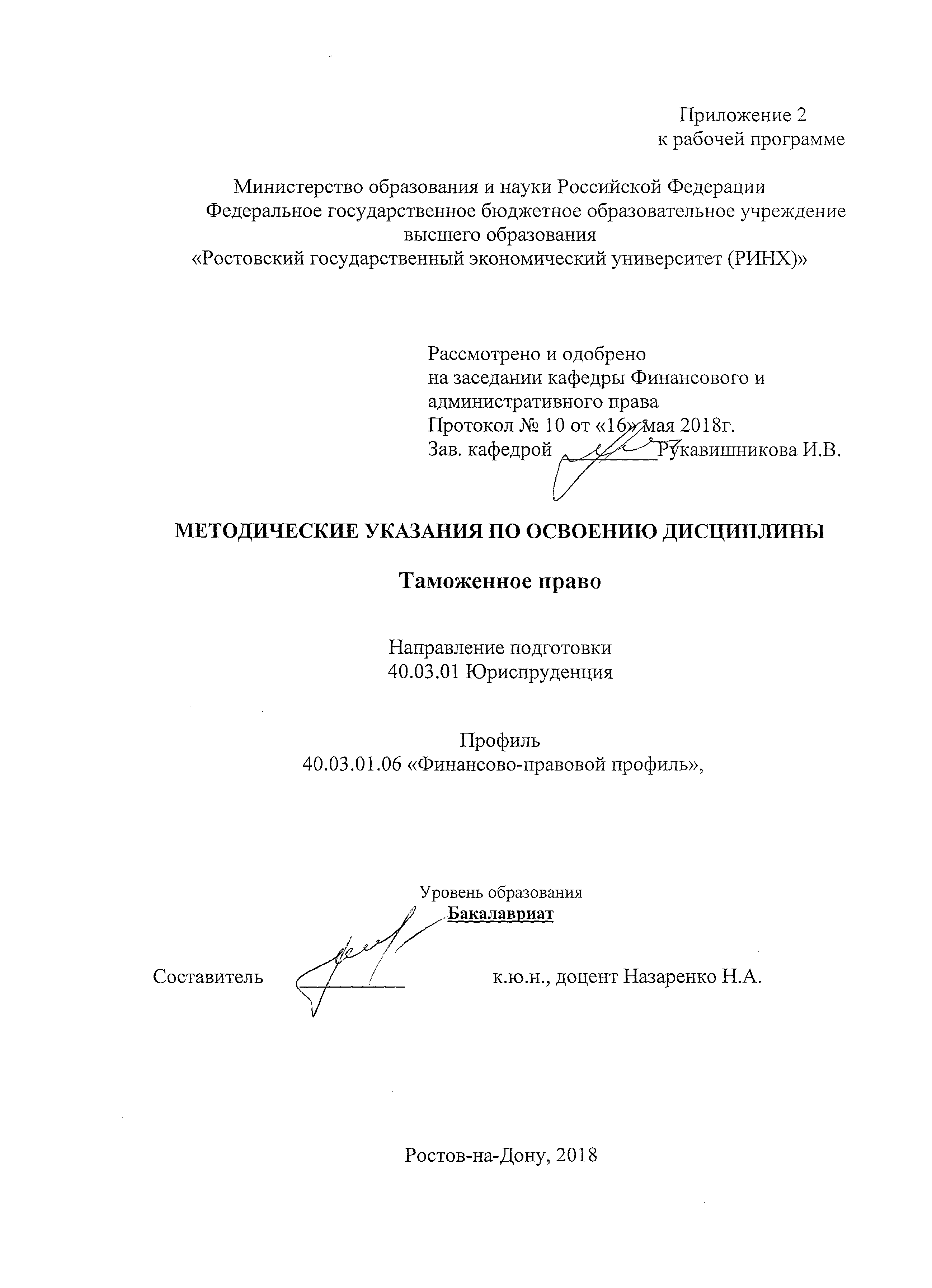 Методические  указания  по  освоению  дисциплины  «Таможенное право»  адресованы  студентам  очной,очно-заочной  и заочной  форм обучения.  Учебным планом по направлению подготовки 40.03.01 «Юриспруденция»предусмотрены следующие виды занятий:- лекции;- практические занятия;1. Методические рекомендации по изучению дисциплины в процессе аудиторных занятий.1.1. Рекомендации по подготовке к лекционным занятиям (теоретический курс) Изучение дисциплины требует систематического и последовательного накопления знаний. Студентам необходимо вести конспект прослушанных лекций. Перед очередной лекцией необходимо просмотреть по конспекту материал предыдущей лекции. При затруднениях в восприятии материала следует обратиться к основным литературным источникам. Если разобраться в материале не удалось, то следует обратиться к лектору (по графику его консультаций) или к преподавателю на практических занятиях. 1.2. Рекомендации по подготовке к практическим (семинарским) занятиям Студентам следует: - ознакомиться с заданием  к занятию; определить примерный объем работы по подготовке к ним; выделить вопросы и задачи, ответы на которые или выполнение и решение  без предварительной подготовки не представляется возможным;- иметь в виду и то, что в библиотеке учебного заведения не всегда имеются в наличии все рекомендованные источники, их необходимо найти заранее.- приносить с собой рекомендованную преподавателем литературу к конкретному занятию; - до очередного практического занятия по рекомендованным литературным источникам проработать теоретический материал, соответствующей темы занятия; - пользоваться техническими средствами обучения и дидактическими материалами, которыми располагает учебное заведение.- при подготовке к практическим занятиям следует обязательно использовать не только лекции, учебную литературу, но и нормативно-правовые акты и материалы правоприменительной практики; - теоретический материал следует соотносить с правовыми нормами, так как в них могут быть внесены изменения, дополнения, которые не всегда отражены в учебной литературе; - при ответах на вопросы и решения задач необходимо внимательно прочитать их текст и попытаться дать аргументированное объяснение с обязательной ссылкой на соответствующую правовую норму; - в начале занятий задать преподавателю вопросы по материалу, вызвавшему затруднения в его понимании и освоении при решении задач, заданных для самостоятельного решения; - по ходу семинара давать конкретные, четкие ответы по существу вопросов. Структура ответов может быть различной: либо вначале делается вывод, а затем приводятся аргументы, либо дается развернутая аргументация принятого решения, на основании которой предлагается ответ. Возможны и несколько вариантов ответов, которые должны быть обоснованны.- на занятии доводить каждую задачу до окончательного решения, демонстрировать понимание проведенного анализа проблемной ситуации, в случае затруднений обращаться к преподавателю. Студентам, пропустившим занятия (независимо от причин), не имеющие письменного решения задач или не подготовившиеся к данному практическому занятию, рекомендуется не позже чем в 2-недельный срок явиться на консультацию к преподавателю и отчитаться по теме, изучавшейся на занятии. Студенты, не отчитавшиеся по каждой не проработанной ими на занятиях теме к началу зачетной сессии, упускают возможность получить положенные баллы за работу в соответствующем семестре. 2. Методические рекомендации по выполнению различных форм самостоятельных заданий  Самостоятельная работа студентов включает в себя выполнение различного рода заданий, которые ориентированы на более глубокое усвоение материала изучаемой дисциплины. По каждой теме учебной дисциплины студентам предлагается перечень заданий для самостоятельной работы. К выполнению заданий для самостоятельной работы предъявляются следующие требования: задания должны исполняться самостоятельно и представляться в установленный срок, а также соответствовать установленным требованиям по оформлению. Студентам следует: - руководствоваться графиком самостоятельной работы, определенным рабочей программой дисциплины; - выполнять все плановые задания, выдаваемые преподавателем для самостоятельного выполнения, и разбирать на семинарах и консультациях неясные вопросы; - использовать при подготовке нормативные документы университета, а именно, положение о написании письменных работ. 2.1. Методические рекомендации по работе с литературой. Любая форма самостоятельной работы студента (подготовка к семинарскому занятию, написание эссе, курсовой работы, доклада и т.п.) начинается с изучения соответствующей литературы.К каждой теме учебной дисциплины подобрана основная и дополнительная литература, которая указана в соответствующем разделе рабочей программы. Основная литература - это учебники и учебные пособия. Дополнительная литература - это монографии, сборники научных трудов, журнальные и газетные статьи, различные справочники, энциклопедии, интернет ресурсы.  Рекомендации студенту: выбранную монографию или статью целесообразно внимательно просмотреть. В книгах следует ознакомиться с оглавлением и научно-справочным аппаратом, прочитать аннотацию и предисловие. Целесообразно ее пролистать, рассмотреть иллюстрации, таблицы, диаграммы, приложения. Такое поверхностное ознакомление позволит узнать, какие главы следует читать внимательно, а какие прочитать быстро; - в книге или журнале, принадлежащие самому студенту, ключевые позиции можно выделять маркером или делать пометки на полях. При работе с Интернет -источником целесообразно также выделять важную информацию; - если книга или журнал не являются собственностью студента, то целесообразно записывать номера страниц, которые привлекли внимание. Позже следует возвратиться к ним, перечитать или переписать нужную информацию. Физическое действие по записыванию помогает прочно заложить данную информацию в «банк памяти». Выделяются следующие виды записей при работе с литературой: Конспект - краткая схематическая запись основного содержания научной работы. Целью является не переписывание произведения, а выявление его логики, системы доказательств, основных выводов. Хороший конспект должен сочетать полноту изложения с краткостью. Цитата - точное воспроизведение текста. Заключается в кавычки. Точно указывается страница источника. Тезисы - концентрированное изложение основных положений прочитанного материала. Аннотация - очень краткое изложение содержания прочитанной работы. Резюме - наиболее общие выводы и положения работы, ее концептуальные итоги. Записи в той или иной форме не только способствуют пониманию и усвоению изучаемого материала, но и помогают вырабатывать навыки ясного изложения в письменной форме тех или иных теоретических вопросов.  2.2. Методические рекомендации по подготовке научного доклада Одной из форм самостоятельной работы студента является подготовка научного доклада, для обсуждения его на практическом (семинарском) занятии. Цель научного доклада - развитие у студентов навыков аналитической работы с научной литературой, анализа дискуссионных научных позиций, аргументации собственных взглядов. Подготовка научных докладов также развивает творческий потенциал студентов. Научный доклад готовится под руководством преподавателя, который ведет практические (семинарские) занятия. Рекомендации студенту: - перед началом работы по написанию научного доклада согласовать с преподавателем тему, структуру, литературу, а также обсудить ключевые вопросы, которые следует раскрыть в докладе;  - представить доклад научному руководителю в письменной форме; - выступить на семинарском занятии с 5-7-минутной презентацией своего научного доклада, ответить на вопросы студентов группы. Требования: - к оформлению научного доклада: шрифт - Times New Roman, размер шрифта -14, межстрочный интервал -1, размер полей – 2 см, отступ в начале абзаца - 1 см, форматирование по ширине); листы доклада скреплены скоросшивателем. На титульном листе указывается наименование учебного заведения, название кафедры, наименование дисциплины, тема доклада, ФИО студента; - к структуре доклада - введение (указывается актуальность, цель и задачи), основная часть, выводы автора, список литературы (не менее 5 позиций источников научной литературы (научные статьи и монографии). Объем согласовывается с преподавателем. В конце работы ставится дата ее выполнения и подпись студента, выполнившего работу. Общая оценка за доклад учитывает содержание доклада, его презентацию, а также ответы на вопросы. 2.3. Методические рекомендации по подготовке реферата  Целью написания рефератов является:	- привитие студентам навыков библиографического поиска необходимой литературы (на бумажных носителях, в электронном виде);привитие студентам навыков компактного  изложения мнения авторов и своего суждения по выбранному вопросу в письменной форме, научно грамотным языком и в хорошем стиле;	- приобретение навыка грамотного оформления ссылок на используемые источники, правильного цитирования авторского текста;	- выявление и развитие у студента интереса к определенной научной и практической проблематике с тем, чтобы исследование ее в дальнейшем продолжалось в подготовке и написании курсовых и дипломной работы и дальнейших научных трудах.	Основные задачи студента при написании реферата:	-    с максимальной полнотой использовать литературу по выбранной теме (как рекомендуемую, так и самостоятельно подобранную) для правильного понимания авторской позиции;	-    верно (без искажения смысла) передать авторскую позицию в своей работе;	-    уяснить для себя и изложить причины своего согласия (несогласия) с тем или иным автором по данной проблеме.	Требования к содержанию:	- материал, использованный в реферате, должен относится строго к выбранной теме;	- необходимо изложить основные аспекты проблемы не только грамотно, но и в соответствии с той или иной логикой (хронологической, тематической, событийной и др.)	- при изложении следует сгруппировать идеи разных авторов по общности точек зрения или по научным школам;- реферат должен заканчиваться подведением итогов проведенной исследовательской  работы: содержать краткий анализ-обоснование преимуществ той точки зрения по рассматриваемому вопросу, с которой Вы солидарны. 	Структура реферата.	1. Титульный  лист.На титульном листе указывается наименование учебного заведения, название кафедры, наименование дисциплины, тема реферата, ФИО студента, ФИО и должность проверившего преподавателя; 	2. Оглавление. Оглавление - это план реферата, в котором каждому разделу должен соответствовать номер страницы, на которой он находится.	3. Текст реферата. Текст реферата делится на три части: введение, основная часть и заключение.	а) Введение - раздел реферата, посвященный постановке проблемы, которая будет рассматриваться и обоснованию выбора темы.	б) Основная часть - это звено работы, в котором последовательно раскрывается выбранная тема. Основная часть может быть представлена как цельным текстом, так и разделена на главы. При необходимости текст реферата может дополняться иллюстрациями, таблицами, графиками, но ими не следует "перегружать" текст.	в) Заключение - данный раздел реферата должен быть представлен в виде выводов, которые готовятся на основе подготовленного текста. Выводы должны быть краткими и четкими. Также в заключении можно обозначить проблемы, которые "высветились" в ходе работы над рефератом, но не были раскрыты в работе.	4.  Список источников и литературы. В данном списке называются как те источники, на которые ссылается студент при подготовке реферата, так и все иные, изученные им в связи с его подготовкой. В работе должно быть использовано не менее 7 разных источников. Работа, выполненная с использованием материала, содержащегося в одном научном источнике, является явным плагиатом и не принимается. Оформление Списка источников и литературы должно соответствовать требованиям, принятым в университете.	Объем и технические требования, предъявляемые к выполнению реферата.	Объем работы должен быть, как правило, не менее 15 и не более 20 страниц. Работа должна выполняться через одинарный интервал 14 шрифтом, размеры оставляемых полей - 2 см.  Страницы должны быть пронумерованы.	При цитировании необходимо соблюдать следующие правила: 	- текст цитаты заключается в кавычки и приводится без изменений, без произвольного сокращения цитируемого фрагмента (пропуск слов, предложений или абзацев допускается, если не влечет искажения всего фрагмента, и обозначается многоточием, которое ставится на месте пропуска) и без искажения смысла;	- каждая цитата должна сопровождаться ссылкой на источник, библиографическое описание которого должно приводиться в соответствии с предъявляемыми требованиями.2.1. Подготовка к тестированию и решению задач.Решение тестов позволяет проверить знание нормативно-правовых актов, материалов судебной практики, определений понятий основных научно-правовых категорий.Тесты составляются обычно в порядке очередности изучения тем учебной программы курса. Их можно решать на аудиторных занятиях для закрепления изученного материала.  Выбирая подходящий ответ при тестировании, студент должен внимательно прочитать тестовое задание и предлагаемые варианты ответов,    вдумываясь во все, на первый взгляд даже незначительные  данные. Затем следует из предложенных вариантов ответов необходимо выбрать наиболее полный и правильный. В некоторых случаях, в соответствии с условиями тестового задания, в качестве правильных может быть выбрано несколько вариантов ответов. При решении задач необходимо пользоваться материалами учебников, которые имеются в списке рекомендуемой литературы к темам семинарских занятий, нормативно-правовыми актами, лекционным курсом.При устном решении задач студент должен уметь аргументировать свой ответ, защищать правильность своего решения в дискуссии. При работе в аудитории студенты обычно предлагают неодинаковые варианты решения тестов и задач. В этом случае преподаватель, как правило,  направляет ход обсуждения и предоставляет возможность каждому обосновать свою точку зрения.Решение задач, поиск правильных ответов на тесты помогает студентам приобрести навыки работы с нормативными источниками; получить определенный объем знаний по предмету; усвоить методику толкования правовых норм.2.2. Подготовка к деловым (ролевым) играм.  Деловая (ролевая) игра позволяет найти решение сложных проблем путем применения специальных правил обсуждения, стимулирует творческую активность участников. Для успешного проведения игры требуется предварительная подготовка студентов, которая предполагает то, что студенты заранее должны быть ознакомлены с перечнем необходимых нормативных правовых актов, дополнительных научных источников, иных материалов и документов, которые будут использоваться в процессе игры.   При подготовке к игре, студенты самостоятельно изучают рекомендованные источники, материалы судебной и иной правоприменительной практики, информационно-аналитический материал справочных баз данных Консультант–Плюс, Гарант, Кодекс и др.  Учитывая то, что проведение деловой (ролевой) игры предусматривает предварительное распределение ролей, то выступающим по темам,  необходимо,  построить свой доклад с учетом позиций, которые призвано отстаивать  лицо, от имени которого они выступают. Доклад  (выступление) рекомендуется  заранее согласовать с преподавателем.  Если условия игры предусматривают составление каких-то документов (обращений, жалоб, исковых заявлений, претензий, договоров, деклараций и т.д.), то студентам необходимо ознакомиться с правилами составления таких документов. Поскольку в современных условиях, надлежащая работа с документами выступает одним из факторов стабильных отношений в обществе, неправильное обращение с документами может повлечь неблагоприятные последствия, как для «нарушителя», так и для третьих лиц. Неправильно составленные документы, могут быть не приняты судом в качестве письменных доказательств. Незаконные действия в отношении документов могут повлечь, в том, числе и уголовную ответственность.  Студентам необходимо самостоятельно использовать образцы процессуальных документов и внимательно изучить порядок их составления.УП: oz40.03.01.06_1.plxУП: oz40.03.01.06_1.plxУП: oz40.03.01.06_1.plxстр. 3стр. 3Визирование РПД для исполнения в очередном учебном годуВизирование РПД для исполнения в очередном учебном годуОтдел образовательных программ и планирования учебного процесса Торопова Т.В. __________Рабочая программа пересмотрена, обсуждена и одобрена для исполнения в 2019-2020 учебном году на заседании кафедры Финансовое и административное правоЗав. кафедрой д.ю.н., профессор Рукавишникова И.В. _________________Программу составил(и):  к.ю.н., доцент, Назаренко Н.А. _________________Отдел образовательных программ и планирования учебного процесса Торопова Т.В. __________Рабочая программа пересмотрена, обсуждена и одобрена для исполнения в 2019-2020 учебном году на заседании кафедры Финансовое и административное правоЗав. кафедрой д.ю.н., профессор Рукавишникова И.В. _________________Программу составил(и):  к.ю.н., доцент, Назаренко Н.А. _________________Отдел образовательных программ и планирования учебного процесса Торопова Т.В. __________Рабочая программа пересмотрена, обсуждена и одобрена для исполнения в 2019-2020 учебном году на заседании кафедры Финансовое и административное правоЗав. кафедрой д.ю.н., профессор Рукавишникова И.В. _________________Программу составил(и):  к.ю.н., доцент, Назаренко Н.А. _________________Отдел образовательных программ и планирования учебного процесса Торопова Т.В. __________Рабочая программа пересмотрена, обсуждена и одобрена для исполнения в 2019-2020 учебном году на заседании кафедры Финансовое и административное правоЗав. кафедрой д.ю.н., профессор Рукавишникова И.В. _________________Программу составил(и):  к.ю.н., доцент, Назаренко Н.А. _________________Отдел образовательных программ и планирования учебного процесса Торопова Т.В. __________Рабочая программа пересмотрена, обсуждена и одобрена для исполнения в 2019-2020 учебном году на заседании кафедры Финансовое и административное правоЗав. кафедрой д.ю.н., профессор Рукавишникова И.В. _________________Программу составил(и):  к.ю.н., доцент, Назаренко Н.А. _________________Визирование РПД для исполнения в очередном учебном годуВизирование РПД для исполнения в очередном учебном годуОтдел образовательных программ и планирования учебного процесса Торопова Т.В. __________Рабочая программа пересмотрена, обсуждена и одобрена для исполнения в 2020-2021 учебном году на заседании кафедры Финансовое и административное правоЗав. кафедрой д.ю.н., профессор Рукавишникова И.В. _________________Программу составил(и):  к.ю.н., доцент, Назаренко Н.А. _________________Отдел образовательных программ и планирования учебного процесса Торопова Т.В. __________Рабочая программа пересмотрена, обсуждена и одобрена для исполнения в 2020-2021 учебном году на заседании кафедры Финансовое и административное правоЗав. кафедрой д.ю.н., профессор Рукавишникова И.В. _________________Программу составил(и):  к.ю.н., доцент, Назаренко Н.А. _________________Отдел образовательных программ и планирования учебного процесса Торопова Т.В. __________Рабочая программа пересмотрена, обсуждена и одобрена для исполнения в 2020-2021 учебном году на заседании кафедры Финансовое и административное правоЗав. кафедрой д.ю.н., профессор Рукавишникова И.В. _________________Программу составил(и):  к.ю.н., доцент, Назаренко Н.А. _________________Отдел образовательных программ и планирования учебного процесса Торопова Т.В. __________Рабочая программа пересмотрена, обсуждена и одобрена для исполнения в 2020-2021 учебном году на заседании кафедры Финансовое и административное правоЗав. кафедрой д.ю.н., профессор Рукавишникова И.В. _________________Программу составил(и):  к.ю.н., доцент, Назаренко Н.А. _________________Отдел образовательных программ и планирования учебного процесса Торопова Т.В. __________Рабочая программа пересмотрена, обсуждена и одобрена для исполнения в 2020-2021 учебном году на заседании кафедры Финансовое и административное правоЗав. кафедрой д.ю.н., профессор Рукавишникова И.В. _________________Программу составил(и):  к.ю.н., доцент, Назаренко Н.А. _________________Визирование РПД для исполнения в очередном учебном годуВизирование РПД для исполнения в очередном учебном годуОтдел образовательных программ и планирования учебного процесса Торопова Т.В. __________Рабочая программа пересмотрена, обсуждена и одобрена для исполнения в 2021-2022 учебном году на заседании кафедры Финансовое и административное правоЗав. кафедрой: д.ю.н., профессор Рукавишникова И.В. _________________Программу составил(и):  к.ю.н., доцент, Назаренко Н.А. _________________Отдел образовательных программ и планирования учебного процесса Торопова Т.В. __________Рабочая программа пересмотрена, обсуждена и одобрена для исполнения в 2021-2022 учебном году на заседании кафедры Финансовое и административное правоЗав. кафедрой: д.ю.н., профессор Рукавишникова И.В. _________________Программу составил(и):  к.ю.н., доцент, Назаренко Н.А. _________________Отдел образовательных программ и планирования учебного процесса Торопова Т.В. __________Рабочая программа пересмотрена, обсуждена и одобрена для исполнения в 2021-2022 учебном году на заседании кафедры Финансовое и административное правоЗав. кафедрой: д.ю.н., профессор Рукавишникова И.В. _________________Программу составил(и):  к.ю.н., доцент, Назаренко Н.А. _________________Отдел образовательных программ и планирования учебного процесса Торопова Т.В. __________Рабочая программа пересмотрена, обсуждена и одобрена для исполнения в 2021-2022 учебном году на заседании кафедры Финансовое и административное правоЗав. кафедрой: д.ю.н., профессор Рукавишникова И.В. _________________Программу составил(и):  к.ю.н., доцент, Назаренко Н.А. _________________Отдел образовательных программ и планирования учебного процесса Торопова Т.В. __________Рабочая программа пересмотрена, обсуждена и одобрена для исполнения в 2021-2022 учебном году на заседании кафедры Финансовое и административное правоЗав. кафедрой: д.ю.н., профессор Рукавишникова И.В. _________________Программу составил(и):  к.ю.н., доцент, Назаренко Н.А. _________________Визирование РПД для исполнения в очередном учебном годуВизирование РПД для исполнения в очередном учебном годуОтдел образовательных программ и планирования учебного процесса Торопова Т.В. __________Рабочая программа пересмотрена, обсуждена и одобрена для исполнения в 2022-2023 учебном году на заседании кафедры Финансовое и административное правоЗав. кафедрой: д.ю.н., профессор Рукавишникова И.В. _________________Программу составил(и):  к.ю.н., доцент, Назаренко Н.А. _________________Отдел образовательных программ и планирования учебного процесса Торопова Т.В. __________Рабочая программа пересмотрена, обсуждена и одобрена для исполнения в 2022-2023 учебном году на заседании кафедры Финансовое и административное правоЗав. кафедрой: д.ю.н., профессор Рукавишникова И.В. _________________Программу составил(и):  к.ю.н., доцент, Назаренко Н.А. _________________Отдел образовательных программ и планирования учебного процесса Торопова Т.В. __________Рабочая программа пересмотрена, обсуждена и одобрена для исполнения в 2022-2023 учебном году на заседании кафедры Финансовое и административное правоЗав. кафедрой: д.ю.н., профессор Рукавишникова И.В. _________________Программу составил(и):  к.ю.н., доцент, Назаренко Н.А. _________________Отдел образовательных программ и планирования учебного процесса Торопова Т.В. __________Рабочая программа пересмотрена, обсуждена и одобрена для исполнения в 2022-2023 учебном году на заседании кафедры Финансовое и административное правоЗав. кафедрой: д.ю.н., профессор Рукавишникова И.В. _________________Программу составил(и):  к.ю.н., доцент, Назаренко Н.А. _________________Отдел образовательных программ и планирования учебного процесса Торопова Т.В. __________Рабочая программа пересмотрена, обсуждена и одобрена для исполнения в 2022-2023 учебном году на заседании кафедры Финансовое и административное правоЗав. кафедрой: д.ю.н., профессор Рукавишникова И.В. _________________Программу составил(и):  к.ю.н., доцент, Назаренко Н.А. _________________УП: oz40.03.01.06_1.plxУП: oz40.03.01.06_1.plxУП: oz40.03.01.06_1.plxстр. 41. ЦЕЛИ ОСВОЕНИЯ ДИСЦИПЛИНЫ1. ЦЕЛИ ОСВОЕНИЯ ДИСЦИПЛИНЫ1. ЦЕЛИ ОСВОЕНИЯ ДИСЦИПЛИНЫ1. ЦЕЛИ ОСВОЕНИЯ ДИСЦИПЛИНЫ1. ЦЕЛИ ОСВОЕНИЯ ДИСЦИПЛИНЫ1.1Цели освоения дисциплины:формирование у  студентов устойчивой системы знаний  об основных таможенно- правовых институтах, профессионального правосознания;овладение студентами умениями и навыками осуществления профессиональной деятельности в сфере таможенных правоотношенийЦели освоения дисциплины:формирование у  студентов устойчивой системы знаний  об основных таможенно- правовых институтах, профессионального правосознания;овладение студентами умениями и навыками осуществления профессиональной деятельности в сфере таможенных правоотношенийЦели освоения дисциплины:формирование у  студентов устойчивой системы знаний  об основных таможенно- правовых институтах, профессионального правосознания;овладение студентами умениями и навыками осуществления профессиональной деятельности в сфере таможенных правоотношенийЦели освоения дисциплины:формирование у  студентов устойчивой системы знаний  об основных таможенно- правовых институтах, профессионального правосознания;овладение студентами умениями и навыками осуществления профессиональной деятельности в сфере таможенных правоотношений1.2Задачи освоения дисциплины:овладение способностью соблюдать законодательство в таможенной сфере и обеспечивать соблюдение законодательства участниками таможенных правоотношений,освоение навыков подготовки юридических документов в таможенной сфере, правильного и полного отражения результатов профессиональной деятельности в таможенной сфере,подготовка к выполнению должностных обязанностей по обеспечению законности и правопорядка в таможенной сфере в юридической и иной документацииЗадачи освоения дисциплины:овладение способностью соблюдать законодательство в таможенной сфере и обеспечивать соблюдение законодательства участниками таможенных правоотношений,освоение навыков подготовки юридических документов в таможенной сфере, правильного и полного отражения результатов профессиональной деятельности в таможенной сфере,подготовка к выполнению должностных обязанностей по обеспечению законности и правопорядка в таможенной сфере в юридической и иной документацииЗадачи освоения дисциплины:овладение способностью соблюдать законодательство в таможенной сфере и обеспечивать соблюдение законодательства участниками таможенных правоотношений,освоение навыков подготовки юридических документов в таможенной сфере, правильного и полного отражения результатов профессиональной деятельности в таможенной сфере,подготовка к выполнению должностных обязанностей по обеспечению законности и правопорядка в таможенной сфере в юридической и иной документацииЗадачи освоения дисциплины:овладение способностью соблюдать законодательство в таможенной сфере и обеспечивать соблюдение законодательства участниками таможенных правоотношений,освоение навыков подготовки юридических документов в таможенной сфере, правильного и полного отражения результатов профессиональной деятельности в таможенной сфере,подготовка к выполнению должностных обязанностей по обеспечению законности и правопорядка в таможенной сфере в юридической и иной документации2. МЕСТО ДИСЦИПЛИНЫ В СТРУКТУРЕ ОБРАЗОВАТЕЛЬНОЙ ПРОГРАММЫ2. МЕСТО ДИСЦИПЛИНЫ В СТРУКТУРЕ ОБРАЗОВАТЕЛЬНОЙ ПРОГРАММЫ2. МЕСТО ДИСЦИПЛИНЫ В СТРУКТУРЕ ОБРАЗОВАТЕЛЬНОЙ ПРОГРАММЫ2. МЕСТО ДИСЦИПЛИНЫ В СТРУКТУРЕ ОБРАЗОВАТЕЛЬНОЙ ПРОГРАММЫ2. МЕСТО ДИСЦИПЛИНЫ В СТРУКТУРЕ ОБРАЗОВАТЕЛЬНОЙ ПРОГРАММЫЦикл (раздел) ООП:Цикл (раздел) ООП:Б1.ВБ1.ВБ1.В2.1Требования к предварительной подготовке обучающегося:Требования к предварительной подготовке обучающегося:Требования к предварительной подготовке обучающегося:Требования к предварительной подготовке обучающегося:2.1.1Необходимыми условиями для успешного освоения дисциплины являются навыки, знания и умения, полученные в результате изучения дисциплин:Конституционное право Российской Федерации (конституционно-правовой статус личности, конституционные основы организации исполнительной власти) Административное право России (управление в таможенной сфере, место  и роль таможенных органов  в системе органов исполнительной власти, порядок прохождения государственной службы в таможенных органах, основания и процедура привлечения к административной ответственности, в том числе за правонарушения в области таможенного делаГражданское право (способы обеспечения исполнения обязательств) финансовое право (уплата налогов при перемещении товаров через таможенную границу, бюджетные правомочия таможенных органов) Уголовное право (преступления в сфере таможенного дела)Необходимыми условиями для успешного освоения дисциплины являются навыки, знания и умения, полученные в результате изучения дисциплин:Конституционное право Российской Федерации (конституционно-правовой статус личности, конституционные основы организации исполнительной власти) Административное право России (управление в таможенной сфере, место  и роль таможенных органов  в системе органов исполнительной власти, порядок прохождения государственной службы в таможенных органах, основания и процедура привлечения к административной ответственности, в том числе за правонарушения в области таможенного делаГражданское право (способы обеспечения исполнения обязательств) финансовое право (уплата налогов при перемещении товаров через таможенную границу, бюджетные правомочия таможенных органов) Уголовное право (преступления в сфере таможенного дела)Необходимыми условиями для успешного освоения дисциплины являются навыки, знания и умения, полученные в результате изучения дисциплин:Конституционное право Российской Федерации (конституционно-правовой статус личности, конституционные основы организации исполнительной власти) Административное право России (управление в таможенной сфере, место  и роль таможенных органов  в системе органов исполнительной власти, порядок прохождения государственной службы в таможенных органах, основания и процедура привлечения к административной ответственности, в том числе за правонарушения в области таможенного делаГражданское право (способы обеспечения исполнения обязательств) финансовое право (уплата налогов при перемещении товаров через таможенную границу, бюджетные правомочия таможенных органов) Уголовное право (преступления в сфере таможенного дела)Необходимыми условиями для успешного освоения дисциплины являются навыки, знания и умения, полученные в результате изучения дисциплин:Конституционное право Российской Федерации (конституционно-правовой статус личности, конституционные основы организации исполнительной власти) Административное право России (управление в таможенной сфере, место  и роль таможенных органов  в системе органов исполнительной власти, порядок прохождения государственной службы в таможенных органах, основания и процедура привлечения к административной ответственности, в том числе за правонарушения в области таможенного делаГражданское право (способы обеспечения исполнения обязательств) финансовое право (уплата налогов при перемещении товаров через таможенную границу, бюджетные правомочия таможенных органов) Уголовное право (преступления в сфере таможенного дела)2.2Дисциплины и практики, для которых освоение данной дисциплины (модуля) необходимо как предшествующее:Дисциплины и практики, для которых освоение данной дисциплины (модуля) необходимо как предшествующее:Дисциплины и практики, для которых освоение данной дисциплины (модуля) необходимо как предшествующее:Дисциплины и практики, для которых освоение данной дисциплины (модуля) необходимо как предшествующее:2.2.1Правовые основы противодействия легализации денежных средств и финансированию терроризма (обеспечение экономической безопасности)Правовые основы противодействия легализации денежных средств и финансированию терроризма (обеспечение экономической безопасности)Правовые основы противодействия легализации денежных средств и финансированию терроризма (обеспечение экономической безопасности)Правовые основы противодействия легализации денежных средств и финансированию терроризма (обеспечение экономической безопасности)3. ТРЕБОВАНИЯ К РЕЗУЛЬТАТАМ ОСВОЕНИЯ ДИСЦИПЛИНЫ3. ТРЕБОВАНИЯ К РЕЗУЛЬТАТАМ ОСВОЕНИЯ ДИСЦИПЛИНЫ3. ТРЕБОВАНИЯ К РЕЗУЛЬТАТАМ ОСВОЕНИЯ ДИСЦИПЛИНЫ3. ТРЕБОВАНИЯ К РЕЗУЛЬТАТАМ ОСВОЕНИЯ ДИСЦИПЛИНЫ3. ТРЕБОВАНИЯ К РЕЗУЛЬТАТАМ ОСВОЕНИЯ ДИСЦИПЛИНЫОПК-1:      способностью соблюдать законодательство Российской Федерации, в том числе Конституцию Российской Федерации, федеральные конституционные законы и федеральные законы, а также общепризнанные принципы, нормы международного права и международные договоры Российской ФедерацииОПК-1:      способностью соблюдать законодательство Российской Федерации, в том числе Конституцию Российской Федерации, федеральные конституционные законы и федеральные законы, а также общепризнанные принципы, нормы международного права и международные договоры Российской ФедерацииОПК-1:      способностью соблюдать законодательство Российской Федерации, в том числе Конституцию Российской Федерации, федеральные конституционные законы и федеральные законы, а также общепризнанные принципы, нормы международного права и международные договоры Российской ФедерацииОПК-1:      способностью соблюдать законодательство Российской Федерации, в том числе Конституцию Российской Федерации, федеральные конституционные законы и федеральные законы, а также общепризнанные принципы, нормы международного права и международные договоры Российской ФедерацииОПК-1:      способностью соблюдать законодательство Российской Федерации, в том числе Конституцию Российской Федерации, федеральные конституционные законы и федеральные законы, а также общепризнанные принципы, нормы международного права и международные договоры Российской ФедерацииЗнать:Знать:Знать:Знать:Знать:Базовые положения законодательства Евразийского экономического союза и Российской Федерации, в том числе Конституции Российской Федерации, федеральных конституционных и федеральных законов  относительно перемещения товаров через таможенную границуБазовые положения законодательства Евразийского экономического союза и Российской Федерации, в том числе Конституции Российской Федерации, федеральных конституционных и федеральных законов  относительно перемещения товаров через таможенную границуБазовые положения законодательства Евразийского экономического союза и Российской Федерации, в том числе Конституции Российской Федерации, федеральных конституционных и федеральных законов  относительно перемещения товаров через таможенную границуБазовые положения законодательства Евразийского экономического союза и Российской Федерации, в том числе Конституции Российской Федерации, федеральных конституционных и федеральных законов  относительно перемещения товаров через таможенную границуБазовые положения законодательства Евразийского экономического союза и Российской Федерации, в том числе Конституции Российской Федерации, федеральных конституционных и федеральных законов  относительно перемещения товаров через таможенную границуУметь:Уметь:Уметь:Уметь:Уметь:Использовать понятийно-категориальный аппарат и знания  базовых положений законодательства Евразийского экономического союза и Российской Федерации, в том числе Конституции Российской Федерации, федеральных конституционных и федеральных законов  относительно перемещения товаров через таможенную границуИспользовать понятийно-категориальный аппарат и знания  базовых положений законодательства Евразийского экономического союза и Российской Федерации, в том числе Конституции Российской Федерации, федеральных конституционных и федеральных законов  относительно перемещения товаров через таможенную границуИспользовать понятийно-категориальный аппарат и знания  базовых положений законодательства Евразийского экономического союза и Российской Федерации, в том числе Конституции Российской Федерации, федеральных конституционных и федеральных законов  относительно перемещения товаров через таможенную границуИспользовать понятийно-категориальный аппарат и знания  базовых положений законодательства Евразийского экономического союза и Российской Федерации, в том числе Конституции Российской Федерации, федеральных конституционных и федеральных законов  относительно перемещения товаров через таможенную границуИспользовать понятийно-категориальный аппарат и знания  базовых положений законодательства Евразийского экономического союза и Российской Федерации, в том числе Конституции Российской Федерации, федеральных конституционных и федеральных законов  относительно перемещения товаров через таможенную границуВладеть:Владеть:Владеть:Владеть:Владеть:навыками общей оценки действий (бездействия) участников правоотношений в сфере перемещения товаров через таможенную границу с точки зрения законностинавыками общей оценки действий (бездействия) участников правоотношений в сфере перемещения товаров через таможенную границу с точки зрения законностинавыками общей оценки действий (бездействия) участников правоотношений в сфере перемещения товаров через таможенную границу с точки зрения законностинавыками общей оценки действий (бездействия) участников правоотношений в сфере перемещения товаров через таможенную границу с точки зрения законностинавыками общей оценки действий (бездействия) участников правоотношений в сфере перемещения товаров через таможенную границу с точки зрения законностиПК-3: способностью обеспечивать соблюдение законодательства Российской Федерации субъектами праваПК-3: способностью обеспечивать соблюдение законодательства Российской Федерации субъектами праваПК-3: способностью обеспечивать соблюдение законодательства Российской Федерации субъектами праваПК-3: способностью обеспечивать соблюдение законодательства Российской Федерации субъектами праваПК-3: способностью обеспечивать соблюдение законодательства Российской Федерации субъектами праваЗнать:Знать:Знать:Знать:Знать:Знать Конституцию Российской Федерации, федеральные конституционные законы и федеральные законы, основные нормативно-правовые акты Евразийского экономического союза, регулирующие общественные отношения по перемещению товаров через таможенную границуЗнать Конституцию Российской Федерации, федеральные конституционные законы и федеральные законы, основные нормативно-правовые акты Евразийского экономического союза, регулирующие общественные отношения по перемещению товаров через таможенную границуЗнать Конституцию Российской Федерации, федеральные конституционные законы и федеральные законы, основные нормативно-правовые акты Евразийского экономического союза, регулирующие общественные отношения по перемещению товаров через таможенную границуЗнать Конституцию Российской Федерации, федеральные конституционные законы и федеральные законы, основные нормативно-правовые акты Евразийского экономического союза, регулирующие общественные отношения по перемещению товаров через таможенную границуЗнать Конституцию Российской Федерации, федеральные конституционные законы и федеральные законы, основные нормативно-правовые акты Евразийского экономического союза, регулирующие общественные отношения по перемещению товаров через таможенную границуУметь:Уметь:Уметь:Уметь:Уметь:Уметь определять механизм действия и способы обеспечения соблюдения Конституции Российской Федерации, федеральных конституционных законов и федеральных законов, основных нормативно-правовых актов Евразийского экономического союза, регулирующих общественные отношения по перемещению товаров через таможенную границуУметь определять механизм действия и способы обеспечения соблюдения Конституции Российской Федерации, федеральных конституционных законов и федеральных законов, основных нормативно-правовых актов Евразийского экономического союза, регулирующих общественные отношения по перемещению товаров через таможенную границуУметь определять механизм действия и способы обеспечения соблюдения Конституции Российской Федерации, федеральных конституционных законов и федеральных законов, основных нормативно-правовых актов Евразийского экономического союза, регулирующих общественные отношения по перемещению товаров через таможенную границуУметь определять механизм действия и способы обеспечения соблюдения Конституции Российской Федерации, федеральных конституционных законов и федеральных законов, основных нормативно-правовых актов Евразийского экономического союза, регулирующих общественные отношения по перемещению товаров через таможенную границуУметь определять механизм действия и способы обеспечения соблюдения Конституции Российской Федерации, федеральных конституционных законов и федеральных законов, основных нормативно-правовых актов Евразийского экономического союза, регулирующих общественные отношения по перемещению товаров через таможенную границуВладеть:Владеть:Владеть:Владеть:Владеть:Владеть навыками определения возможных причин  нарушения Конституции Российской Федерации, федеральных конституционных законов и федеральных законов, основных нормативно-правовых актов Евразийского экономического союза, регулирующих общественные отношения по перемещению товаров через таможенную границу, условий, способствующих этому.Владеть навыками определения возможных причин  нарушения Конституции Российской Федерации, федеральных конституционных законов и федеральных законов, основных нормативно-правовых актов Евразийского экономического союза, регулирующих общественные отношения по перемещению товаров через таможенную границу, условий, способствующих этому.Владеть навыками определения возможных причин  нарушения Конституции Российской Федерации, федеральных конституционных законов и федеральных законов, основных нормативно-правовых актов Евразийского экономического союза, регулирующих общественные отношения по перемещению товаров через таможенную границу, условий, способствующих этому.Владеть навыками определения возможных причин  нарушения Конституции Российской Федерации, федеральных конституционных законов и федеральных законов, основных нормативно-правовых актов Евразийского экономического союза, регулирующих общественные отношения по перемещению товаров через таможенную границу, условий, способствующих этому.Владеть навыками определения возможных причин  нарушения Конституции Российской Федерации, федеральных конституционных законов и федеральных законов, основных нормативно-правовых актов Евразийского экономического союза, регулирующих общественные отношения по перемещению товаров через таможенную границу, условий, способствующих этому.ПК-7: владением навыками подготовки юридических документовПК-7: владением навыками подготовки юридических документовПК-7: владением навыками подготовки юридических документовПК-7: владением навыками подготовки юридических документовПК-7: владением навыками подготовки юридических документовЗнать:Знать:Знать:Знать:Знать:Знать базовые сведения, необходимые для подачи документов в таможенные органыЗнать базовые сведения, необходимые для подачи документов в таможенные органыЗнать базовые сведения, необходимые для подачи документов в таможенные органыЗнать базовые сведения, необходимые для подачи документов в таможенные органыЗнать базовые сведения, необходимые для подачи документов в таможенные органыУП: oz40.03.01.06_1.plxУП: oz40.03.01.06_1.plxУП: oz40.03.01.06_1.plxстр. 5Уметь:Уметь:Уметь:Уметь:Уметь:Уметь:Уметь:Уметь:Уметь:Уметь:Уметь принимать участие в подготовке и подаче юридических документов в таможенные органыУметь принимать участие в подготовке и подаче юридических документов в таможенные органыУметь принимать участие в подготовке и подаче юридических документов в таможенные органыУметь принимать участие в подготовке и подаче юридических документов в таможенные органыУметь принимать участие в подготовке и подаче юридических документов в таможенные органыУметь принимать участие в подготовке и подаче юридических документов в таможенные органыУметь принимать участие в подготовке и подаче юридических документов в таможенные органыУметь принимать участие в подготовке и подаче юридических документов в таможенные органыУметь принимать участие в подготовке и подаче юридических документов в таможенные органыУметь принимать участие в подготовке и подаче юридических документов в таможенные органыВладеть:Владеть:Владеть:Владеть:Владеть:Владеть:Владеть:Владеть:Владеть:Владеть:Владеть навыком оформления юридических документов, подаваемых в таможенные органыВладеть навыком оформления юридических документов, подаваемых в таможенные органыВладеть навыком оформления юридических документов, подаваемых в таможенные органыВладеть навыком оформления юридических документов, подаваемых в таможенные органыВладеть навыком оформления юридических документов, подаваемых в таможенные органыВладеть навыком оформления юридических документов, подаваемых в таможенные органыВладеть навыком оформления юридических документов, подаваемых в таможенные органыВладеть навыком оформления юридических документов, подаваемых в таможенные органыВладеть навыком оформления юридических документов, подаваемых в таможенные органыВладеть навыком оформления юридических документов, подаваемых в таможенные органыПК-8: готовностью к выполнению должностных обязанностей по обеспечению законности и правопорядка, безопасности личности, общества, государстваПК-8: готовностью к выполнению должностных обязанностей по обеспечению законности и правопорядка, безопасности личности, общества, государстваПК-8: готовностью к выполнению должностных обязанностей по обеспечению законности и правопорядка, безопасности личности, общества, государстваПК-8: готовностью к выполнению должностных обязанностей по обеспечению законности и правопорядка, безопасности личности, общества, государстваПК-8: готовностью к выполнению должностных обязанностей по обеспечению законности и правопорядка, безопасности личности, общества, государстваПК-8: готовностью к выполнению должностных обязанностей по обеспечению законности и правопорядка, безопасности личности, общества, государстваПК-8: готовностью к выполнению должностных обязанностей по обеспечению законности и правопорядка, безопасности личности, общества, государстваПК-8: готовностью к выполнению должностных обязанностей по обеспечению законности и правопорядка, безопасности личности, общества, государстваПК-8: готовностью к выполнению должностных обязанностей по обеспечению законности и правопорядка, безопасности личности, общества, государстваПК-8: готовностью к выполнению должностных обязанностей по обеспечению законности и правопорядка, безопасности личности, общества, государстваЗнать:Знать:Знать:Знать:Знать:Знать:Знать:Знать:Знать:Знать:Знать базовые квалификационные требования к должностным обязанностям по обеспечению законности и правопорядка, безопасности личности, общества, государства в области таможенного делаЗнать базовые квалификационные требования к должностным обязанностям по обеспечению законности и правопорядка, безопасности личности, общества, государства в области таможенного делаЗнать базовые квалификационные требования к должностным обязанностям по обеспечению законности и правопорядка, безопасности личности, общества, государства в области таможенного делаЗнать базовые квалификационные требования к должностным обязанностям по обеспечению законности и правопорядка, безопасности личности, общества, государства в области таможенного делаЗнать базовые квалификационные требования к должностным обязанностям по обеспечению законности и правопорядка, безопасности личности, общества, государства в области таможенного делаЗнать базовые квалификационные требования к должностным обязанностям по обеспечению законности и правопорядка, безопасности личности, общества, государства в области таможенного делаЗнать базовые квалификационные требования к должностным обязанностям по обеспечению законности и правопорядка, безопасности личности, общества, государства в области таможенного делаЗнать базовые квалификационные требования к должностным обязанностям по обеспечению законности и правопорядка, безопасности личности, общества, государства в области таможенного делаЗнать базовые квалификационные требования к должностным обязанностям по обеспечению законности и правопорядка, безопасности личности, общества, государства в области таможенного делаЗнать базовые квалификационные требования к должностным обязанностям по обеспечению законности и правопорядка, безопасности личности, общества, государства в области таможенного делаУметь:Уметь:Уметь:Уметь:Уметь:Уметь:Уметь:Уметь:Уметь:Уметь:Уметь  выполнять должностные обязанности по обеспечению законности и правопорядка, безопасности личности, общества, государства в области таможенного дела в точном соответствии с предписаниями норм праваУметь  выполнять должностные обязанности по обеспечению законности и правопорядка, безопасности личности, общества, государства в области таможенного дела в точном соответствии с предписаниями норм праваУметь  выполнять должностные обязанности по обеспечению законности и правопорядка, безопасности личности, общества, государства в области таможенного дела в точном соответствии с предписаниями норм праваУметь  выполнять должностные обязанности по обеспечению законности и правопорядка, безопасности личности, общества, государства в области таможенного дела в точном соответствии с предписаниями норм праваУметь  выполнять должностные обязанности по обеспечению законности и правопорядка, безопасности личности, общества, государства в области таможенного дела в точном соответствии с предписаниями норм праваУметь  выполнять должностные обязанности по обеспечению законности и правопорядка, безопасности личности, общества, государства в области таможенного дела в точном соответствии с предписаниями норм праваУметь  выполнять должностные обязанности по обеспечению законности и правопорядка, безопасности личности, общества, государства в области таможенного дела в точном соответствии с предписаниями норм праваУметь  выполнять должностные обязанности по обеспечению законности и правопорядка, безопасности личности, общества, государства в области таможенного дела в точном соответствии с предписаниями норм праваУметь  выполнять должностные обязанности по обеспечению законности и правопорядка, безопасности личности, общества, государства в области таможенного дела в точном соответствии с предписаниями норм праваУметь  выполнять должностные обязанности по обеспечению законности и правопорядка, безопасности личности, общества, государства в области таможенного дела в точном соответствии с предписаниями норм праваВладеть:Владеть:Владеть:Владеть:Владеть:Владеть:Владеть:Владеть:Владеть:Владеть:Владеть навыками решения типовых профессиональных задач по  обеспечению законности и правопорядка, безопасности личности, общества, государства в области таможенного дела в стандартных ситуацияхВладеть навыками решения типовых профессиональных задач по  обеспечению законности и правопорядка, безопасности личности, общества, государства в области таможенного дела в стандартных ситуацияхВладеть навыками решения типовых профессиональных задач по  обеспечению законности и правопорядка, безопасности личности, общества, государства в области таможенного дела в стандартных ситуацияхВладеть навыками решения типовых профессиональных задач по  обеспечению законности и правопорядка, безопасности личности, общества, государства в области таможенного дела в стандартных ситуацияхВладеть навыками решения типовых профессиональных задач по  обеспечению законности и правопорядка, безопасности личности, общества, государства в области таможенного дела в стандартных ситуацияхВладеть навыками решения типовых профессиональных задач по  обеспечению законности и правопорядка, безопасности личности, общества, государства в области таможенного дела в стандартных ситуацияхВладеть навыками решения типовых профессиональных задач по  обеспечению законности и правопорядка, безопасности личности, общества, государства в области таможенного дела в стандартных ситуацияхВладеть навыками решения типовых профессиональных задач по  обеспечению законности и правопорядка, безопасности личности, общества, государства в области таможенного дела в стандартных ситуацияхВладеть навыками решения типовых профессиональных задач по  обеспечению законности и правопорядка, безопасности личности, общества, государства в области таможенного дела в стандартных ситуацияхВладеть навыками решения типовых профессиональных задач по  обеспечению законности и правопорядка, безопасности личности, общества, государства в области таможенного дела в стандартных ситуацияхПК-13: способностью правильно и полно отражать результаты профессиональной деятельности в юридической и иной документацииПК-13: способностью правильно и полно отражать результаты профессиональной деятельности в юридической и иной документацииПК-13: способностью правильно и полно отражать результаты профессиональной деятельности в юридической и иной документацииПК-13: способностью правильно и полно отражать результаты профессиональной деятельности в юридической и иной документацииПК-13: способностью правильно и полно отражать результаты профессиональной деятельности в юридической и иной документацииПК-13: способностью правильно и полно отражать результаты профессиональной деятельности в юридической и иной документацииПК-13: способностью правильно и полно отражать результаты профессиональной деятельности в юридической и иной документацииПК-13: способностью правильно и полно отражать результаты профессиональной деятельности в юридической и иной документацииПК-13: способностью правильно и полно отражать результаты профессиональной деятельности в юридической и иной документацииПК-13: способностью правильно и полно отражать результаты профессиональной деятельности в юридической и иной документацииЗнать:Знать:Знать:Знать:Знать:Знать:Знать:Знать:Знать:Знать:Знать общие логические, нормативные, процедурные требования к оформлению юридической и иной служебной документации в области таможенного дела,  юридическую и иную терминологию при составлении юридической и иной служебной документации в области таможенного дела на базовом уровнеЗнать общие логические, нормативные, процедурные требования к оформлению юридической и иной служебной документации в области таможенного дела,  юридическую и иную терминологию при составлении юридической и иной служебной документации в области таможенного дела на базовом уровнеЗнать общие логические, нормативные, процедурные требования к оформлению юридической и иной служебной документации в области таможенного дела,  юридическую и иную терминологию при составлении юридической и иной служебной документации в области таможенного дела на базовом уровнеЗнать общие логические, нормативные, процедурные требования к оформлению юридической и иной служебной документации в области таможенного дела,  юридическую и иную терминологию при составлении юридической и иной служебной документации в области таможенного дела на базовом уровнеЗнать общие логические, нормативные, процедурные требования к оформлению юридической и иной служебной документации в области таможенного дела,  юридическую и иную терминологию при составлении юридической и иной служебной документации в области таможенного дела на базовом уровнеЗнать общие логические, нормативные, процедурные требования к оформлению юридической и иной служебной документации в области таможенного дела,  юридическую и иную терминологию при составлении юридической и иной служебной документации в области таможенного дела на базовом уровнеЗнать общие логические, нормативные, процедурные требования к оформлению юридической и иной служебной документации в области таможенного дела,  юридическую и иную терминологию при составлении юридической и иной служебной документации в области таможенного дела на базовом уровнеЗнать общие логические, нормативные, процедурные требования к оформлению юридической и иной служебной документации в области таможенного дела,  юридическую и иную терминологию при составлении юридической и иной служебной документации в области таможенного дела на базовом уровнеЗнать общие логические, нормативные, процедурные требования к оформлению юридической и иной служебной документации в области таможенного дела,  юридическую и иную терминологию при составлении юридической и иной служебной документации в области таможенного дела на базовом уровнеЗнать общие логические, нормативные, процедурные требования к оформлению юридической и иной служебной документации в области таможенного дела,  юридическую и иную терминологию при составлении юридической и иной служебной документации в области таможенного дела на базовом уровнеУметь:Уметь:Уметь:Уметь:Уметь:Уметь:Уметь:Уметь:Уметь:Уметь:Уметь правильно и полно отражать результаты профессиональной деятельности в области таможенного дела в типовой юридической и иной служебной документации в области таможенного дела,  использовать юридическую и иную терминологию  при составлении юридической и иной служебной документации в области таможенного дела на базовом уровнеУметь правильно и полно отражать результаты профессиональной деятельности в области таможенного дела в типовой юридической и иной служебной документации в области таможенного дела,  использовать юридическую и иную терминологию  при составлении юридической и иной служебной документации в области таможенного дела на базовом уровнеУметь правильно и полно отражать результаты профессиональной деятельности в области таможенного дела в типовой юридической и иной служебной документации в области таможенного дела,  использовать юридическую и иную терминологию  при составлении юридической и иной служебной документации в области таможенного дела на базовом уровнеУметь правильно и полно отражать результаты профессиональной деятельности в области таможенного дела в типовой юридической и иной служебной документации в области таможенного дела,  использовать юридическую и иную терминологию  при составлении юридической и иной служебной документации в области таможенного дела на базовом уровнеУметь правильно и полно отражать результаты профессиональной деятельности в области таможенного дела в типовой юридической и иной служебной документации в области таможенного дела,  использовать юридическую и иную терминологию  при составлении юридической и иной служебной документации в области таможенного дела на базовом уровнеУметь правильно и полно отражать результаты профессиональной деятельности в области таможенного дела в типовой юридической и иной служебной документации в области таможенного дела,  использовать юридическую и иную терминологию  при составлении юридической и иной служебной документации в области таможенного дела на базовом уровнеУметь правильно и полно отражать результаты профессиональной деятельности в области таможенного дела в типовой юридической и иной служебной документации в области таможенного дела,  использовать юридическую и иную терминологию  при составлении юридической и иной служебной документации в области таможенного дела на базовом уровнеУметь правильно и полно отражать результаты профессиональной деятельности в области таможенного дела в типовой юридической и иной служебной документации в области таможенного дела,  использовать юридическую и иную терминологию  при составлении юридической и иной служебной документации в области таможенного дела на базовом уровнеУметь правильно и полно отражать результаты профессиональной деятельности в области таможенного дела в типовой юридической и иной служебной документации в области таможенного дела,  использовать юридическую и иную терминологию  при составлении юридической и иной служебной документации в области таможенного дела на базовом уровнеУметь правильно и полно отражать результаты профессиональной деятельности в области таможенного дела в типовой юридической и иной служебной документации в области таможенного дела,  использовать юридическую и иную терминологию  при составлении юридической и иной служебной документации в области таможенного дела на базовом уровнеВладеть:Владеть:Владеть:Владеть:Владеть:Владеть:Владеть:Владеть:Владеть:Владеть:Владеть навыками оценки правильности и полноты отражения результатов профессиональной деятельности в области таможенного дела в типовой юридической и иной служебной документацииВладеть навыками оценки правильности и полноты отражения результатов профессиональной деятельности в области таможенного дела в типовой юридической и иной служебной документацииВладеть навыками оценки правильности и полноты отражения результатов профессиональной деятельности в области таможенного дела в типовой юридической и иной служебной документацииВладеть навыками оценки правильности и полноты отражения результатов профессиональной деятельности в области таможенного дела в типовой юридической и иной служебной документацииВладеть навыками оценки правильности и полноты отражения результатов профессиональной деятельности в области таможенного дела в типовой юридической и иной служебной документацииВладеть навыками оценки правильности и полноты отражения результатов профессиональной деятельности в области таможенного дела в типовой юридической и иной служебной документацииВладеть навыками оценки правильности и полноты отражения результатов профессиональной деятельности в области таможенного дела в типовой юридической и иной служебной документацииВладеть навыками оценки правильности и полноты отражения результатов профессиональной деятельности в области таможенного дела в типовой юридической и иной служебной документацииВладеть навыками оценки правильности и полноты отражения результатов профессиональной деятельности в области таможенного дела в типовой юридической и иной служебной документацииВладеть навыками оценки правильности и полноты отражения результатов профессиональной деятельности в области таможенного дела в типовой юридической и иной служебной документации4. СТРУКТУРА И СОДЕРЖАНИЕ ДИСЦИПЛИНЫ (МОДУЛЯ)4. СТРУКТУРА И СОДЕРЖАНИЕ ДИСЦИПЛИНЫ (МОДУЛЯ)4. СТРУКТУРА И СОДЕРЖАНИЕ ДИСЦИПЛИНЫ (МОДУЛЯ)4. СТРУКТУРА И СОДЕРЖАНИЕ ДИСЦИПЛИНЫ (МОДУЛЯ)4. СТРУКТУРА И СОДЕРЖАНИЕ ДИСЦИПЛИНЫ (МОДУЛЯ)4. СТРУКТУРА И СОДЕРЖАНИЕ ДИСЦИПЛИНЫ (МОДУЛЯ)4. СТРУКТУРА И СОДЕРЖАНИЕ ДИСЦИПЛИНЫ (МОДУЛЯ)4. СТРУКТУРА И СОДЕРЖАНИЕ ДИСЦИПЛИНЫ (МОДУЛЯ)4. СТРУКТУРА И СОДЕРЖАНИЕ ДИСЦИПЛИНЫ (МОДУЛЯ)4. СТРУКТУРА И СОДЕРЖАНИЕ ДИСЦИПЛИНЫ (МОДУЛЯ)Код занятияНаименование разделов и тем /вид занятия/Семестр / КурсСеместр / КурсЧасовКомпетен-цииЛитератураИнтер акт.ПримечаниеПримечаниеРаздел 1. Общая часть таможенного права1.1Общая характеристика таможенного праваПонятие и предмет таможенного права.Принципы таможенного права.Система таможенного права.Источники таможенного права. /Лек/992ОПК-1Л1.6 Л2.5 Л2.3 Л2.2 Л2.7Э2 Э3 Э521.2Общая характеристика таможенного праваПонятие и предмет таможенного права.Принципы таможенного права.Система таможенного права.Источники таможенного права. /Пр/992ОПК-1Л1.4 Л1.6 Л2.8 Л2.5 Л2.1Э2 Э3 Э521.3Общая характеристика таможенного праваПонятие и предмет таможенного права.Принципы таможенного права.Система таможенного права.Источники таможенного права. /Пр/992ОПК-1Л1.4 Л1.6 Л2.8 Л2.5 Л2.2 Л2.1Э2 Э3 Э501.4Правовая регламентация таможенных платежейПонятие и виды таможенных платежей.Таможенная стоимость товаров.Порядок взимания, уплаты и возврата таможенных платежей.Принудительное взыскание таможенных платежей. /Ср/9910ПК-3Л1.4 Л1.6 Л2.6 Л2.5 Л2.2Э3 Э4 Э50УП: oz40.03.01.06_1.plxУП: oz40.03.01.06_1.plxУП: oz40.03.01.06_1.plxстр. 61.5Правовая регламентация таможенных платежейПонятие и виды таможенных платежей.Таможенная стоимость товаров.Порядок взимания, уплаты и возврата таможенных платежей.Принудительное взыскание таможенных платежей. /Ср/9912ПК-3Л1.4 Л1.6 Л2.6 Л2.5 Л2.7 Л2.1Э4 Э501.6Правовая регламентация таможенных платежейПонятие и виды таможенных платежей.Таможенная стоимость товаров.Порядок взимания, уплаты и возврата таможенных платежей.Принудительное взыскание таможенных платежей. /Ср/9912ПК-3Л1.4 Л1.6 Л2.8 Л2.5Э4 Э501.7Правовые основы таможенного контроляПонятие и формы таможенного контроля.Принцип таможенного контроля.Таможенные экспертизы при проведении таможенного контроля. /Ср/9910ПК-3 ПК-8Л1.4 Л1.6 Л2.6 Л2.5 Л2.4 Л2.1Э501.8Правовые основы таможенного контроляПонятие и формы таможенного контроля.Принцип таможенного контроля.Таможенные экспертизы при проведении таможенного контроля. /Ср/9910ПК-3 ПК-8Л1.5 Л1.4 Л2.8 Л2.5 Л2.4Э501.9Правовые основы таможенного контроляПонятие и формы таможенного контроля.Принцип таможенного контроля.Таможенные экспертизы при проведении таможенного контроля. /Ср/9910ПК-3 ПК-8Л1.4 Л1.6 Л2.8 Л2.6 Л2.5Э2 Э3 Э4 Э50Раздел 2. Особенная часть таможенного права2.1Таможенно-правовое регулирование перемещения товаров через таможенную границуМесто и время прибытия и убытия товаров.Порядок прибытия и убытия товаров.Временное хранение товаров.Понятие и правовой статус декларанта.Порядок декларирования товаров.Понятие и виды таможенных деклараций.Порядок и основания выпуска товаров.Условный выпуск товаровОтказ в выпуске товаров таможенными органами.Понятие и  виды таможенных процедур.Принципы действия таможенных процедур.Общая характеристика содержания таможенных процедур.Особенности перемещения отдельных категорий товаров. /Лек/994ПК-3 ПК-7 ПК-13Л1.4 Л1.6 Л2.6 Л2.5 Л2.4Э1 Э3 Э4 Э50УП: oz40.03.01.06_1.plxУП: oz40.03.01.06_1.plxУП: oz40.03.01.06_1.plxстр. 72.2Таможенно-правовое регулирование перемещения товаров через таможенную границуМесто и время прибытия и убытия товаров.Порядок прибытия и убытия товаров.Временное хранение товаров.Понятие и правовой статус декларанта.Порядок декларирования товаров.Понятие и виды таможенных деклараций.Порядок и основания выпуска товаров.Условный выпуск товаровОтказ в выпуске товаров таможенными органами.Понятие и  виды таможенных процедур.Принципы действия таможенных процедур.Общая характеристика содержания таможенных процедур.Особенности перемещения отдельных категорий товаров. /Пр/996ПК-3 ПК-7 ПК-13Л1.4 Л1.6 Л1.3 Л2.5 Л2.4 Л2.3 Л2.7 Л2.1Э1 Э3 Э4 Э542.3Таможенно-правовое регулирование перемещения товаров через таможенную границуМесто и время прибытия и убытия товаров.Порядок прибытия и убытия товаров.Временное хранение товаров.Понятие и правовой статус декларанта.Порядок декларирования товаров.Понятие и виды таможенных деклараций.Порядок и основания выпуска товаров.Условный выпуск товаровОтказ в выпуске товаров таможенными органами.Понятие и  виды таможенных процедур.Принципы действия таможенных процедур.Общая характеристика содержания таможенных процедур.Особенности перемещения отдельных категорий товаров. /Ср/9924ПК-3 ПК-7 ПК-13Л1.4 Л1.7 Л1.2 Л1.1 Л2.8 Л2.6 Л2.5 Л2.4 Л2.2 Л2.1Э1 Э3 Э4 Э502.4/Зачёт/994ОПК-1 ПК- 3 ПК-7 ПК- 8 ПК-13Л1.5 Л1.4 Л1.7 Л1.6 Л1.3 Л1.2 Л2.8 Л2.6 Л2.5 Л2.4 Л2.3 Л2.2 Л2.7 Л2.1Э1 Э2 Э3 Э4 Э505. ФОНД ОЦЕНОЧНЫХ СРЕДСТВ5. ФОНД ОЦЕНОЧНЫХ СРЕДСТВ5. ФОНД ОЦЕНОЧНЫХ СРЕДСТВ5. ФОНД ОЦЕНОЧНЫХ СРЕДСТВ5. ФОНД ОЦЕНОЧНЫХ СРЕДСТВ5. ФОНД ОЦЕНОЧНЫХ СРЕДСТВ5. ФОНД ОЦЕНОЧНЫХ СРЕДСТВ5. ФОНД ОЦЕНОЧНЫХ СРЕДСТВ5. ФОНД ОЦЕНОЧНЫХ СРЕДСТВ5. ФОНД ОЦЕНОЧНЫХ СРЕДСТВ5.1. Фонд оценочных средств для проведения промежуточной аттестации5.1. Фонд оценочных средств для проведения промежуточной аттестации5.1. Фонд оценочных средств для проведения промежуточной аттестации5.1. Фонд оценочных средств для проведения промежуточной аттестации5.1. Фонд оценочных средств для проведения промежуточной аттестации5.1. Фонд оценочных средств для проведения промежуточной аттестации5.1. Фонд оценочных средств для проведения промежуточной аттестации5.1. Фонд оценочных средств для проведения промежуточной аттестации5.1. Фонд оценочных средств для проведения промежуточной аттестации5.1. Фонд оценочных средств для проведения промежуточной аттестацииВопросы к зачету:1. Понятие, предмет и метод таможенного права.2. Источники таможенного права.3. Принципы таможенного права4. Таможенные правоотношения: понятие, содержание, особенности и виды.5.  Понятие  и система участников таможенных правоотношений6. Порядок обжалования действий (бездействия) и решений таможенных органов и их должностных лиц.7. Система и правовой статус таможенных органов Российской ФедерацииВопросы к зачету:1. Понятие, предмет и метод таможенного права.2. Источники таможенного права.3. Принципы таможенного права4. Таможенные правоотношения: понятие, содержание, особенности и виды.5.  Понятие  и система участников таможенных правоотношений6. Порядок обжалования действий (бездействия) и решений таможенных органов и их должностных лиц.7. Система и правовой статус таможенных органов Российской ФедерацииВопросы к зачету:1. Понятие, предмет и метод таможенного права.2. Источники таможенного права.3. Принципы таможенного права4. Таможенные правоотношения: понятие, содержание, особенности и виды.5.  Понятие  и система участников таможенных правоотношений6. Порядок обжалования действий (бездействия) и решений таможенных органов и их должностных лиц.7. Система и правовой статус таможенных органов Российской ФедерацииВопросы к зачету:1. Понятие, предмет и метод таможенного права.2. Источники таможенного права.3. Принципы таможенного права4. Таможенные правоотношения: понятие, содержание, особенности и виды.5.  Понятие  и система участников таможенных правоотношений6. Порядок обжалования действий (бездействия) и решений таможенных органов и их должностных лиц.7. Система и правовой статус таможенных органов Российской ФедерацииВопросы к зачету:1. Понятие, предмет и метод таможенного права.2. Источники таможенного права.3. Принципы таможенного права4. Таможенные правоотношения: понятие, содержание, особенности и виды.5.  Понятие  и система участников таможенных правоотношений6. Порядок обжалования действий (бездействия) и решений таможенных органов и их должностных лиц.7. Система и правовой статус таможенных органов Российской ФедерацииВопросы к зачету:1. Понятие, предмет и метод таможенного права.2. Источники таможенного права.3. Принципы таможенного права4. Таможенные правоотношения: понятие, содержание, особенности и виды.5.  Понятие  и система участников таможенных правоотношений6. Порядок обжалования действий (бездействия) и решений таможенных органов и их должностных лиц.7. Система и правовой статус таможенных органов Российской ФедерацииВопросы к зачету:1. Понятие, предмет и метод таможенного права.2. Источники таможенного права.3. Принципы таможенного права4. Таможенные правоотношения: понятие, содержание, особенности и виды.5.  Понятие  и система участников таможенных правоотношений6. Порядок обжалования действий (бездействия) и решений таможенных органов и их должностных лиц.7. Система и правовой статус таможенных органов Российской ФедерацииВопросы к зачету:1. Понятие, предмет и метод таможенного права.2. Источники таможенного права.3. Принципы таможенного права4. Таможенные правоотношения: понятие, содержание, особенности и виды.5.  Понятие  и система участников таможенных правоотношений6. Порядок обжалования действий (бездействия) и решений таможенных органов и их должностных лиц.7. Система и правовой статус таможенных органов Российской ФедерацииВопросы к зачету:1. Понятие, предмет и метод таможенного права.2. Источники таможенного права.3. Принципы таможенного права4. Таможенные правоотношения: понятие, содержание, особенности и виды.5.  Понятие  и система участников таможенных правоотношений6. Порядок обжалования действий (бездействия) и решений таможенных органов и их должностных лиц.7. Система и правовой статус таможенных органов Российской ФедерацииВопросы к зачету:1. Понятие, предмет и метод таможенного права.2. Источники таможенного права.3. Принципы таможенного права4. Таможенные правоотношения: понятие, содержание, особенности и виды.5.  Понятие  и система участников таможенных правоотношений6. Порядок обжалования действий (бездействия) и решений таможенных органов и их должностных лиц.7. Система и правовой статус таможенных органов Российской ФедерацииУП: oz40.03.01.06_1.plxстр. 88. Таможенный представитель (понятие, условия и порядок получения статуса, ответственность)9. Таможенный перевозчик (понятие, условия получения статуса, ответственность)10. Владелец склада временного хранения (понятие, условия получения статуса, ответственность)11. Владелец таможенного склада (понятие, условия получения статуса, ответственность)12. Владелец магазина беспошлинной торговли (понятие, условия получения статуса, ответственность)13. Уполномоченный экономический оператор (условия получения статуса и виды специальных упрощений)14. Таможенно-правовой статус декларанта.15. Таможенно-правовой статус перевозчика.16. Таможенные правонарушения (понятие, виды, сравнительная характеристика, субъекты ответственности)17. Информирование, консультирование, принятие предварительных решений (сущность и правовое значение)18. Страна происхождения товаров (понятие, назначение, источники регулирования, правила определения и порядок подтверждения)19. Таможенные льготы (понятие, виды и основания предоставления)20. Таможенная стоимость товаров (назначение, порядок определения и заявления)21. Методы определения таможенной стоимости ввозимых товаров (правовая основа, виды, порядок применения, краткая характеристика)22. Определение таможенной стоимости товаров, вывозимых из РФ за пределы государств-членов Таможенного союза23. Общая характеристика таможенных платежей (понятие, виды, объекты обложения, плательщики)24. Порядок исчисления и уплаты таможенных пошлин, налогов25. Сроки уплаты таможенных платежей и порядок их изменения26. Правовая регламентация взыскания таможенных платежей27. Возврат излишне уплаченных (взысканных) таможенных пошлин, налогов и иных платежей28. Обеспечение уплаты таможенных пошлин, налогов (основания применения, способы и размер обеспечения)29. Банковская гарантия как способ обеспечения уплаты таможенных пошлин, налогов.30. Денежные средства как способ обеспечения уплаты таможенных пошлин, налогов.31. Поручительство как способ обеспечения уплаты таможенных пошлин, налогов.32. Залог имущества как способ обеспечения уплаты таможенных пошлин, налогов.33. Таможенная пошлина (понятие, источники регулирования, виды ставок пошлин и порядок их применения)34. Налог на добавленную стоимость как вид таможенного платежа (порядок исчисления, ставки, льготы)35. Акциз как вид таможенного платежа (объекты обложения налогом, порядок исчисления, особенности уплаты, льготы)36. Таможенные сборы (правовое регулирование, виды, порядок уплаты)37. Правовые условия нахождения товаров под таможенным контролем. Таможенный контроль после выпуска товаров (сроки и формы контроля)38. Формы таможенного контроля, правила их применения.39. Условия и порядок проведения личного таможенного досмотра40. Таможенная проверка (понятие, виды, порядок проведения)41. Защита таможенными органами прав на объекты интеллектуальной собственности42. Зоны таможенного контроля: понятие, назначение, виды.43. Понятие, особенности и виды таможенной экспертизы.44. Правовой статус таможенного эксперта.45. Порядок назначения и проведения таможенной экспертизы при осуществлении таможенного контроля.46. Порядок задержания товаров и документов на них при осуществлении таможенного контроля.47. Правовая регламентация применения системы управления рисками.48. Должностные обязанности сотрудников таможенных органов в связи с осуществлением таможенного контроля.49. Таможенные операции прибытия (убытия) товаров50. Временное хранение товаров (назначение, порядок помещения и условия хранения товаров)51. Лица, имеющие право на подачу таможенной декларации (виды, правовой статус, ответственность)52. Формы таможенного декларирования и виды таможенных деклараций53. Порядок подачи и проверки таможенных деклараций54. Документы, необходимые для таможенного декларирования товаров с применением декларации на товары.55. Выпуск товаров (понятие, виды, условия выпуска)56. Понятие, содержание и виды таможенных процедур.57. Таможенная процедура выпуска для внутреннего потребления: понятие и содержание, условия помещения товаров под таможенную процедуру, порядок исполнения обязанности по уплате таможенных платежей.58. Таможенная процедура экспорта: понятие и содержание, условия помещения товаров под таможенную процедуру, порядок исполнения обязанности по уплате таможенных платежей.59. Таможенный транзит : понятие и содержание, условия помещения товаров под таможенную процедуру, порядок исполнения обязанности по уплате таможенных платежей.60. Таможенная процедура таможенного склада : понятие и содержание, условия помещения товаров под таможенную процедуру, порядок исполнения обязанности по уплате таможенных платежей.61. Таможенная процедура переработки на таможенной территории : понятие и содержание, условия помещения товаров под таможенную процедуру, порядок исполнения обязанности по уплате таможенных платежей.62. Таможенная процедура переработки вне таможенной территории : понятие и содержание, условия помещения товаров под таможенную процедуру, порядок исполнения обязанности по уплате таможенных платежей.63. Таможенная процедура переработки для внутреннего потребления : понятие и содержание, условия помещения товаров под таможенную процедуру, порядок исполнения обязанности по уплате таможенных платежей.8. Таможенный представитель (понятие, условия и порядок получения статуса, ответственность)9. Таможенный перевозчик (понятие, условия получения статуса, ответственность)10. Владелец склада временного хранения (понятие, условия получения статуса, ответственность)11. Владелец таможенного склада (понятие, условия получения статуса, ответственность)12. Владелец магазина беспошлинной торговли (понятие, условия получения статуса, ответственность)13. Уполномоченный экономический оператор (условия получения статуса и виды специальных упрощений)14. Таможенно-правовой статус декларанта.15. Таможенно-правовой статус перевозчика.16. Таможенные правонарушения (понятие, виды, сравнительная характеристика, субъекты ответственности)17. Информирование, консультирование, принятие предварительных решений (сущность и правовое значение)18. Страна происхождения товаров (понятие, назначение, источники регулирования, правила определения и порядок подтверждения)19. Таможенные льготы (понятие, виды и основания предоставления)20. Таможенная стоимость товаров (назначение, порядок определения и заявления)21. Методы определения таможенной стоимости ввозимых товаров (правовая основа, виды, порядок применения, краткая характеристика)22. Определение таможенной стоимости товаров, вывозимых из РФ за пределы государств-членов Таможенного союза23. Общая характеристика таможенных платежей (понятие, виды, объекты обложения, плательщики)24. Порядок исчисления и уплаты таможенных пошлин, налогов25. Сроки уплаты таможенных платежей и порядок их изменения26. Правовая регламентация взыскания таможенных платежей27. Возврат излишне уплаченных (взысканных) таможенных пошлин, налогов и иных платежей28. Обеспечение уплаты таможенных пошлин, налогов (основания применения, способы и размер обеспечения)29. Банковская гарантия как способ обеспечения уплаты таможенных пошлин, налогов.30. Денежные средства как способ обеспечения уплаты таможенных пошлин, налогов.31. Поручительство как способ обеспечения уплаты таможенных пошлин, налогов.32. Залог имущества как способ обеспечения уплаты таможенных пошлин, налогов.33. Таможенная пошлина (понятие, источники регулирования, виды ставок пошлин и порядок их применения)34. Налог на добавленную стоимость как вид таможенного платежа (порядок исчисления, ставки, льготы)35. Акциз как вид таможенного платежа (объекты обложения налогом, порядок исчисления, особенности уплаты, льготы)36. Таможенные сборы (правовое регулирование, виды, порядок уплаты)37. Правовые условия нахождения товаров под таможенным контролем. Таможенный контроль после выпуска товаров (сроки и формы контроля)38. Формы таможенного контроля, правила их применения.39. Условия и порядок проведения личного таможенного досмотра40. Таможенная проверка (понятие, виды, порядок проведения)41. Защита таможенными органами прав на объекты интеллектуальной собственности42. Зоны таможенного контроля: понятие, назначение, виды.43. Понятие, особенности и виды таможенной экспертизы.44. Правовой статус таможенного эксперта.45. Порядок назначения и проведения таможенной экспертизы при осуществлении таможенного контроля.46. Порядок задержания товаров и документов на них при осуществлении таможенного контроля.47. Правовая регламентация применения системы управления рисками.48. Должностные обязанности сотрудников таможенных органов в связи с осуществлением таможенного контроля.49. Таможенные операции прибытия (убытия) товаров50. Временное хранение товаров (назначение, порядок помещения и условия хранения товаров)51. Лица, имеющие право на подачу таможенной декларации (виды, правовой статус, ответственность)52. Формы таможенного декларирования и виды таможенных деклараций53. Порядок подачи и проверки таможенных деклараций54. Документы, необходимые для таможенного декларирования товаров с применением декларации на товары.55. Выпуск товаров (понятие, виды, условия выпуска)56. Понятие, содержание и виды таможенных процедур.57. Таможенная процедура выпуска для внутреннего потребления: понятие и содержание, условия помещения товаров под таможенную процедуру, порядок исполнения обязанности по уплате таможенных платежей.58. Таможенная процедура экспорта: понятие и содержание, условия помещения товаров под таможенную процедуру, порядок исполнения обязанности по уплате таможенных платежей.59. Таможенный транзит : понятие и содержание, условия помещения товаров под таможенную процедуру, порядок исполнения обязанности по уплате таможенных платежей.60. Таможенная процедура таможенного склада : понятие и содержание, условия помещения товаров под таможенную процедуру, порядок исполнения обязанности по уплате таможенных платежей.61. Таможенная процедура переработки на таможенной территории : понятие и содержание, условия помещения товаров под таможенную процедуру, порядок исполнения обязанности по уплате таможенных платежей.62. Таможенная процедура переработки вне таможенной территории : понятие и содержание, условия помещения товаров под таможенную процедуру, порядок исполнения обязанности по уплате таможенных платежей.63. Таможенная процедура переработки для внутреннего потребления : понятие и содержание, условия помещения товаров под таможенную процедуру, порядок исполнения обязанности по уплате таможенных платежей.8. Таможенный представитель (понятие, условия и порядок получения статуса, ответственность)9. Таможенный перевозчик (понятие, условия получения статуса, ответственность)10. Владелец склада временного хранения (понятие, условия получения статуса, ответственность)11. Владелец таможенного склада (понятие, условия получения статуса, ответственность)12. Владелец магазина беспошлинной торговли (понятие, условия получения статуса, ответственность)13. Уполномоченный экономический оператор (условия получения статуса и виды специальных упрощений)14. Таможенно-правовой статус декларанта.15. Таможенно-правовой статус перевозчика.16. Таможенные правонарушения (понятие, виды, сравнительная характеристика, субъекты ответственности)17. Информирование, консультирование, принятие предварительных решений (сущность и правовое значение)18. Страна происхождения товаров (понятие, назначение, источники регулирования, правила определения и порядок подтверждения)19. Таможенные льготы (понятие, виды и основания предоставления)20. Таможенная стоимость товаров (назначение, порядок определения и заявления)21. Методы определения таможенной стоимости ввозимых товаров (правовая основа, виды, порядок применения, краткая характеристика)22. Определение таможенной стоимости товаров, вывозимых из РФ за пределы государств-членов Таможенного союза23. Общая характеристика таможенных платежей (понятие, виды, объекты обложения, плательщики)24. Порядок исчисления и уплаты таможенных пошлин, налогов25. Сроки уплаты таможенных платежей и порядок их изменения26. Правовая регламентация взыскания таможенных платежей27. Возврат излишне уплаченных (взысканных) таможенных пошлин, налогов и иных платежей28. Обеспечение уплаты таможенных пошлин, налогов (основания применения, способы и размер обеспечения)29. Банковская гарантия как способ обеспечения уплаты таможенных пошлин, налогов.30. Денежные средства как способ обеспечения уплаты таможенных пошлин, налогов.31. Поручительство как способ обеспечения уплаты таможенных пошлин, налогов.32. Залог имущества как способ обеспечения уплаты таможенных пошлин, налогов.33. Таможенная пошлина (понятие, источники регулирования, виды ставок пошлин и порядок их применения)34. Налог на добавленную стоимость как вид таможенного платежа (порядок исчисления, ставки, льготы)35. Акциз как вид таможенного платежа (объекты обложения налогом, порядок исчисления, особенности уплаты, льготы)36. Таможенные сборы (правовое регулирование, виды, порядок уплаты)37. Правовые условия нахождения товаров под таможенным контролем. Таможенный контроль после выпуска товаров (сроки и формы контроля)38. Формы таможенного контроля, правила их применения.39. Условия и порядок проведения личного таможенного досмотра40. Таможенная проверка (понятие, виды, порядок проведения)41. Защита таможенными органами прав на объекты интеллектуальной собственности42. Зоны таможенного контроля: понятие, назначение, виды.43. Понятие, особенности и виды таможенной экспертизы.44. Правовой статус таможенного эксперта.45. Порядок назначения и проведения таможенной экспертизы при осуществлении таможенного контроля.46. Порядок задержания товаров и документов на них при осуществлении таможенного контроля.47. Правовая регламентация применения системы управления рисками.48. Должностные обязанности сотрудников таможенных органов в связи с осуществлением таможенного контроля.49. Таможенные операции прибытия (убытия) товаров50. Временное хранение товаров (назначение, порядок помещения и условия хранения товаров)51. Лица, имеющие право на подачу таможенной декларации (виды, правовой статус, ответственность)52. Формы таможенного декларирования и виды таможенных деклараций53. Порядок подачи и проверки таможенных деклараций54. Документы, необходимые для таможенного декларирования товаров с применением декларации на товары.55. Выпуск товаров (понятие, виды, условия выпуска)56. Понятие, содержание и виды таможенных процедур.57. Таможенная процедура выпуска для внутреннего потребления: понятие и содержание, условия помещения товаров под таможенную процедуру, порядок исполнения обязанности по уплате таможенных платежей.58. Таможенная процедура экспорта: понятие и содержание, условия помещения товаров под таможенную процедуру, порядок исполнения обязанности по уплате таможенных платежей.59. Таможенный транзит : понятие и содержание, условия помещения товаров под таможенную процедуру, порядок исполнения обязанности по уплате таможенных платежей.60. Таможенная процедура таможенного склада : понятие и содержание, условия помещения товаров под таможенную процедуру, порядок исполнения обязанности по уплате таможенных платежей.61. Таможенная процедура переработки на таможенной территории : понятие и содержание, условия помещения товаров под таможенную процедуру, порядок исполнения обязанности по уплате таможенных платежей.62. Таможенная процедура переработки вне таможенной территории : понятие и содержание, условия помещения товаров под таможенную процедуру, порядок исполнения обязанности по уплате таможенных платежей.63. Таможенная процедура переработки для внутреннего потребления : понятие и содержание, условия помещения товаров под таможенную процедуру, порядок исполнения обязанности по уплате таможенных платежей.УП: oz40.03.01.06_1.plxУП: oz40.03.01.06_1.plxУП: oz40.03.01.06_1.plxстр. 964. Таможенная процедура временного ввоза (допуска): : понятие и содержание, условия помещения товаров под таможенную процедуру, порядок исполнения обязанности по уплате таможенных платежей.65. Таможенная процедура временного вывоза : понятие и содержание, условия помещения товаров под таможенную процедуру, порядок исполнения обязанности по уплате таможенных платежей.66. Таможенная процедура реимпорта : понятие и содержание, условия помещения товаров под таможенную процедуру, порядок исполнения обязанности по уплате таможенных платежей.67. Таможенная процедура реэкспорта: понятие и содержание, условия помещения товаров под таможенную процедуру, порядок исполнения обязанности по уплате таможенных платежей.68. Таможенная процедура беспошлинной торговли: понятие и содержание, условия помещения товаров под таможенную процедуру, порядок исполнения обязанности по уплате таможенных платежей.69. Таможенная процедура уничтожения товаров: понятие и содержание, условия помещения товаров под таможенную процедуру, порядок исполнения обязанности по уплате таможенных платежей.70. Таможенная процедура отказа в пользу государства : понятие и содержание, условия помещения товаров под таможенную процедуру.71. Специальная таможенная процедура (понятие, категории помещаемых товаров и условия применения)72. Таможенно-правовое регулирование перемещения товаров трубопроводным транспортом и по линиям электропередачи (виды таможенных процедур и особенности таможенного декларирования)73. Таможенно-правовое регулирование перемещения товаров для личного пользования (за исключением транспортных средств, наличной валюты и денежных инструментов)74. Таможенно-правовое регулирование перемещения физическими лицами транспортных средств для личного пользования, наличной валюты и денежных инструментов75. Таможенно-правовое регулирование перемещения припасов64. Таможенная процедура временного ввоза (допуска): : понятие и содержание, условия помещения товаров под таможенную процедуру, порядок исполнения обязанности по уплате таможенных платежей.65. Таможенная процедура временного вывоза : понятие и содержание, условия помещения товаров под таможенную процедуру, порядок исполнения обязанности по уплате таможенных платежей.66. Таможенная процедура реимпорта : понятие и содержание, условия помещения товаров под таможенную процедуру, порядок исполнения обязанности по уплате таможенных платежей.67. Таможенная процедура реэкспорта: понятие и содержание, условия помещения товаров под таможенную процедуру, порядок исполнения обязанности по уплате таможенных платежей.68. Таможенная процедура беспошлинной торговли: понятие и содержание, условия помещения товаров под таможенную процедуру, порядок исполнения обязанности по уплате таможенных платежей.69. Таможенная процедура уничтожения товаров: понятие и содержание, условия помещения товаров под таможенную процедуру, порядок исполнения обязанности по уплате таможенных платежей.70. Таможенная процедура отказа в пользу государства : понятие и содержание, условия помещения товаров под таможенную процедуру.71. Специальная таможенная процедура (понятие, категории помещаемых товаров и условия применения)72. Таможенно-правовое регулирование перемещения товаров трубопроводным транспортом и по линиям электропередачи (виды таможенных процедур и особенности таможенного декларирования)73. Таможенно-правовое регулирование перемещения товаров для личного пользования (за исключением транспортных средств, наличной валюты и денежных инструментов)74. Таможенно-правовое регулирование перемещения физическими лицами транспортных средств для личного пользования, наличной валюты и денежных инструментов75. Таможенно-правовое регулирование перемещения припасов64. Таможенная процедура временного ввоза (допуска): : понятие и содержание, условия помещения товаров под таможенную процедуру, порядок исполнения обязанности по уплате таможенных платежей.65. Таможенная процедура временного вывоза : понятие и содержание, условия помещения товаров под таможенную процедуру, порядок исполнения обязанности по уплате таможенных платежей.66. Таможенная процедура реимпорта : понятие и содержание, условия помещения товаров под таможенную процедуру, порядок исполнения обязанности по уплате таможенных платежей.67. Таможенная процедура реэкспорта: понятие и содержание, условия помещения товаров под таможенную процедуру, порядок исполнения обязанности по уплате таможенных платежей.68. Таможенная процедура беспошлинной торговли: понятие и содержание, условия помещения товаров под таможенную процедуру, порядок исполнения обязанности по уплате таможенных платежей.69. Таможенная процедура уничтожения товаров: понятие и содержание, условия помещения товаров под таможенную процедуру, порядок исполнения обязанности по уплате таможенных платежей.70. Таможенная процедура отказа в пользу государства : понятие и содержание, условия помещения товаров под таможенную процедуру.71. Специальная таможенная процедура (понятие, категории помещаемых товаров и условия применения)72. Таможенно-правовое регулирование перемещения товаров трубопроводным транспортом и по линиям электропередачи (виды таможенных процедур и особенности таможенного декларирования)73. Таможенно-правовое регулирование перемещения товаров для личного пользования (за исключением транспортных средств, наличной валюты и денежных инструментов)74. Таможенно-правовое регулирование перемещения физическими лицами транспортных средств для личного пользования, наличной валюты и денежных инструментов75. Таможенно-правовое регулирование перемещения припасов64. Таможенная процедура временного ввоза (допуска): : понятие и содержание, условия помещения товаров под таможенную процедуру, порядок исполнения обязанности по уплате таможенных платежей.65. Таможенная процедура временного вывоза : понятие и содержание, условия помещения товаров под таможенную процедуру, порядок исполнения обязанности по уплате таможенных платежей.66. Таможенная процедура реимпорта : понятие и содержание, условия помещения товаров под таможенную процедуру, порядок исполнения обязанности по уплате таможенных платежей.67. Таможенная процедура реэкспорта: понятие и содержание, условия помещения товаров под таможенную процедуру, порядок исполнения обязанности по уплате таможенных платежей.68. Таможенная процедура беспошлинной торговли: понятие и содержание, условия помещения товаров под таможенную процедуру, порядок исполнения обязанности по уплате таможенных платежей.69. Таможенная процедура уничтожения товаров: понятие и содержание, условия помещения товаров под таможенную процедуру, порядок исполнения обязанности по уплате таможенных платежей.70. Таможенная процедура отказа в пользу государства : понятие и содержание, условия помещения товаров под таможенную процедуру.71. Специальная таможенная процедура (понятие, категории помещаемых товаров и условия применения)72. Таможенно-правовое регулирование перемещения товаров трубопроводным транспортом и по линиям электропередачи (виды таможенных процедур и особенности таможенного декларирования)73. Таможенно-правовое регулирование перемещения товаров для личного пользования (за исключением транспортных средств, наличной валюты и денежных инструментов)74. Таможенно-правовое регулирование перемещения физическими лицами транспортных средств для личного пользования, наличной валюты и денежных инструментов75. Таможенно-правовое регулирование перемещения припасов64. Таможенная процедура временного ввоза (допуска): : понятие и содержание, условия помещения товаров под таможенную процедуру, порядок исполнения обязанности по уплате таможенных платежей.65. Таможенная процедура временного вывоза : понятие и содержание, условия помещения товаров под таможенную процедуру, порядок исполнения обязанности по уплате таможенных платежей.66. Таможенная процедура реимпорта : понятие и содержание, условия помещения товаров под таможенную процедуру, порядок исполнения обязанности по уплате таможенных платежей.67. Таможенная процедура реэкспорта: понятие и содержание, условия помещения товаров под таможенную процедуру, порядок исполнения обязанности по уплате таможенных платежей.68. Таможенная процедура беспошлинной торговли: понятие и содержание, условия помещения товаров под таможенную процедуру, порядок исполнения обязанности по уплате таможенных платежей.69. Таможенная процедура уничтожения товаров: понятие и содержание, условия помещения товаров под таможенную процедуру, порядок исполнения обязанности по уплате таможенных платежей.70. Таможенная процедура отказа в пользу государства : понятие и содержание, условия помещения товаров под таможенную процедуру.71. Специальная таможенная процедура (понятие, категории помещаемых товаров и условия применения)72. Таможенно-правовое регулирование перемещения товаров трубопроводным транспортом и по линиям электропередачи (виды таможенных процедур и особенности таможенного декларирования)73. Таможенно-правовое регулирование перемещения товаров для личного пользования (за исключением транспортных средств, наличной валюты и денежных инструментов)74. Таможенно-правовое регулирование перемещения физическими лицами транспортных средств для личного пользования, наличной валюты и денежных инструментов75. Таможенно-правовое регулирование перемещения припасов64. Таможенная процедура временного ввоза (допуска): : понятие и содержание, условия помещения товаров под таможенную процедуру, порядок исполнения обязанности по уплате таможенных платежей.65. Таможенная процедура временного вывоза : понятие и содержание, условия помещения товаров под таможенную процедуру, порядок исполнения обязанности по уплате таможенных платежей.66. Таможенная процедура реимпорта : понятие и содержание, условия помещения товаров под таможенную процедуру, порядок исполнения обязанности по уплате таможенных платежей.67. Таможенная процедура реэкспорта: понятие и содержание, условия помещения товаров под таможенную процедуру, порядок исполнения обязанности по уплате таможенных платежей.68. Таможенная процедура беспошлинной торговли: понятие и содержание, условия помещения товаров под таможенную процедуру, порядок исполнения обязанности по уплате таможенных платежей.69. Таможенная процедура уничтожения товаров: понятие и содержание, условия помещения товаров под таможенную процедуру, порядок исполнения обязанности по уплате таможенных платежей.70. Таможенная процедура отказа в пользу государства : понятие и содержание, условия помещения товаров под таможенную процедуру.71. Специальная таможенная процедура (понятие, категории помещаемых товаров и условия применения)72. Таможенно-правовое регулирование перемещения товаров трубопроводным транспортом и по линиям электропередачи (виды таможенных процедур и особенности таможенного декларирования)73. Таможенно-правовое регулирование перемещения товаров для личного пользования (за исключением транспортных средств, наличной валюты и денежных инструментов)74. Таможенно-правовое регулирование перемещения физическими лицами транспортных средств для личного пользования, наличной валюты и денежных инструментов75. Таможенно-правовое регулирование перемещения припасов64. Таможенная процедура временного ввоза (допуска): : понятие и содержание, условия помещения товаров под таможенную процедуру, порядок исполнения обязанности по уплате таможенных платежей.65. Таможенная процедура временного вывоза : понятие и содержание, условия помещения товаров под таможенную процедуру, порядок исполнения обязанности по уплате таможенных платежей.66. Таможенная процедура реимпорта : понятие и содержание, условия помещения товаров под таможенную процедуру, порядок исполнения обязанности по уплате таможенных платежей.67. Таможенная процедура реэкспорта: понятие и содержание, условия помещения товаров под таможенную процедуру, порядок исполнения обязанности по уплате таможенных платежей.68. Таможенная процедура беспошлинной торговли: понятие и содержание, условия помещения товаров под таможенную процедуру, порядок исполнения обязанности по уплате таможенных платежей.69. Таможенная процедура уничтожения товаров: понятие и содержание, условия помещения товаров под таможенную процедуру, порядок исполнения обязанности по уплате таможенных платежей.70. Таможенная процедура отказа в пользу государства : понятие и содержание, условия помещения товаров под таможенную процедуру.71. Специальная таможенная процедура (понятие, категории помещаемых товаров и условия применения)72. Таможенно-правовое регулирование перемещения товаров трубопроводным транспортом и по линиям электропередачи (виды таможенных процедур и особенности таможенного декларирования)73. Таможенно-правовое регулирование перемещения товаров для личного пользования (за исключением транспортных средств, наличной валюты и денежных инструментов)74. Таможенно-правовое регулирование перемещения физическими лицами транспортных средств для личного пользования, наличной валюты и денежных инструментов75. Таможенно-правовое регулирование перемещения припасов5.2. Фонд оценочных средств для проведения текущего контроля5.2. Фонд оценочных средств для проведения текущего контроля5.2. Фонд оценочных средств для проведения текущего контроля5.2. Фонд оценочных средств для проведения текущего контроля5.2. Фонд оценочных средств для проведения текущего контроля5.2. Фонд оценочных средств для проведения текущего контроля5.2. Фонд оценочных средств для проведения текущего контроляСтруктура и содержание фонда оценочных средств представлены в Приложении 1 к рабочей программе дисциплиныСтруктура и содержание фонда оценочных средств представлены в Приложении 1 к рабочей программе дисциплиныСтруктура и содержание фонда оценочных средств представлены в Приложении 1 к рабочей программе дисциплиныСтруктура и содержание фонда оценочных средств представлены в Приложении 1 к рабочей программе дисциплиныСтруктура и содержание фонда оценочных средств представлены в Приложении 1 к рабочей программе дисциплиныСтруктура и содержание фонда оценочных средств представлены в Приложении 1 к рабочей программе дисциплиныСтруктура и содержание фонда оценочных средств представлены в Приложении 1 к рабочей программе дисциплины6. УЧЕБНО-МЕТОДИЧЕСКОЕ И ИНФОРМАЦИОННОЕ ОБЕСПЕЧЕНИЕ ДИСЦИПЛИНЫ (МОДУЛЯ)6. УЧЕБНО-МЕТОДИЧЕСКОЕ И ИНФОРМАЦИОННОЕ ОБЕСПЕЧЕНИЕ ДИСЦИПЛИНЫ (МОДУЛЯ)6. УЧЕБНО-МЕТОДИЧЕСКОЕ И ИНФОРМАЦИОННОЕ ОБЕСПЕЧЕНИЕ ДИСЦИПЛИНЫ (МОДУЛЯ)6. УЧЕБНО-МЕТОДИЧЕСКОЕ И ИНФОРМАЦИОННОЕ ОБЕСПЕЧЕНИЕ ДИСЦИПЛИНЫ (МОДУЛЯ)6. УЧЕБНО-МЕТОДИЧЕСКОЕ И ИНФОРМАЦИОННОЕ ОБЕСПЕЧЕНИЕ ДИСЦИПЛИНЫ (МОДУЛЯ)6. УЧЕБНО-МЕТОДИЧЕСКОЕ И ИНФОРМАЦИОННОЕ ОБЕСПЕЧЕНИЕ ДИСЦИПЛИНЫ (МОДУЛЯ)6. УЧЕБНО-МЕТОДИЧЕСКОЕ И ИНФОРМАЦИОННОЕ ОБЕСПЕЧЕНИЕ ДИСЦИПЛИНЫ (МОДУЛЯ)6.1. Рекомендуемая литература6.1. Рекомендуемая литература6.1. Рекомендуемая литература6.1. Рекомендуемая литература6.1. Рекомендуемая литература6.1. Рекомендуемая литература6.1. Рекомендуемая литература6.1.1. Основная литература6.1.1. Основная литература6.1.1. Основная литература6.1.1. Основная литература6.1.1. Основная литература6.1.1. Основная литература6.1.1. Основная литератураАвторы, составителиЗаглавиеЗаглавиеИздательство, годКолич-воКолич-воЛ1.1Эриашвили Н. Д., Щербанин Ю. А., Галузо В. Н., Лобаков А. В., Лоршкипанидзе Т. В., и др., Эриашвили Н. Д.Таможенное дело: учебник для студентов вузов, обучающихся по специальности «Юриспруденция»Таможенное дело: учебник для студентов вузов, обучающихся по специальности «Юриспруденция»Москва: ЮНИТИ- ДАНА: Закон и право, 2015http://biblioclub.ru/ - неограниченный доступ для зарегистрированн ых пользователейhttp://biblioclub.ru/ - неограниченный доступ для зарегистрированн ых пользователейЛ1.2Тимошенко И. В.Таможенное право России: учеб.Таможенное право России: учеб.СПб.: Юрид. центр "Пресс", 2006199199Л1.3Шамахов В. А.Таможенное право Российской Федерации: учеб. для вузовТаможенное право Российской Федерации: учеб. для вузовМ.: СофтИздат, 20075050Л1.4Рассолов М. М., Эриашвили Н. Д.Таможенное право: учеб. для вузовТаможенное право: учеб. для вузовМ.: ЮНИТИ-ДАНА, 2008199199Л1.5Басенко А. М., Вишнякова С. В.Интеллектуальная собственность: правовое и таможенное регулирование: учеб. пособиеИнтеллектуальная собственность: правовое и таможенное регулирование: учеб. пособиеРостов н/Д: Изд-во РГЭУ (РИНХ), 20156363Л1.6Бекяшев К. А., Моисеев Е. Г.Таможенное право: учеб.Таможенное право: учеб.М.: Проспект, 2009100100Л1.7Бекяшев К. А., Моисеев Е. Г.Таможенное право: учеб.Таможенное право: учеб.М.: Проспект, 20062002006.1.2. Дополнительная литература6.1.2. Дополнительная литература6.1.2. Дополнительная литература6.1.2. Дополнительная литература6.1.2. Дополнительная литература6.1.2. Дополнительная литература6.1.2. Дополнительная литератураАвторы, составителиЗаглавиеЗаглавиеИздательство, годКолич-воКолич-воЛ2.1Андриашин Х., Свинухов В.Таможенное право: учебник для вузовТаможенное право: учебник для вузовМосква: Юстицинформ, 2006http://biblioclub.ru/ - неограниченный доступ для зарегистрированн ых пользователейhttp://biblioclub.ru/ - неограниченный доступ для зарегистрированн ых пользователейЛ2.2Тимошенко И. В.Таможенное право для бакалавров: учебникТаможенное право для бакалавров: учебникРостов на Дону: Издательство «Феникс», 2013http://biblioclub.ru/ - неограниченный доступ для зарегистрированн ых пользователейhttp://biblioclub.ru/ - неограниченный доступ для зарегистрированн ых пользователейЛ2.3Пансков В. Г., Федоткин В. В.Таможенное регулирование внешнеторговой деятельности в России: учеб.-метод. пособиеТаможенное регулирование внешнеторговой деятельности в России: учеб.-метод. пособиеМ.: Финансы и статистика, 20089999УП: oz40.03.01.06_1.plxУП: oz40.03.01.06_1.plxУП: oz40.03.01.06_1.plxУП: oz40.03.01.06_1.plxстр. 10Авторы, составителиАвторы, составителиЗаглавиеЗаглавиеИздательство, годКолич-воКолич-воЛ2.4Толкушкин А. В.Толкушкин А. В.Таможенное дело: учеб. пособие для студентов, обучающихся по спец. 080115 "Тамож. дело"Таможенное дело: учеб. пособие для студентов, обучающихся по спец. 080115 "Тамож. дело"М.: Высш. образование, 20099898Л2.5Таможенное законодательство таможенного союзаТаможенное законодательство таможенного союзаМ.: Проспект, 20103030Л2.6Молчанова О. В., Коган М. В.Молчанова О. В., Коган М. В.Таможенное дело: учеб. пособие для вузовТаможенное дело: учеб. пособие для вузовРостов н/Д: Феникс, 20073030Л2.7Воробьева Е. А., Гольтяпина И. Ю.Воробьева Е. А., Гольтяпина И. Ю.Таможенное оформление товаров и транспортных средств: учебно-методическое пособиеТаможенное оформление товаров и транспортных средств: учебно-методическое пособиеМосква|Берлин: Директ- Медиа, 2017http://biblioclub.ru/ - неограниченный доступ для зарегистрированн ых пользователейhttp://biblioclub.ru/ - неограниченный доступ для зарегистрированн ых пользователейЛ2.8Халипов С. В.Халипов С. В.Таможенное право: учеб. для вузовТаможенное право: учеб. для вузовМ.: Зерцало-М, 200530306.2. Перечень ресурсов информационно-телекоммуникационной сети "Интернет"6.2. Перечень ресурсов информационно-телекоммуникационной сети "Интернет"6.2. Перечень ресурсов информационно-телекоммуникационной сети "Интернет"6.2. Перечень ресурсов информационно-телекоммуникационной сети "Интернет"6.2. Перечень ресурсов информационно-телекоммуникационной сети "Интернет"6.2. Перечень ресурсов информационно-телекоммуникационной сети "Интернет"6.2. Перечень ресурсов информационно-телекоммуникационной сети "Интернет"6.2. Перечень ресурсов информационно-телекоммуникационной сети "Интернет"Э1Бельтюкова А. А. , Гинзбург Ю. В. , Козырин А. Н. , Пащенко А. В. , Трошкина Т. Н.Библиотечка "Российской Газеты": периодика. 2013. Вып. 13. Гражданин и таможня: порядок перемещения товаров и транспортных средств через таможенную границу https://biblioclub.ru/index.php?page=book_red&id=235096&sr=1Бельтюкова А. А. , Гинзбург Ю. В. , Козырин А. Н. , Пащенко А. В. , Трошкина Т. Н.Библиотечка "Российской Газеты": периодика. 2013. Вып. 13. Гражданин и таможня: порядок перемещения товаров и транспортных средств через таможенную границу https://biblioclub.ru/index.php?page=book_red&id=235096&sr=1Бельтюкова А. А. , Гинзбург Ю. В. , Козырин А. Н. , Пащенко А. В. , Трошкина Т. Н.Библиотечка "Российской Газеты": периодика. 2013. Вып. 13. Гражданин и таможня: порядок перемещения товаров и транспортных средств через таможенную границу https://biblioclub.ru/index.php?page=book_red&id=235096&sr=1Бельтюкова А. А. , Гинзбург Ю. В. , Козырин А. Н. , Пащенко А. В. , Трошкина Т. Н.Библиотечка "Российской Газеты": периодика. 2013. Вып. 13. Гражданин и таможня: порядок перемещения товаров и транспортных средств через таможенную границу https://biblioclub.ru/index.php?page=book_red&id=235096&sr=1Бельтюкова А. А. , Гинзбург Ю. В. , Козырин А. Н. , Пащенко А. В. , Трошкина Т. Н.Библиотечка "Российской Газеты": периодика. 2013. Вып. 13. Гражданин и таможня: порядок перемещения товаров и транспортных средств через таможенную границу https://biblioclub.ru/index.php?page=book_red&id=235096&sr=1Бельтюкова А. А. , Гинзбург Ю. В. , Козырин А. Н. , Пащенко А. В. , Трошкина Т. Н.Библиотечка "Российской Газеты": периодика. 2013. Вып. 13. Гражданин и таможня: порядок перемещения товаров и транспортных средств через таможенную границу https://biblioclub.ru/index.php?page=book_red&id=235096&sr=1Бельтюкова А. А. , Гинзбург Ю. В. , Козырин А. Н. , Пащенко А. В. , Трошкина Т. Н.Библиотечка "Российской Газеты": периодика. 2013. Вып. 13. Гражданин и таможня: порядок перемещения товаров и транспортных средств через таможенную границу https://biblioclub.ru/index.php?page=book_red&id=235096&sr=1Э2Попкова Н. И.Гражданско-правовой договор как основа профессиональной деятельности таможенного представителя: выпускная квалификационная работа* https://biblioclub.ru/index.php?page=book_red&id=462356&sr=1Попкова Н. И.Гражданско-правовой договор как основа профессиональной деятельности таможенного представителя: выпускная квалификационная работа* https://biblioclub.ru/index.php?page=book_red&id=462356&sr=1Попкова Н. И.Гражданско-правовой договор как основа профессиональной деятельности таможенного представителя: выпускная квалификационная работа* https://biblioclub.ru/index.php?page=book_red&id=462356&sr=1Попкова Н. И.Гражданско-правовой договор как основа профессиональной деятельности таможенного представителя: выпускная квалификационная работа* https://biblioclub.ru/index.php?page=book_red&id=462356&sr=1Попкова Н. И.Гражданско-правовой договор как основа профессиональной деятельности таможенного представителя: выпускная квалификационная работа* https://biblioclub.ru/index.php?page=book_red&id=462356&sr=1Попкова Н. И.Гражданско-правовой договор как основа профессиональной деятельности таможенного представителя: выпускная квалификационная работа* https://biblioclub.ru/index.php?page=book_red&id=462356&sr=1Попкова Н. И.Гражданско-правовой договор как основа профессиональной деятельности таможенного представителя: выпускная квалификационная работа* https://biblioclub.ru/index.php?page=book_red&id=462356&sr=1Э3Экономическое и правовое обеспечение таможенного дела в Евразийском экономическом союзе = Economic and Legal Support of the Customs in the Eurasian Economic Union: сборник научных трудов https://biblioclub.ru/index.php? page=book_red&id=438346&sr=1Экономическое и правовое обеспечение таможенного дела в Евразийском экономическом союзе = Economic and Legal Support of the Customs in the Eurasian Economic Union: сборник научных трудов https://biblioclub.ru/index.php? page=book_red&id=438346&sr=1Экономическое и правовое обеспечение таможенного дела в Евразийском экономическом союзе = Economic and Legal Support of the Customs in the Eurasian Economic Union: сборник научных трудов https://biblioclub.ru/index.php? page=book_red&id=438346&sr=1Экономическое и правовое обеспечение таможенного дела в Евразийском экономическом союзе = Economic and Legal Support of the Customs in the Eurasian Economic Union: сборник научных трудов https://biblioclub.ru/index.php? page=book_red&id=438346&sr=1Экономическое и правовое обеспечение таможенного дела в Евразийском экономическом союзе = Economic and Legal Support of the Customs in the Eurasian Economic Union: сборник научных трудов https://biblioclub.ru/index.php? page=book_red&id=438346&sr=1Экономическое и правовое обеспечение таможенного дела в Евразийском экономическом союзе = Economic and Legal Support of the Customs in the Eurasian Economic Union: сборник научных трудов https://biblioclub.ru/index.php? page=book_red&id=438346&sr=1Экономическое и правовое обеспечение таможенного дела в Евразийском экономическом союзе = Economic and Legal Support of the Customs in the Eurasian Economic Union: сборник научных трудов https://biblioclub.ru/index.php? page=book_red&id=438346&sr=1Э4Таможенное право : учебное для студентов вузов, обучащихся по специальностям «Юриспруденция» М.: Юнити- Дана, 2015 https://biblioclub.ru/index.php?page=book_red&id=446445&sr=1Таможенное право : учебное для студентов вузов, обучащихся по специальностям «Юриспруденция» М.: Юнити- Дана, 2015 https://biblioclub.ru/index.php?page=book_red&id=446445&sr=1Таможенное право : учебное для студентов вузов, обучащихся по специальностям «Юриспруденция» М.: Юнити- Дана, 2015 https://biblioclub.ru/index.php?page=book_red&id=446445&sr=1Таможенное право : учебное для студентов вузов, обучащихся по специальностям «Юриспруденция» М.: Юнити- Дана, 2015 https://biblioclub.ru/index.php?page=book_red&id=446445&sr=1Таможенное право : учебное для студентов вузов, обучащихся по специальностям «Юриспруденция» М.: Юнити- Дана, 2015 https://biblioclub.ru/index.php?page=book_red&id=446445&sr=1Таможенное право : учебное для студентов вузов, обучащихся по специальностям «Юриспруденция» М.: Юнити- Дана, 2015 https://biblioclub.ru/index.php?page=book_red&id=446445&sr=1Таможенное право : учебное для студентов вузов, обучащихся по специальностям «Юриспруденция» М.: Юнити- Дана, 2015 https://biblioclub.ru/index.php?page=book_red&id=446445&sr=1Э5Эриашвили Н. Д. , Рассолов И. М. , Бочаров С. Н. , Мантусов В. Б. , Галузо В. Н.Таможенное право: учебник https://biblioclub.ru/index.php?page=book_red&id=426679&sr=1Эриашвили Н. Д. , Рассолов И. М. , Бочаров С. Н. , Мантусов В. Б. , Галузо В. Н.Таможенное право: учебник https://biblioclub.ru/index.php?page=book_red&id=426679&sr=1Эриашвили Н. Д. , Рассолов И. М. , Бочаров С. Н. , Мантусов В. Б. , Галузо В. Н.Таможенное право: учебник https://biblioclub.ru/index.php?page=book_red&id=426679&sr=1Эриашвили Н. Д. , Рассолов И. М. , Бочаров С. Н. , Мантусов В. Б. , Галузо В. Н.Таможенное право: учебник https://biblioclub.ru/index.php?page=book_red&id=426679&sr=1Эриашвили Н. Д. , Рассолов И. М. , Бочаров С. Н. , Мантусов В. Б. , Галузо В. Н.Таможенное право: учебник https://biblioclub.ru/index.php?page=book_red&id=426679&sr=1Эриашвили Н. Д. , Рассолов И. М. , Бочаров С. Н. , Мантусов В. Б. , Галузо В. Н.Таможенное право: учебник https://biblioclub.ru/index.php?page=book_red&id=426679&sr=1Эриашвили Н. Д. , Рассолов И. М. , Бочаров С. Н. , Мантусов В. Б. , Галузо В. Н.Таможенное право: учебник https://biblioclub.ru/index.php?page=book_red&id=426679&sr=1Э66.3. Перечень программного обеспечения6.3. Перечень программного обеспечения6.3. Перечень программного обеспечения6.3. Перечень программного обеспечения6.3. Перечень программного обеспечения6.3. Перечень программного обеспечения6.3. Перечень программного обеспечения6.3. Перечень программного обеспечения6.3.16.3.1Microsoft OfficeMicrosoft OfficeMicrosoft OfficeMicrosoft OfficeMicrosoft OfficeMicrosoft Office6.4 Перечень информационных справочных систем6.4 Перечень информационных справочных систем6.4 Перечень информационных справочных систем6.4 Перечень информационных справочных систем6.4 Перечень информационных справочных систем6.4 Перечень информационных справочных систем6.4 Перечень информационных справочных систем6.4 Перечень информационных справочных систем6.4.16.4.1Информационно-справочная система “КонсультантПлюс”Информационно-справочная система “КонсультантПлюс”Информационно-справочная система “КонсультантПлюс”Информационно-справочная система “КонсультантПлюс”Информационно-справочная система “КонсультантПлюс”Информационно-справочная система “КонсультантПлюс”6.4.26.4.2Информационно-правовой портал “Гарант"Информационно-правовой портал “Гарант"Информационно-правовой портал “Гарант"Информационно-правовой портал “Гарант"Информационно-правовой портал “Гарант"Информационно-правовой портал “Гарант"6.4.36.4.3КодексКодексКодексКодексКодексКодекс7. МАТЕРИАЛЬНО-ТЕХНИЧЕСКОЕ ОБЕСПЕЧЕНИЕ ДИСЦИПЛИНЫ (МОДУЛЯ)7. МАТЕРИАЛЬНО-ТЕХНИЧЕСКОЕ ОБЕСПЕЧЕНИЕ ДИСЦИПЛИНЫ (МОДУЛЯ)7. МАТЕРИАЛЬНО-ТЕХНИЧЕСКОЕ ОБЕСПЕЧЕНИЕ ДИСЦИПЛИНЫ (МОДУЛЯ)7. МАТЕРИАЛЬНО-ТЕХНИЧЕСКОЕ ОБЕСПЕЧЕНИЕ ДИСЦИПЛИНЫ (МОДУЛЯ)7. МАТЕРИАЛЬНО-ТЕХНИЧЕСКОЕ ОБЕСПЕЧЕНИЕ ДИСЦИПЛИНЫ (МОДУЛЯ)7. МАТЕРИАЛЬНО-ТЕХНИЧЕСКОЕ ОБЕСПЕЧЕНИЕ ДИСЦИПЛИНЫ (МОДУЛЯ)7. МАТЕРИАЛЬНО-ТЕХНИЧЕСКОЕ ОБЕСПЕЧЕНИЕ ДИСЦИПЛИНЫ (МОДУЛЯ)7. МАТЕРИАЛЬНО-ТЕХНИЧЕСКОЕ ОБЕСПЕЧЕНИЕ ДИСЦИПЛИНЫ (МОДУЛЯ)7.17.1Помещения для всех видов работ, предусмотренных учебным планом, укомплектованы необходимой специализированной учебной мебелью и техническими средствами обучения. ДЛя проведения лекционных занятий используется демонстрационной оборудование.Помещения для всех видов работ, предусмотренных учебным планом, укомплектованы необходимой специализированной учебной мебелью и техническими средствами обучения. ДЛя проведения лекционных занятий используется демонстрационной оборудование.Помещения для всех видов работ, предусмотренных учебным планом, укомплектованы необходимой специализированной учебной мебелью и техническими средствами обучения. ДЛя проведения лекционных занятий используется демонстрационной оборудование.Помещения для всех видов работ, предусмотренных учебным планом, укомплектованы необходимой специализированной учебной мебелью и техническими средствами обучения. ДЛя проведения лекционных занятий используется демонстрационной оборудование.Помещения для всех видов работ, предусмотренных учебным планом, укомплектованы необходимой специализированной учебной мебелью и техническими средствами обучения. ДЛя проведения лекционных занятий используется демонстрационной оборудование.Помещения для всех видов работ, предусмотренных учебным планом, укомплектованы необходимой специализированной учебной мебелью и техническими средствами обучения. ДЛя проведения лекционных занятий используется демонстрационной оборудование.8. МЕТОДИЧЕСКИЕ УКАЗАНИЯ ДЛЯ ОБУЧАЮЩИХСЯ ПО ОСВОЕНИЮ ДИСЦИПЛИНЫ (МОДУЛЯ)8. МЕТОДИЧЕСКИЕ УКАЗАНИЯ ДЛЯ ОБУЧАЮЩИХСЯ ПО ОСВОЕНИЮ ДИСЦИПЛИНЫ (МОДУЛЯ)8. МЕТОДИЧЕСКИЕ УКАЗАНИЯ ДЛЯ ОБУЧАЮЩИХСЯ ПО ОСВОЕНИЮ ДИСЦИПЛИНЫ (МОДУЛЯ)8. МЕТОДИЧЕСКИЕ УКАЗАНИЯ ДЛЯ ОБУЧАЮЩИХСЯ ПО ОСВОЕНИЮ ДИСЦИПЛИНЫ (МОДУЛЯ)8. МЕТОДИЧЕСКИЕ УКАЗАНИЯ ДЛЯ ОБУЧАЮЩИХСЯ ПО ОСВОЕНИЮ ДИСЦИПЛИНЫ (МОДУЛЯ)8. МЕТОДИЧЕСКИЕ УКАЗАНИЯ ДЛЯ ОБУЧАЮЩИХСЯ ПО ОСВОЕНИЮ ДИСЦИПЛИНЫ (МОДУЛЯ)8. МЕТОДИЧЕСКИЕ УКАЗАНИЯ ДЛЯ ОБУЧАЮЩИХСЯ ПО ОСВОЕНИЮ ДИСЦИПЛИНЫ (МОДУЛЯ)8. МЕТОДИЧЕСКИЕ УКАЗАНИЯ ДЛЯ ОБУЧАЮЩИХСЯ ПО ОСВОЕНИЮ ДИСЦИПЛИНЫ (МОДУЛЯ)Методические  указания  по  освоению  дисциплины представлены в Приложении 2 к рабочей программе дисциплины.Методические  указания  по  освоению  дисциплины представлены в Приложении 2 к рабочей программе дисциплины.Методические  указания  по  освоению  дисциплины представлены в Приложении 2 к рабочей программе дисциплины.Методические  указания  по  освоению  дисциплины представлены в Приложении 2 к рабочей программе дисциплины.Методические  указания  по  освоению  дисциплины представлены в Приложении 2 к рабочей программе дисциплины.Методические  указания  по  освоению  дисциплины представлены в Приложении 2 к рабочей программе дисциплины.Методические  указания  по  освоению  дисциплины представлены в Приложении 2 к рабочей программе дисциплины.Методические  указания  по  освоению  дисциплины представлены в Приложении 2 к рабочей программе дисциплины.ЗУН, составляющие компетенцию Показатели оцениванияКритерии оцениванияСредства оцениванияПК-3: способностью обеспечивать соблюдение законодательства Российской Федерации субъектами права ПК-3: способностью обеспечивать соблюдение законодательства Российской Федерации субъектами права ПК-3: способностью обеспечивать соблюдение законодательства Российской Федерации субъектами права ПК-3: способностью обеспечивать соблюдение законодательства Российской Федерации субъектами права Знает 1. Конституцию Российской Федерации, федеральные конституционные законы и федеральные законы, основные нормативно-правовые акты Евразийского экономического союза, регулирующие общественные отношения по перемещению товаров через таможенную границуУмеет1. определять механизм действия и способы обеспечения соблюдения Конституции Российской Федерации, федеральных конституционных законов и федеральных законов, основных нормативно-правовых актов Евразийского экономического союза, регулирующих общественные отношения по перемещению товаров через таможенную границу Владеет 1. навыками определения возможных причин нарушения Конституции Российской Федерации, федеральных конституционных законов и федеральных законов, основных нормативно-правовых актов Евразийского экономического союза, регулирующих общественные отношения по перемещению товаров через таможенную границу, условий, способствующих этому.	2Изучение лекционных материалов, учебной основной и дополнительной литературы, нормативных правовых актов, ресурсов сети «Интернет»  Для устных ответов, решения ситуационных задач, контрольных работ:- оценка «отлично» - правильные, уверенные действия по применению полученных знаний на практике, грамотное и логически стройное изложение материала при ответе;- оценка «хорошо» - наличие твердых и достаточно полных знаний по вопросу, четкое изложение материала, допускаются отдельные логические и стилистические погрешности;- оценка «удовлетворительно» - наличие твердых знаний в объеме пройденного курса в соответствии с целями обучения, изложение ответов с отдельными ошибками;- оценка «неудовлетворительно - ответы не связаны с вопросами, наличие грубых ошибок в ответе, непонимание сущности излагаемого вопроса.Для рефератов:использование современных технологий для поиска и обработки научной  информации;отражение актуальных нормативно-правовых источников, регламентирующих общественные отношения в рамках тематики реферата;анализ правоприменительной практики;изучение научных монографий по теме;изучение учебников и учебных пособий по выбранной тематике.- владение профессиональным языком и терминологией при публичном  представлении реферата;- юридически-грамотные и полные ответы на поставленные вопросы, наличие необходимых пояснений и развернутых комментариев по изложенному в работе материалу;- диагностическое сопровождение публичного представления реферата: подготовка презентаций, графиков, иллюстрирующих проведенное исследование.Для тестов: Правильный ответ на 1 вопрос – 2 балла.Итоговая оценка за выполнение тестового задания из 50 вопросов:- 84-100 баллов (оценка «отлично»);- 67-83 баллов (оценка «хорошо»);- 50-66 баллов (оценка «удовлетворительно»);- 0-49 баллов (оценка «неудовлетворительно»).О – опрос (темы 2, 3, 4) Т – тест (тестовые задания модуль 1, 2), Р – реферат (темы 16-27).СЗ — ситуационные задачи (СЗ Модуль 1)ДИ-деловая играПК-7: владением навыками подготовки юридических документов ПК-7: владением навыками подготовки юридических документов ПК-7: владением навыками подготовки юридических документов ПК-7: владением навыками подготовки юридических документов Знает1 базовые сведения, необходимые для подачи документов в таможенные органы	Умеет 1	 принимать участие в подготовке и подаче юридических документов в таможенные органы	 	Владеет 1 навыком оформления юридических документов, подаваемых в таможенные органы	Изучение лекционных материалов, учебной основной и дополнительной литературы, нормативных правовых актов, ресурсов сети «Интернет»  Для устных ответов, решения ситуационных задач, контрольных работ:- оценка «отлично» - правильные, уверенные действия по применению полученных знаний на практике, грамотное и логически стройное изложение материала при ответе;- оценка «хорошо» - наличие твердых и достаточно полных знаний по вопросу, четкое изложение материала, допускаются отдельные логические и стилистические погрешности;- оценка «удовлетворительно» - наличие твердых знаний в объеме пройденного курса в соответствии с целями обучения, изложение ответов с отдельными ошибками;- оценка «неудовлетворительно - ответы не связаны с вопросами, наличие грубых ошибок в ответе, непонимание сущности излагаемого вопроса.Для рефератов:использование современных технологий для поиска и обработки научной  информации;отражение актуальных нормативно-правовых источников, регламентирующих общественные отношения в рамках тематики реферата;анализ правоприменительной практики;изучение научных монографий по теме;изучение учебников и учебных пособий по выбранной тематике.- владение профессиональным языком и терминологией при публичном  представлении реферата;- юридически-грамотные и полные ответы на поставленные вопросы, наличие необходимых пояснений и развернутых комментариев по изложенному в работе материалу;- диагностическое сопровождение публичного представления реферата: подготовка презентаций, графиков, иллюстрирующих проведенное исследование.Для тестов: Правильный ответ на 1 вопрос – 2 балла.Итоговая оценка за выполнение тестового задания из 50 вопросов:- 84-100 баллов (оценка «отлично»);- 67-83 баллов (оценка «хорошо»);- 50-66 баллов (оценка «удовлетворительно»);- 0-49 баллов (оценка «неудовлетворительно»).О – опрос, (тема 4) Т – тест (тестовые задания модуль 2), Р – реферат (темы 40-48) СЗ — ситуационные задачи (модуль 2).ДИ – деловая играПК – 8: готовностью к выполнению должностных обязанностей по обеспечению законности и правопорядка, безопасности личности, общества, государства ПК – 8: готовностью к выполнению должностных обязанностей по обеспечению законности и правопорядка, безопасности личности, общества, государства ПК – 8: готовностью к выполнению должностных обязанностей по обеспечению законности и правопорядка, безопасности личности, общества, государства ПК – 8: готовностью к выполнению должностных обязанностей по обеспечению законности и правопорядка, безопасности личности, общества, государства Знает1	базовые квалификационные требования к должностным обязанностям по обеспечению законности и правопорядка, безопасности личности, общества, государства в области таможенного дела	Умеет1 удовлетворительно выполнять должностные обязанности по обеспечению законности и правопорядка, безопасности личности, общества, государства в области таможенного дела в точном соответствии с предписаниями норм права Владеет 1навыками решения типовых профессиональных задач по обеспечению законности и правопорядка, безопасности личности, общества, государства в области таможенного дела в стандартных ситуациях	Изучение лекционных материалов, учебной основной и дополнительной литературы, нормативных правовых актов, ресурсов сети «Интернет»  Для устных ответов, решения ситуационных задач, контрольных работ:- оценка «отлично» - правильные, уверенные действия по применению полученных знаний на практике, грамотное и логически стройное изложение материала при ответе;- оценка «хорошо» - наличие твердых и достаточно полных знаний по вопросу, четкое изложение материала, допускаются отдельные логические и стилистические погрешности;- оценка «удовлетворительно» - наличие твердых знаний в объеме пройденного курса в соответствии с целями обучения, изложение ответов с отдельными ошибками;- оценка «неудовлетворительно - ответы не связаны с вопросами, наличие грубых ошибок в ответе, непонимание сущности излагаемого вопроса.Для рефератов:использование современных технологий для поиска и обработки научной  информации;отражение актуальных нормативно-правовых источников, регламентирующих общественные отношения в рамках тематики реферата;анализ правоприменительной практики;изучение научных монографий по теме;изучение учебников и учебных пособий по выбранной тематике.- владение профессиональным языком и терминологией при публичном  представлении реферата;- юридически-грамотные и полные ответы на поставленные вопросы, наличие необходимых пояснений и развернутых комментариев по изложенному в работе материалу;- диагностическое сопровождение публичного представления реферата: подготовка презентаций, графиков, иллюстрирующих проведенное исследование.Для тестов: Правильный ответ на 1 вопрос – 2 балла.Итоговая оценка за выполнение тестового задания из 50 вопросов:- 84-100 баллов (оценка «отлично»);- 67-83 баллов (оценка «хорошо»);- 50-66 баллов (оценка «удовлетворительно»);- 0-49 баллов (оценка «неудовлетворительно»).О – опрос (тема 3)СЗ –ситуационные задания (модуль 1), Т – тест (тестовые задания модуль 1), Р – реферат (темы 28-39).ПК-13: способностью правильно и полно отражать результаты профессиональной деятельности в юридической и иной документации ПК-13: способностью правильно и полно отражать результаты профессиональной деятельности в юридической и иной документации ПК-13: способностью правильно и полно отражать результаты профессиональной деятельности в юридической и иной документации ПК-13: способностью правильно и полно отражать результаты профессиональной деятельности в юридической и иной документации Знать Уровень 1	общие логические, нормативные, процедурные требования к оформлению юридической и иной служебной документации в области таможенного дела,  юридическую и иную терминологию при составлении юридической и иной служебной документации в области таможенного дела на базовом уровне		Уметь 	 Уровень 1	 правильно и полно отражать результаты профессиональной деятельности в области таможенного дела в типовой юридической и иной служебной документации в области таможенного дела, удовлетворительно использовать юридическую и иную терминологию  при составлении юридической и иной служебной документации в области таможенного дела на базовом уровне 	Владеть 	 	Уровень 1	навыками оценки правильности и полноты отражения результатов профессиональной деятельности в области таможенного дела в типовой юридической и иной служебной документации 	Изучение лекционных материалов, учебной основной и дополнительной литературы, нормативных правовых актов, ресурсов сети «Интернет»  Для устных ответов, решения ситуационных задач, контрольных работ:- оценка «отлично» - правильные, уверенные действия по применению полученных знаний на практике, грамотное и логически стройное изложение материала при ответе;- оценка «хорошо» - наличие твердых и достаточно полных знаний по вопросу, четкое изложение материала, допускаются отдельные логические и стилистические погрешности;- оценка «удовлетворительно» - наличие твердых знаний в объеме пройденного курса в соответствии с целями обучения, изложение ответов с отдельными ошибками;- оценка «неудовлетворительно - ответы не связаны с вопросами, наличие грубых ошибок в ответе, непонимание сущности излагаемого вопроса.Для рефератов:использование современных технологий для поиска и обработки научной  информации;отражение актуальных нормативно-правовых источников, регламентирующих общественные отношения в рамках тематики реферата;анализ правоприменительной практики;изучение научных монографий по теме;изучение учебников и учебных пособий по выбранной тематике.- владение профессиональным языком и терминологией при публичном  представлении реферата;- юридически-грамотные и полные ответы на поставленные вопросы, наличие необходимых пояснений и развернутых комментариев по изложенному в работе материалу;- диагностическое сопровождение публичного представления реферата: подготовка презентаций, графиков, иллюстрирующих проведенное исследование.Для тестов: Правильный ответ на 1 вопрос – 2 балла.Итоговая оценка за выполнение тестового задания из 50 вопросов:- 84-100 баллов (оценка «отлично»);- 67-83 баллов (оценка «хорошо»);- 50-66 баллов (оценка «удовлетворительно»);- 0-49 баллов (оценка «неудовлетворительно»).О – опрос (тема 4)  СЗ –ситуационные задания (задания модуля 2), Т – тест (тестовые задания модуль 2), Р – реферат (темы 49-56).ДИ – деловая игра
ОПК-1: способностью соблюдать законодательство Российской Федерации, в том числе Конституцию Российской Федерации, федеральные конституционные законы и федеральные законы, а также общепризнанные принципы, нормы международного права и международные договоры Российской Федерации 
ОПК-1: способностью соблюдать законодательство Российской Федерации, в том числе Конституцию Российской Федерации, федеральные конституционные законы и федеральные законы, а также общепризнанные принципы, нормы международного права и международные договоры Российской Федерации 
ОПК-1: способностью соблюдать законодательство Российской Федерации, в том числе Конституцию Российской Федерации, федеральные конституционные законы и федеральные законы, а также общепризнанные принципы, нормы международного права и международные договоры Российской Федерации 
ОПК-1: способностью соблюдать законодательство Российской Федерации, в том числе Конституцию Российской Федерации, федеральные конституционные законы и федеральные законы, а также общепризнанные принципы, нормы международного права и международные договоры Российской Федерации Уровень 1	Базовые положения законодательства Евразийского экономического союза и Российской Федерации, в том числе Конституции Российской Федерации, федеральных конституционных и федеральных законов относительно перемещения товаров через таможенную границу Уметь 	 	Уровень 1	Использовать понятийно-категориальный аппарат и знания базовых положений законодательства Евразийского экономического союза и Российской Федерации, в том числе Конституции Российской Федерации, федеральных конституционных и федеральных законов относительно перемещения товаров через таможенную границу	 Владеть Уровень 1	навыками общей оценки действий (бездействия) участников правоотношений в сфере перемещения товаров через таможенную границу с точки зрения законностиИзучение лекционных материалов, учебной основной и дополнительной литературы, нормативных правовых актов, ресурсов сети «Интернет»  Для устных ответов, решения ситуационных задач, контрольных работ:- оценка «отлично» - правильные, уверенные действия по применению полученных знаний на практике, грамотное и логически стройное изложение материала при ответе;- оценка «хорошо» - наличие твердых и достаточно полных знаний по вопросу, четкое изложение материала, допускаются отдельные логические и стилистические погрешности;- оценка «удовлетворительно» - наличие твердых знаний в объеме пройденного курса в соответствии с целями обучения, изложение ответов с отдельными ошибками;- оценка «неудовлетворительно - ответы не связаны с вопросами, наличие грубых ошибок в ответе, непонимание сущности излагаемого вопроса.Для рефератов:использование современных технологий для поиска и обработки научной  информации;отражение актуальных нормативно-правовых источников, регламентирующих общественные отношения в рамках тематики реферата;анализ правоприменительной практики;изучение научных монографий по теме;изучение учебников и учебных пособий по выбранной тематике.- владение профессиональным языком и терминологией при публичном  представлении реферата;- юридически-грамотные и полные ответы на поставленные вопросы, наличие необходимых пояснений и развернутых комментариев по изложенному в работе материалу;- диагностическое сопровождение публичного представления реферата: подготовка презентаций, графиков, иллюстрирующих проведенное исследование.Для тестов: Правильный ответ на 1 вопрос – 2 балла.Итоговая оценка за выполнение тестового задания из 50 вопросов:- 84-100 баллов (оценка «отлично»);- 67-83 баллов (оценка «хорошо»);- 50-66 баллов (оценка «удовлетворительно»);- 0-49 баллов (оценка «неудовлетворительно»).О – опрос (тема 1) СЗ –ситуационные задания (модуль 1), Т – тест (тестовые задания модуль 1), Р – реферат (темы 1-15).1. единоличная экспертиза А. таможенная экспертиза, назначаемая по вновь открывшимся обстоятельствам.2. комиссионная экспертизаБ. таможенная экспертиза, проводимая по обращению таможенного органа для изучения объектов, проб и образцов.3. комплексная экспертизаВ. таможенная экспертиза, проводимая в случаях несогласия декларанта, а также таможенного органа, назначившего таможенную экспертизу, с заключением таможенного эксперта (эксперта).4. первичная экспертизаГ. таможенная экспертиза, проводимая комиссией таможенных экспертов (экспертов) одной специальности.5. дополнительная экспертизаД. таможенная экспертиза, проводимая таможенным экспертом (экспертом) единолично.6. повторная экспертизаЕ. таможенная экспертиза, проводимая комиссией таможенных экспертов (экспертов) в случаях, когда для установления обстоятельств, имеющих значение для дела, необходимы исследования на основе использования знаний различных специальностей, в пределах компетенции таможенных экспертов (экспертов).1. ввоз товаров на таможенную территорию Таможенного союзаА. действие таможенных органов, разрешающее заинтересованным лицам использовать товары в соответствии с условиями заявленной таможенной процедуры или в соответствии с условиями, установленными для отдельных категорий товаров, не подлежащих в соответствии с настоящим Кодексом помещению под таможенные процедуры 2. незаконное перемещение товаров через таможенную границуБ. совершение действий, направленных на вывоз товаров с таможенной территории таможенного союза любым способом, включая пересылку в международных почтовых отправлениях, использование трубопроводного транспорта и линий электропередачи, до фактического пересечения таможенной границы 3. перевозчикВ. вредное по своим последствиям происшествие технического, технологического или иного характера, произошедшее с транспортными средствами и (или) иными товарами, находящимися под таможенным контролем, повлекшее за собой не предусмотренные таможенным законодательством таможенного союза их количественные и (или) качественные изменения, которые не вызваны преднамеренными действиями собственника и (или) лица, во владении которого товары находились на момент таких изменений, за исключением естественных изменений при нормальных условиях транспортировки, хранения и использования (эксплуатации), а также чрезвычайных и непредотвратимых при этих условиях обстоятельств (непреодолимой силы) 4. выпуск товаровГ. перемещение товаров через таможенную границу вне установленных мест или в неустановленное время работы таможенных органов в этих местах, либо с сокрытием от таможенного контроля, либо с недостоверным декларированием или недекларированием товаров, либо с использованием документов, содержащих недостоверные сведения о товарах, и (или) с использованием поддельных либо относящихся к другим товарам средств идентификации, равно как и покушение на такое перемещение 5. вывоз товаров с таможенной территории Таможенного союзаД. совершение действий, связанных с пересечением таможенной границы, в результате которых товары прибыли на таможенную территорию таможенного союза любым способом, включая пересылку в международных почтовых отправлениях, использование трубопроводного транспорта и линий электропередачи, до их выпуска таможенными органами 6. аварияЕ. лицо, осуществляющее перевозку товаров и (или) пассажиров через таможенную границу и (или) перевозку товаров, находящихся под таможенным контролем в пределах таможенной территории таможенного союза, или являющееся ответственным за использование транспортных средств № п\пПараметры требованийОценка 1Правильная квалификация общественных отношений, возникших в предложенной практической ситуации1 балл2Правильное определение  нормативно-правовых источников, регламентирующих общественные отношения в рамках представленной практической ситуации1 балл3Владение основами методики толкования правовых норм, в том числе правильное определение:- иерархии правых норм, содержащихся в разных источниках;- общих и специальных норм, подлежащих применению в данной практической ситуации и т.д.1 балл4Выявление правоприменительной практики по заявленной ситуации (судебные прецеденты по отдельным делам, правовые позиции Конституционного Суда РФ, практика международных судов, материалы постановлений Пленумов высших судебных инстанций, информационные письма судебных органов и разъяснения органов исполнительной власти и т.д.) 1 балл5Структура изложения текста решения задачи: - последовательность и аргументированность в изложении собственной позиции;-  наличие четких и однозначных выводов, позволяющих разрешить заявленный в задаче конфликт;- владение профессиональным языком и терминологией1 баллИтого:0-5 баллов